СОВЕТ ДЕПУТАТОВГОРОДСКОГО ПОСЕЛЕНИЯ ИГРИМБерезовского районаХанты-Мансийского автономного округа-Югрырешениеот «28» сентября 2018 г.                                                                                            № 9пгт. ИгримО проекте решения Совета депутатов городского поселения Игрим «Об утверждении Правил благоустройства территории городского поселения Игрим» Рассмотрев проект Правил благоустройства территории городского поселения Игрим, в целях приведения Правил благоустройства территории городского поселения Игрим в соответствие с Федеральным законом от 06.10.2003 года № 131-ФЗ «Об общих принципах организации местного самоуправления в Российской Федерации», Совет поселения РЕШИЛ:1. Опубликовать проект решения Совета депутатов поселения «Об утверждении Правил благоустройства территории городского поселения Игрим» в газете «Официальный вестник органов местного самоуправления городского поселения Игрим» согласно приложению.2. Провести публичные слушания по проекту решения Совета депутатов городского поселения Игрим «Об утверждении Правил благоустройства территории городского поселения Игрим».3. Установить начальную дату публичных слушаний с 12.10.2018 г.	    4. Опубликовать проект решения «Об утверждении Правил благоустройства территории городского поселения Игрим».    5. Настоящее решение вступает в силу после его официального опубликования в газете «Официальный вестник органов местного самоуправления городского поселения Игрим».Приложение № 1к проекту решения Совета депутатов поселения№ ____ «___» ___________ 2018 г.СОВЕТ ДЕПУТАТОВГОРОДСКОГО ПОСЕЛЕНИЯ ИГРИМБерезовского районаХанты-Мансийского автономного округа-ЮгрыРЕШЕНИЕ«___» ___________2018 г.	         №_____пгт. ИгримРассмотрев представленный проект Правил благоустройства территории городского поселения Игрим,Совет поселения Решил: 	1. Утвердить Правила благоустройства территории городского поселения Игрим согласно приложению.	 	2. Решение обнародовать и разместить на официальном сайте администрации городского поселения Игрим.	3. Решение вступает в силу со дня его официального обнародования.          4. Назначить ответственным лицом за исполнением данного решения Щеглову В.С. – начальника отдела по земельному и муниципальному хозяйству.          5. Контроль за исполнением решения возложить на заместителя главы администрации городского поселения Игрим С.А. Храмикова.Приложениек решению Совета депутатовгородского поселения Игрим№ ___ от «___» ___________ 2018 г.ПРАВИЛА БЛАГОУСТРОЙСТВА ТЕРРИТОРИИ ГОРОДСКОГО ПОСЕЛЕНИЯ ИГРИМ2018 г.Общая часть. 1. Общие положения1.1. Правила разработаны на основании Земельного, Лесного, Водного, Жилищного, Градостроительного кодексов Российской Федерации, следующих федеральных законов:- от 06.10.2003 N 131-ФЗ «Об общих принципах организации местного самоуправления в Российской Федерации»; - от 30.03.1999 N 52-ФЗ «О санитарно-эпидемиологическом благополучии населения»; - от 10.01.2002 N 7-ФЗ «Об охране окружающей среды»; - от 24.06.1998 N 89-ФЗ «Об отходах производства и потребления»; - от 13.03.2006 N 38-ФЗ «О рекламе»; - от 30.12.2009 N 384-ФЗ «Технический регламент о безопасности зданий и сооружений»;- от 23.11.2009 N 261-ФЗ «Об энергосбережении и о повышении энергетической эффективности и о внесении изменений в отдельные законодательные акты Российской Федерации»;- от 22.07.2008 N 123-ФЗ «Технический регламент о требованиях пожарной безопасности»;- Методических рекомендаций для подготовки правил благоустройства территорий поселений, городских округов, внутригородских районов, утвержденных приказом Министерства строительства и жилищно-коммунального хозяйства Российской Федерации от 13.04.2017 N 711/пр; 1.2. Правила устанавливают общие параметры и сочетание элементов благоустройства для создания безопасной, удобной и привлекательной среды территорий, включенных в границы муниципального образования городского поселения Игрим (далее также - поселение), в том числе жилых территорий поселения, промышленных зон, рекреационных, общественно-деловых зон, а также временных и постоянных поселков.Правила применяются с учетом утвержденной градостроительной документации.1.3. Правила устанавливают общеобязательные нормы поведения для юридических, физических лиц и лиц, осуществляющих деятельность без образования юридического лица (далее - индивидуальные предприниматели), на территории поселения и регламентируют деятельность органов местного самоуправления при решении вопросов местного значения в сфере благоустройства и озеленения территории поселения, организации освещения улиц, сбора и вывоза бытовых и промышленных отходов.1.4. Проектирование, строительство, реконструкция, капитальный ремонт, ремонт и эксплуатация элементов благоустройства обеспечивают требования нормативных документов по охране здоровья человека, исторической и природной среды, создают технические возможности беспрепятственного передвижения маломобильных групп населения по территории поселения.2. Размещение объектов благоустройства2.1. Благоустройство территории поселения осуществляется на основании проектов благоустройства, которые согласованы в порядке, установленном правилами благоустройства территории поселения или без разработки проекта благоустройства в случае, если такая разработка не предусмотрена правилами благоустройства территории городского поселения Игрим.2.2. Проектирование благоустройства осуществляется в соответствии с правилами благоустройства территории городского поселения Игрим и включает в себя получение задания от уполномоченного отдела Администрации городского поселения Игрим на разработку проекта благоустройства в случаях, предусмотренных правилами благоустройства территории поселения, и согласование проекта благоустройства с уполномоченными отделами Администрации городского поселения Игрим.2.3. При строительстве и реконструкции и капитальном ремонте объектов капитального строительства благоустройство осуществляется в соответствии с проектной документацией, разработанной на данные объекты. 3. Содержание территорий общего пользования и порядок пользования такими территориями3.1. Содержание (эксплуатация) объектов благоустройства3.1.1. В состав правил эксплуатации объектов благоустройства включены следующие разделы (подразделы): уборка территории, порядок содержания элементов благоустройства, работы по озеленению территорий, содержанию и охране зеленых насаждений, содержание и эксплуатация дорог, освещение территории, проведение работ при строительстве, ремонте и реконструкции коммуникаций, особые требования к доступности городской среды, праздничное оформление поселения, основные положения о контроле за эксплуатацией объектов благоустройства.3.1.2. Состав, виды и периодичность работ по эксплуатации объектов благоустройства определяются нормами, правилами, стандартами, федеральными правовыми актами, нормативными правовыми актами Ханты-Мансийского автономного округа - Югры, настоящими Правилами и иными муниципальными правовыми актами.3.1.3. Участниками деятельности по благоустройству могут выступать:- население поселения, которое формирует запрос на благоустройство и принимает участие в оценке предлагаемых решений. В отдельных случаях жители муниципальных образований участвуют в выполнении работ. Жители могут быть представлены общественными организациями и объединениями;- представители органа местного самоуправления, которые формируют техническое задание, выбирают исполнителей и обеспечивают финансирование в пределах своих полномочий;- хозяйствующие субъекты, осуществляющие деятельность на территории поселения, которые могут участвовать в формировании запроса на благоустройство, а также в финансировании и выполнении мероприятий по благоустройству;- представители профессионального сообщества, в том числе ландшафтные архитекторы, специалисты по благоустройству и озеленению, архитекторы и дизайнеры, разрабатывающие концепции и проекты благоустройства, рабочую документацию;- исполнители работ, специалисты по благоустройству и озеленению, в том числе возведению малых архитектурных форм;- иные лица.3.2. Общие требования к содержанию элементов благоустройства3.2.1. Содержание элементов благоустройства, включая работы по восстановлению и ремонту памятников, мемориалов, должны осуществлять физические и (или) юридические лица независимо от их организационно-правовых форм, владеющие соответствующими элементами благоустройства на праве собственности, хозяйственного ведения, оперативного управления либо на основании соглашений с собственником или лицом, уполномоченным собственником.3.2.2. Содержание элементов благоустройства, изготовленных и установленных за счет средств бюджета поселения, осуществляют уполномоченные структурные подразделения Администрации городского поселения Игрим после осуществления приема-передачи элементов благоустройства на содержание в установленном законом порядке силами подведомственных предприятий и учреждений или силами специализированных предприятий и организаций по договорам (контрактам) в пределах средств, предусмотренных на данные цели в бюджете поселения.3.2.3. После осуществления приема-передачи элементов благоустройства на содержание уполномоченные структурные подразделения Администрации поселения обязаны самостоятельно определять потребность и объемы работ по содержанию, а также определять объемы финансовых средств, необходимых для выполнения данных работ.3.2.4. Элементы благоустройства должны поддерживаться их собственниками, иными законными владельцами, обслуживающими организациями (управляющими компаниями, товариществами собственников жилья) по договору с собственниками, в исправном и эстетичном состоянии и не должны представлять опасности для жизни, здоровья и имущества людей. В случае представления опасности элементы благоустройства должны быть незамедлительно отремонтированы либо демонтированы. Допускается выполнение ремонта или демонтажа в течение суток с момента выявления неисправности, поступления информации об обнаружении неисправности или получения предписания компетентного органа при условии обеспечения безопасности посредством надежного ограничения доступа к опасному элементу благоустройства.4. Порядок проведения земляных, ремонтных и иных видов работ4.1.   Выполнение настоящего Порядка является обязательным для юридических и физических лиц, производящих земляные работы, ведущих проектирование, строительство, ремонт и эксплуатацию подземных сооружений и коммуникаций на территории поселения.4.2. Порядок проведения земляных работ при строительстве, ремонте, реконструкции коммуникаций и объектов, не требующих получения разрешения на строительство (перечень объектов, не требующих получения разрешения на строительство на территории ХМАО-Югры определен постановлением Правительства ХМАО-Югры), на территории поселения (далее - Порядок) устанавливает единые условия оформления и выдачи разрешений на производство земляных  работ, связанных со строительством, реконструкцией и ремонтом коммуникаций и объектов, не требующих получения разрешения на строительство, разрытием грунта, вскрытием дорожных и других искусственных покрытий, определяет требования к обустройству и содержанию строительных площадок, осуществлению контроля за соблюдением сроков выполнения работ, а также восстановлением нарушенного состояния объектов благоустройства после завершения земляных работ.4.3. Все работы по строительству, реконструкции и ремонту коммуникаций и объектов (за исключением случаев, когда земляные работы предусмотрены проектной документацией на строительство объекта), нарушающие элементы благоустройства, производятся только при наличии письменного согласования, выданного уполномоченными специалистами Администрации поселения:     1) работы, нарушающие элементы благоустройства территорий общего пользования, ограниченного пользования (за исключением территорий жилой застройки), специального назначения, согласовываются уполномоченными специалистами Администрации поселения;     2) работы, при производстве которых будут повреждены элементы улично-дорожной сети поселения, в том числе внутриквартальных проездов общего пользования, согласовываются с Администрации поселения, балансодержателем (владельцем) автодороги.    3) работы, при производстве которых будут повреждены элементы благоустройства придомовых территорий многоквартирных жилых домов, согласовываются с организациями, управляющими соответствующими жилыми домами.             К аварийным работам по ремонту коммуникаций приступают в сроки, зависящие от степени опасности возникновения последствий аварий. В случае необходимости к аварийно-восстановительным работам приступают немедленно, с момента выявления аварийных ситуаций. При этом организацией, выполняющей аварийно-восстановительные работы, на место производства работ приглашаются представители организаций, эксплуатирующих (владеющих) инженерные коммуникации (инженерными коммуникациями), в охранной зоне которых необходимо выполнить аварийно-восстановительные работы, с последующим согласованием работ в трёхдневный срок с момента выявления аварийной ситуации, оповещается уполномоченное специалисты Администрации поселения.4.4. Разрешение на производство земляных работ на территории городского поселения Игрим выдаётся заместителем главы Администрации поселения заказчику работ в соответствии муниципальным правовым актом. 4.5. При реконструкции действующих подземных коммуникаций предусматривается их вынос из-под проезжей части улиц и дорог в соответствии с нормами и правилами по проектированию подземных коммуникаций.4.6. Запрещается проведение работ по строительству, ремонту, реконструкции коммуникаций подземных и наземных инженерных сетей, и объектов, не требующих получения разрешения на строительство, а так же связанных с разрытием грунта или вскрытием дорожных и других искусственных покрытий, без соответствующего разрешения на производство земляных работ, согласования, за исключением работ, связанных с устранением аварийных ситуаций.4.7. Проведение работ по строительству, ремонту, реконструкции коммуникаций подземных и наземных инженерных сетей, и объектов, не требующих получения разрешения на строительство, должно осуществляться с соблюдением действующих СП (СНиПов), ГОСТов, правил технической эксплуатации, охраны труда, безопасности и других нормативных документов, а также настоящих Правил.4.8. В целях исключения возможного повреждения вновь построенных (реконструированных, отремонтированных) улиц, дорог, территорий микрорайонов, скверов организации, которые в предстоящем году должны осуществлять работы по строительству, реконструкции, капитальному ремонту, ремонту (за исключением аварийно-восстановительных работ) подземных сетей, в срок до 01 декабря предшествующего данным работам года должны сообщить в уполномоченным специалистам Администрации поселения, а также иные организации (в том числе управляющие организации жилищного фонда), на территории которых планируются работы, о намеченных работах с указанием предполагаемых сроков их производства.4.9. Проведение земляных работ при строительстве, ремонте, реконструкции коммуникаций и объектов, не требующих получения разрешения на строительство, а так же работ, связанных с разрытием грунта или вскрытием дорожных или других искусственных покрытий, осуществляется открытым или закрытым способом. Выбор способа определяется проектом производства работ с учетом местных условий и экономической целесообразности.4.10. Разрешение на производство земляных работ на территории поселения выдается юридическим и физическим лицам, являющимся заказчиками производства работ либо владельцами коммуникаций, только при наличии надлежащим образом оформленной документации на проведение земляных работ.4.11. В случае невыполнения условий, поставленных в ранее выданных согласованиях на проведение земляных работ и разрешениях на производство земляных работ, несоблюдения графиков производства работ или при нарушении требований настоящего Порядка, оформление разрешений на новые объекты этим организациям и предприятиям приостанавливается.4.12. Последующие согласования на проведение земляных работ и разрешения на производство земляных работ выдаются только после устранения выявленных нарушений и письменного обращения руководителя предприятия (организации) с изложением причин нарушений и указанием принятых мер по их устранению.4.13. До начала производства земляных работ, связанных с повреждением существующего благоустройства, требуется:1) установить дорожные знаки в соответствии с согласованной схемой организации дорожного движения;2) оградить место производства работ, на ограждениях вывесить табличку с наименованием организации, производящей работы, фамилией ответственного за производство работ лица, номером телефона организации. При производстве работ вблизи проезжей части должна быть обеспечена видимость для водителей и пешеходов, в тёмное время суток место производства работ должно быть обозначено красными сигнальными фонарями.Ограждение выполняется сплошным и надёжным, предотвращающим попадание посторонних лиц на стройплощадку. На направлениях пешеходных потоков через траншеи устраиваются мостки на расстоянии не менее 200 м друг от друга. Ширину пешеходных мостков принимать не менее 1 м, огражденные с обеих сторон перилами высотой не менее 1,1 м, со сплошной обшивкой внизу на высоту 0,15 м и с дополнительной ограждающей планкой на высоте 0,5 м от настила;3) в случаях, когда производство работ связано с перекрытием движения транспорта по улично-дорожной сети поселения, закрытием, изменением маршрутов пассажирского транспорта, - не позднее чем за три календарных дня до момента перекрытия движения помещать соответствующие объявления в средствах массовой информации с указанием сроков работ. 4.14. При выдаче разрешения на производство земляных работ, согласования производства земляных работ сроки, производства работ, указанные в заявлении, могут устанавливаться с учетом существующих норм продолжительности строительства и местных условий.4.15.    Разрешение на производство земляных работ, согласования производства земляных работ действительно только на указанные в нем вид, объем, срок и место проведения работ. Работы могут проводиться только организациями, указанными в разрешении.           4.16.   В случае замены ответственного производителя работ или передачи объекта другой строительной организации, заказчик на производство земляных работ, которому было выдано разрешение, обязан немедленно переоформить его на другое юридическое или физическое лицо, фактически выполняющее работы.4.17. Проектирование строительства, реконструкции инженерных коммуникаций и объектов, не требующих получения разрешения на строительство, производится с учётом перспективы развития территорий поселения.4.18. Не допускается применение кирпича в конструкциях подземных коммуникаций, расположенных под проезжей частью, автостоянками, тротуарами.4.19. Разрешение на производство земляных работ, согласования производства земляных работ, проектная документация и проект производства работ с копиями выданных согласований и технических условий хранится на месте работ и предъявляется по первому требованию лиц, осуществляющих контроль за исполнением требований Правил.4.20. Проведение земляных работ по разрешениям, срок по которым истек, считается самовольным. В данном случае юридическое или физическое лицо, являющееся заказчиком на производство работ либо владельцем коммуникаций, несет ответственность в соответствии с действующим законодательством.4.21. Согласование на производство работ выдаётся уполномоченным специалистом Администрации поселения заказчику работ при предъявлении:1) проекта производства работ, согласованного с заинтересованными службами, в том числе отвечающими за сохранность инженерных коммуникаций;2) схемы организации дорожного движения, выполненной в соответствии с нормативными требованиями;3) условий производства работ, согласованных с уполномоченными специалистами Администрации поселения;4) календарного графика производства работ, а также соглашения с собственником или уполномоченным им лицом либо гарантийного письма организации (заказчика и (или) производителя работ) о восстановлении благоустройства земельного участка, на территории которого будут проводиться работы по строительству, реконструкции, ремонту коммуникаций.4.22. При производстве работ в зоне существующей застройки на проезжих частях дорог, тротуарах, остановках общественного транспорта должно обеспечивать: безопасность движения пешеходов и транспорта, подъезды и подходы ко всем предприятиям, учреждениям и организациям, надлежащее состояние прилегающей территории в соответствии с существующими санитарными нормами и правилами. 4.23. В случае изменения проекта работ заказчик обязан уведомить об этом уполномоченных специалистом Администрации поселения для внесения соответствующих изменений в разрешение на производство земляных работ и в (или) выданные согласования на проведение земляных работ.4.24. При обнаружении в процессе производства земляных работ несоответствия расположения действующих подземных и наземных инженерных сетей, и коммуникаций инженерных сетей и сооружений рабочим чертежам работы, необходимо внести изменения в проект работ.4.25. При производстве работ в зоне существующей застройки на проезжих частях дорог, тротуарах, остановках общественного транспорта должны обеспечиваться: безопасность движения пешеходов и транспорта, подъезды и подходы ко всем предприятиям, учреждениям и организациям, надлежащее состояние прилегающей территории в соответствии с существующими санитарными нормами и правилами. Ответственность за безопасность движения и выполнение установленных условий в соответствии с действующим законодательством несет должностное лицо, указанное в разрешении на производство работ.4.26. Для принятия мер предосторожности и предупреждения повреждений подземных и наземных инженерных сетей и коммуникаций ответственное должностное лицо обязано до начала работ вызвать на место представителей организаций, эксплуатирующих в данном месте подземные и наземные инженерные сети и коммуникации и согласовавших проект, для определения совместно с ними точного расположения указанных подземных и наземных инженерных сетей и коммуникаций и принять необходимые меры, обеспечивающие их полную сохранность.4.27. Производство земляных работ в непосредственной близости от существующих подземных и наземных инженерных сетей, и коммуникаций и пересечений с ними осуществляется в соответствии с требованиями нормативных документов.  4.28. До начала земляных работ организация, выполняющая работы, вызывает на место их проведения представителей эксплуатационных служб, которые обязаны уточнить на месте положение своих коммуникаций и зафиксировать в письменной форме особые условия производства работ.Особые условия подлежат неукоснительному соблюдению строительной организацией, производящей земляные работы.В случае неявки представителя или его отказа указать точное положение коммуникаций, составляется соответствующий акт. При этом организация, ведущая работы, руководствуется положением коммуникаций, указанных на топооснове.        4.29. Применение землеройных механизмов, ударных инструментов (ломы, кирки, клинья, пневматические инструменты и др.) вблизи действующих подземных коммуникаций и сооружений запрещается.4.30. При производстве земляных работ на проезжих частях дорог, требующих закрытия движения или ограничения проезда, устанавливаются дорожные знаки согласно схеме организации дорожного движения, утвержденной ОГИБДД ОМВД России по Березовскому району. Дорожные знаки должны соответствовать нормативам и ясно обозначать направление объезда. С наступлением сумерек место производства работ освещается. Использование знаков собственного изготовления произвольной формы, размеров и цветовой окраски, с искаженными символами запрещается.4.31. На месте вскрытия должны быть установлены ограждения.4.32. При производстве работ должны выполняться технические условия, выданные при согласовании производства работ.4.33. При производстве земляных работ на проезжей части улиц и дорог асфальт и щебень в пределах траншеи разбирается и вывозится производителем работ в специально отведённое место.Бордюр разбирается, складируется на месте производства работ для дальнейшей установки.4.34. При производстве работ запрещается движение строительной техники на гусеничном ходу по прилегающим к строительной площадке и не подлежащие последующему ремонту участкам, имеющим капитальный тип покрытия.4.35. На улицах, площадях и других благоустроенных территориях земляные работы на подземных сооружениях и коммуникациях ведутся с соблюдением следующего условия: ширина траншеи должна быть минимальной в зависимости от внешних габаритов сооружения и соответствовать параметрам, предусмотренным проектом и разрешением на производство земляных работ. При производстве работ на улицах и дорогах, застроенных территориях, грунт немедленно вывозится.4.36. В местах пересечения с существующими подземными инженерными сетями и коммуникациями засыпка траншей производится в соответствии с выданными согласованиями и техническими условиями представителей организаций, эксплуатирующих эти коммуникации.4.37. Должностное лицо, ответственное за производство земляных работ, обязано выполнять технические условия, полученные при согласовании на выполнение земляных работ.4.38. При производстве работ запрещается:производство земляных работ в случае обнаружения подземных и наземных инженерных сетей, и коммуникаций, не указанных в проекте, без согласования с организацией, эксплуатирующей подземные и наземные инженерные сети, и коммуникации, даже если эти объекты не мешают производству работ;загрязнение прилегающих участков улиц, засыпка грунтом крышек люков колодцев и камер, решеток дождеприемных колодцев, лотков дорожных покрытий, зеленых насаждений, водопропускных труб, кюветов, газонов, а также складирование материалов и конструкций на трассах действующих подземных коммуникаций, в охранных зонах газопроводов, теплотрасс, линий электропередач и линий связи;производство откачки воды из траншей, котлованов, колодцев на дороги, тротуары. Вода должна быть направлена в существующую дождевую канализацию при ее наличии на данном участке и при условии согласования сброса со специализированной организацией, осуществляющей содержание, эксплуатацию, капитальный и текущий ремонт сетей водопроводно-канализационного хозяйства поселения. При отсутствии дождевой канализации и в зимнее время откачка воды должна производиться в специализированные машины;повреждать существующие здания, строения, сооружения, малые архитектурные формы, объекты размещения рекламы и иной информации, объекты монументального искусства, зеленые насаждения, осуществлять подготовку раствора и бетона непосредственно на проезжей части дорог;загромождать проходы и въезды во дворы;движение строительных машин на гусеничном ходу по прилегающим к строительной площадке и не подлежащим последующему ремонту участкам улично-дорожной сети.4.39.  Пропуск ливневых и талых вод в местах производства земляных работ на подземных сооружениях и коммуникациях и прилегающих к ним территориях обязаны обеспечить организации, производящие работу.4.40. Для защиты колодцев, дождеприемных решеток и лотков должны применяться деревянные щиты и короба, обеспечивающие доступ к колодцам, дождеприемникам и лоткам.4.41. При попадании в зону производства земляных работ деревьев или кустарников необходимо:1) выполнить ограждение зелёных насаждений щитами, гарантирующими защиту насаждений от повреждения и уничтожения;2) не допускать обнажение корней деревьев на расстоянии ближе 1,5 м от ствола;3) для сохранения корневой системы деревьев, расположенных ближе 3 м от объектов строительства, реконструкции, капитального ремонта, устраивать настилы из досок для перемещения по ним пешеходов и техники;4) при повреждении корневой системы деревьев и кустарников места повреждений очистить, продезинфицировать и замазать специальным раствором (садовым варом, масляной краской) в день производства работ;5) при обнажении корней в результате выполнения земляных работ в непосредственной близости от деревьев корни защитить от иссушения мешковиной и поливать не менее одного раза в день;6) при производстве работ методом горизонтального бурения в зоне корней деревьев и кустарников работы производить ниже расположения скелетных корней не менее 1,5 м от поверхности почвы;7) при асфальтировании дорог и тротуаров вокруг деревьев и кустарников соблюдать размеры приствольного круга диаметром не менее 1/2 проекции кроны дерева, но не менее 0,8 м;8) при выполнении работ по ремонту или устройству тротуаров, пешеходных дорожек и наземных элементов коммуникаций учитывать существующие отметки газонов, высаженные деревья и кустарники.4.42. После проведения земляных работ по прокладке коммуникаций смотровые колодцы и дождеприемники на улицах и проездах должны восстанавливаться на одном уровне с дорожным покрытием.4.43. При попадании в зону производства работ либо в призму обрушения тротуаров и пешеходных дорожек при восстановлении благоустройства бордюрные пандусы на пешеходных переходах должны полностью располагаться в пределах зоны, предназначенной для пешеходов, и не должны выступать на проезжую часть. Перепад высот в местах съезда на проезжую часть не должен превышать 0,015 м.4.44. Траншеи под проезжей частью, автостоянками, автобусными остановками и тротуарами засыпаются песком с послойным уплотнением и поливкой водой.Траншеи на газонах засыпаются местным грунтом с уплотнением, восстановлением плодородного слоя и посевом травы.Не допускается засыпка траншей и котлованов строительным и прочим мусором.4.45. Не допускается засыпка траншеи до выполнения геодезической съёмки. Организация, получившая разрешение на проведение земляных работ, до окончания работ должна произвести геодезическую съёмку, за исключением аварийно-восстановительных работ.4.46. При производстве земляных работ на неблагоустроенных территориях допускается складирование разработанного грунта с одной стороны траншеи для последующей засыпки.4.47. При засыпке траншеи некондиционным грунтом без необходимого уплотнения или иных нарушениях правил производства земляных работ уполномоченные должностные лица Администрации поселения имеют право составить протокол об административном правонарушении для привлечения виновных лиц к административной ответственности.4.48. При восстановлении проезжей части дорог, тротуаров и других объектов с искусственным покрытием необходимо соблюдение следующих условий:конструкция дорожной одежды восстанавливается в соответствии с действующими нормативными документами;вид и состав материалов должен соответствовать использованным ранее при строительстве проезжей части, тротуара или площадки с искусственным покрытием.4.49. Провалы, просадки грунта или дорожного покрытия, появившиеся как над подземными коммуникациями, так и в других местах, где не проводились строительные, ремонтно-восстановительные работы, но в их результате появившиеся в течение пяти лет после проведения ремонтно-восстановительных работ, устраняются организациями, получившими согласование на производство работ (либо организациями, являющимися заказчиками работ, в случае, если в договоре на выполнение работ не указано данное обязательство для подрядной организации), в течение срока, согласованного с заинтересованными организациями, учреждениями, уполномоченными специалистами  Администрации поселения.В случае проведения работ без соответствующего согласования устранение выявленных в течение пяти лет дефектов производится за счёт средств организаций, производивших строительные, ремонтно-восстановительные работы (либо организаций, являющихся заказчиками работ, в случае, если в договоре на выполнение работ не указано данное обязательство для подрядной организации).При невозможности определения причин образования дефекта без проведения земляных работ, связанных с разрытием грунта или вскрытием дорожных, или других искусственных покрытий, указанные работы проводятся специализированной организацией по договору (контракту) с владельцем территории, на которой выявлен дефект.Если при проведении земляных работ будет установлено, что причиной образования провала (просадки) является авария на подземных инженерных сетях и установлен владелец указанных сетей (организация, эксплуатирующая сети), затраты на проведение земляных работ возмещаются за счет средств владельца подземных инженерных сетей (организации, эксплуатирующей сети) в порядке, установленном действующим законодательством.Наледи, образовавшиеся из-за аварий на подземных коммуникациях, ликвидируются организациями-владельцами (эксплуатирующими организациями) коммуникаций либо на основании договора специализированными организациями за счёт владельцев (эксплуатирующих организаций) коммуникаций.4.50. Работы по сдаче восстановленного благоустройства выполняют организации, получившие разрешение (согласование) на производство работ. Восстановление благоустройства должно выполняться специализированной организацией, имеющей соответствующие допуски, разрешения в соответствии с действующим законодательством на выполнение данного вида работ.4.51.  Гарантийный срок с момента закрытия разрешения на производство работ устанавливается:- на работы по восстановлению элементов озеленения - в течение двух лет;- на работы по восстановлению проезжих частей, автостоянок, тротуаров, расположенных в границах улиц и дорог, проездов общего пользования, придомовых территорий, остановок общественного пассажирского транспорта - в течение пяти лет.4.52. При производстве работ на озеленённых территориях общего пользования, ограниченного пользования и специального назначения запрещается:1) сносить, отсаживать деревья или кустарники без согласования уполномоченными специалистами Администрации поселения;2) складировать на зелёную зону срезаемый и вынимаемый грунт без подстилающего материала (дарнита, мешковины, плёнки);3) засыпать и приваливать землёй деревья, кустарники, засыпать корневую шейку деревьев;4) складировать на территории зелёных насаждений материалы, устраивать стоянки автомобилей и спецтехники;5) крепить к деревьям оттяжки от столбов, заборов, электропроводов, ламп, колючих ограждений;6) сбрасывать на зелёные насаждения соли, иные вредные вещества;7) производить сброс сточных вод на озеленённые территории, тротуары, проезжую часть;8) повреждение и уничтожение газонов, цветников, незаконная порубка, повреждение деревьев, кустарников за пределами территории, отведенной разрешительной документацией на производство работ по прокладке и переустройству подземных сооружений и коммуникаций.4.53. Непринятие организацией, осуществляющей земляные работы, мер по восстановлению дорожного покрытия, тротуарного бортового камня и иных объектов благоустройства после окончания работ влечет привлечение к административной ответственности в порядке, предусмотренном действующим законодательством.4.54. После производства работ, нарушающих элементы благоустройства, организации, осуществляющие работы, должны восстановить нарушенное благоустройство в полном объёме. Восстановительные работы выполняются в сроки, указанные в Порядке выдачи и закрытия разрешения на производство земляных работ на территории городского поселения Игрим, утвержденного постановлением Администрации поселения, согласованные до начала производства работ с уполномоченными специалистами Администрации поселения, а также организациями (в том числе управляющими организациями жилого фонда) и учреждениями, на территории которых планируются работы. Если на земельном участке отсутствуют элементы благоустройства, то организация, осуществляющая работы, должна произвести рекультивацию нарушенного земельного участка, а именно выполнить комплекс специальных мероприятий, направленных на восстановление и улучшение характеристик грунтов на земельном участке строительства, для исключения негативного физико-химического воздействия на здоровье населения и окружающую природную среду.4.55. Приёмка работ по восстановлению газонов осуществляется согласно срокам, указанным в условиях согласования производства работ, выданных уполномоченным специалистом Администрации поселения. При восстановлении зелёных насаждений осенью приёмка работ осуществляется весной следующего года.4.56. Восстановленное благоустройство необходимо сдать по акту приёма-передачи организациям, учреждениям (в том числе управляющим организациям жилищного фонда), на территории которых производились работы, не позднее указанного в согласовании срока.4.57. Условия выполнения работ по благоустройству, асфальтированию и озеленению территории сдаваемого объекта, а также гарантийные обязательства, предусмотренные муниципальным правовым актом.  4.58. В случае неисполнения технических условий благоустройство считается невосстановленным.4.59. При невозможности определения причин образования провала (просадки) без проведения земляных работ, связанных с разрытием грунта или вскрытием дорожных, или других искусственных покрытий, указанные работы проводятся специализированной организацией в соответствии с заключенным муниципальным контрактом.4.60. Если при проведении земляных работ будет установлено, что причиной образования провала (просадки) является авария на подземных инженерных сетях и установлен владелец указанных сетей (организация, эксплуатирующая сети), затраты на проведение земляных работ возмещаются за счет средств владельца подземных инженерных сетей (организации, эксплуатирующей сети) в порядке, установленном действующим законодательством.4.61. Проведение земляных работ по просроченным разрешениям (согласованиям), выданным уполномоченными специалистами Администрации поселения, является самовольным проведением земляных работ, за исключением аварийно-восстановительных работ на инженерных коммуникациях. В данном случае юридическое или физическое лицо, являющееся заказчиком на производство работ либо владельцем коммуникаций, несет ответственность в соответствии с действующим законодательством.4.62. При выполнении работ по реконструкции, капитальному ремонту, ремонту, благоустройству территорий, связанных с изменением высотных отметок покрытий, организациями, учреждениями, являющимися заказчиками работ, либо организацией, выполняющей работы, колодцы инженерных коммуникаций, попадающие в зону работ, приводятся в соответствие требованиям действующих нормативных документов в части размещения люков колодцев на нормативном уровне по отношению к прилегающей территории (проезжей части, зелёной зоне, незастроенной территории и т.д.).4.63. При выявлении самовольно выполняемых работ, связанных с повреждением существующего благоустройства, инженерных коммуникаций, организации, учреждения, на балансе (в эксплуатации) которых находится данное благоустройство (инженерные коммуникации), вправе потребовать прекращения работ.4.64. Собственникам проводных линий связи, операторам связи, интернет-провайдерам на территории поселения не разрешается:1) прокладывать, ремонтировать, демонтировать линии связи без согласования с владельцами автомобильных дорог, в границах которых планируется выполнение работ, владельцами (эксплуатирующими организациями) инженерных коммуникаций, в охранной зоне которых планируется выполнение работ.2) предъявлять прокладку (ремонт) линий связи, а также силовых кабельных линий актами скрытых работ владельцам инженерных сетей, в охранной зоне которых проводятся работы.4.65. Собственники проводных линий связи, операторы связи, интернет-провайдеры обязаны:1) осуществлять монтаж, реконструкцию сетей и оборудования в многоквартирных домах по решению собственников и после согласования технических условий на производство работ с собственниками либо организациями, ответственными за управление (эксплуатацию) многоквартирным домом (многоквартирного дома);2) при имеющейся технической возможности размещать на взаимовыгодных условиях в собственных тоннелях и проходных каналах кабели связи других операторов связи и собственников. 3) осуществлять прокладку линий связи на основе генерального плана поселения, иных действующих градостроительных и планировочных документов;4) своевременно выполнять ремонт линий связи, в том числе размещенных воздушным способом. В случае если поврежденная линия связи представляет опасность для здоровья, жизни граждан, безопасности дорожного движения, приступить к демонтажу (ремонту) поврежденного участка линии связи немедленно с момента выявления повреждения. В случае прекращения использования воздушных линий связи (без возможности дальнейшего использования) выполнить их демонтаж.4.66. Прокладка, перенос или переустройство инженерных коммуникаций, их эксплуатация в границах автомобильных дорог местного значения осуществляется в соответствии с законодательством об автомобильных дорогах, дорожной деятельности, а также нормативно-правовыми актами Правительства РФ, ХМАО-Югры Администрации городского поселения Игрим.5. Порядок участия, в том числе финансового собственников и (или) иных законных владельцев зданий, строений, сооружений, земельных участков (за исключением собственников и (или) иных законных владельцев помещений в многоквартирных домах, земельные участки под которыми не образованы или образованы по границам таких домов) в содержании прилегающей территории5.1. Собственники зданий (помещений в них) и сооружений имеют право участвовать в мероприятиях по проектированию благоустройства, размещению элементов благоустройства, содержанию объектов благоустройства и элементов благоустройства наряду с иными физическими и юридическими лицами в соответствии с законодательством Российской Федерации, субъекта и муниципальными правовыми актами.5.2. Формами участия являются:- самостоятельное благоустройство территории;- участие в конкурсе на лучший проект благоустройства (далее - конкурс) с последующей передачей его для реализации поселения;- направление предложений по благоустройству в Администрацию поселения.5.3. Самостоятельное благоустройство может быть на основании разрешения на использование земель или земельного участка для размещения элемента благоустройства без предоставления земельного участка и установления сервитута в соответствии с земельным законодательством, на основании разработанного и согласованного в установленном порядке проекта благоустройства при наличии в случае проведения земляных, ремонтных и иных работ, связанных с благоустройством, разрешение на производство указанных работ. 5.4. Лицо, заинтересованное в благоустройстве территории, имеет право разработать проект благоустройства за счет собственных средств в соответствии с действующими правилами разработки и согласования проекта благоустройства и принять участие в конкурсе на лучший проект благоустройства.5.5. Порядок проведения конкурса, сроки его проведения, требования к участникам конкурса устанавливаются Администрацией поселения.5.6. Лицо, ответственное за эксплуатацию здания, строения, сооружения (за исключением собственников и (или) иных законных владельцев помещений в многоквартирных домах, земельные участки под которыми не образованы или образованы по границам таких домов), обязано принимать участие, в том числе финансовое, в содержании прилегающих территорий в случаях и порядке, которые определяются правилами благоустройства территории муниципального образования.6. Порядок участия граждан и организаций в реализации мероприятий по благоустройству территории6.1. В соответствии с частью 2 статьи 17 Федерального закона от 6 октября 2003 года № 131-ФЗ «Об общих принципах организации местного самоуправления в Российской Федерации», орган местного самоуправления вправе принимать решения о привлечении граждан и организаций к выполнению на добровольной основе работ по благоустройству прилегающих территорий.6.2. Граждане и организации могут быть привлечены к выполнению работ, которые не требуют специальной профессиональной подготовки. К выполнению работ по благоустройству прилегающих территорий могут привлекаться совершеннолетние трудоспособные жители поселения в свободное от основной работы или учебы время на безвозмездной основе. При этом продолжительность работ не может составлять более четырех часов подряд.6.3. Не позднее, чем за пять дней до дня привлечения граждан к выполнению работ по благоустройству прилегающих территорий Администрация поселения извещает о данной возможности путем:- размещения соответствующих объявлений на официальном портале Администрации городского поселения;- опубликования соответствующих объявлений в официальных печатных средствах массовой информации, в которых публикуются акты органа местного самоуправления; размещения соответствующих объявлений на информационных стендах (стойках) в помещениях органа местного самоуправления;- размещения соответствующего сообщения в помещениях многоквартирных домов, определенных решениями общих собраний собственников помещений в домах и доступном для всех собственников помещений в каждом доме (информационные доски у входных дверей в подъезды домов);- иными доступными способами.6.4. В этих объявлениях указываются:- адрес территории, в отношении которой принято решение о привлечении граждан к выполнению работ по благоустройству;- время проведения и перечень работ;- лицо, ответственное за организацию и проведение работ по благоустройству.6.5. Администрация поселения обеспечивает граждан, привлекаемых к выполнению работ по благоустройству, необходимым инвентарем, инструментом и техникой.6.6. Специальной одеждой граждане обеспечивают себя самостоятельно.7. Контроль за выполнением требований Правил7.1. Контроль за соблюдением Правил благоустройства осуществляется уполномоченными должностными лицами администрации городского поселения Игрим.7.2. Проведение контроля за соблюдением Правил благоустройства осуществляется в форме регулярного обследования территории, фиксации нарушений Правил благоустройства, установленных в ходе такого обследования, составления протоколов об административных правонарушениях, направления материалов о совершенном правонарушении в административную комиссию администрации Березовского района.7.1. За нарушение Правил физические и юридические лица несут ответственность в соответствии с законодательством Российской Федерации, Ханты-Мансийского автономного округа – Югры.7.2. Применение мер административной ответственности не освобождает нарушителя от исполнения обязанности возместить причиненный им материальный ущерб в соответствии с действующим законодательством.Особенная часть. 8. Элементы инженерной подготовки и защиты территории8.1 Элементы инженерной подготовки и защиты территории обеспечивают безопасность и удобство пользования территорией, ее защиту от неблагоприятных явлений природного и техногенного воздействия в связи с новым строительством или реконструкцией. Проектирование элементов инженерной подготовки и защиты территории производится в составе мероприятий по организации рельефа, стока поверхностных вод, оптимизации условий передвижения пешеходов и автомобилей.8.2.  Задачи организации рельефа при проектировании благоустройства определяются в зависимости от функционального назначения территории и целей ее преобразования и реконструкции. Организацию рельефа реконструируемой территории ориентируют на максимальное сохранение рельефа, растительного и почвенного покрова, имеющихся зеленых насаждений, условий существующего поверхностного водоотвода, использование вытесняемых грунтов на площадке строительства.8.3. При организации рельефа предусматривается снятие растительного грунта толщиной 70-200 мм и оборудование места для его временного хранения, а если подтверждено отсутствие в нем сверхнормативного загрязнения любых видов – меры по защите от загрязнения. 8.4. После снятия растительного грунта обеспечивается водоотвод со всей поверхности строительной площадки. По возможности временный поверхностный водоотвод формируется путем снятия поверхностного грунта на направлениях водоотвода со строительством малых искусственных сооружений на пересечениях с транспортными путями.Сооружения постоянного водоотвода (кюветы, канавы, водопропускные трубы под дорогами и проездами, перепускные лотки и устройства для снижения скорости течения воды), совпадающие с сооружениями временного водоотвода, должны возводиться в процессе подготовки территории к строительству.Искусственные сооружения на пересечениях временного поверхностного водоотвода с временными дорогами и проездами должны пропускать поверхностные и паводковые воды со всей площади водосбора для данного искусственного сооружения; крепления русел на подходах к сооружениям и за ними должны быть неразмываемыми. При устройстве искусственных сооружений должен быть выдержан строительный подъем не менее 5 см на оси дороги или проезда. Поверхность корыта под основание должна быть с уклоном в направлении стока воды и быть уплотнена до плотности, при которой не появляется отпечаток следа уплотняющего средства.Гравий или щебень основания следует уплотнять до устойчивого их положения. Глубина установки шпор от верха основания под сооружение должна быть не менее 50 см.8.5. Грунтовые откосы микрорельефа проектируются с уклонами, не превышающими углов естественного откоса грунта отсыпки и укрепляются одерновкой.8.6. При террасировании рельефа откосы проектируются путем установки подпорных стенок либо планировки откосов. При планировке откосов максимально допустимые величины крутизны откосов устанавливаются в зависимости от видов грунтов их слагающих.8.6.1. Размещение берм и террас следует предусматривать на контактах пластов грунтов и в местах высачивания подземных вод. Ширину берм (террас) и высоту уступов, а также расположение и форму контрбанкетов следует определять расчетом общей и местной устойчивости склона (откоса), планировочными решениями, условиями производства работ и эксплуатационными требованиями.8.6.2. На террасах предусматривается устройство водоотводов (нагорных канав), а в местах высачивания подземных вод – устройство дренажей. 8.6.3. Удаление и замену неустойчивых грунтов следует предусматривать, если обеспечение их устойчивости оказывается неэффективным или экономически нецелесообразным.8.6.4.  Выбор конкретного материала и технологии укрепления зависят от местоположения откоса в поселении, предполагаемого уровня механических нагрузок на склон, крутизны склона и формируемой среды. На территориях природных зон для укрепления откосов открытых русел водоемов используются материалы и приемы, сохраняющие естественный вид берегов.8.6.5. В поселковой застройке укрепление откосов открытых русел ведется с использованием материалов и приемов, предотвращающих неорганизованное попадание поверхностного стока в водоем и разрушение берегов в условиях высокого уровня механических нагрузок: формирование набережных с применением подпорных стенок, стеновых блоков, облицовкой плитами и омоноличиванием швов и т.п.8.6.6. В поселковой застройке откосы укрепляются специализированными материалами и приемами, предотвращающими разрушение откосов и размытие грунта.8.7. Подпорные стенки проектируются с учетом разницы высот сопрягаемых террас. При перепадах рельефа более 0,4 м подпорные стенки проектируются как инженерное сооружение, обеспечивая устойчивость верхней террасы гравитационными (монолитными, из массивной кладки) или свайными (тонкими анкерными, свайными ростверками) видами подпорных стенок.8.8. Ограждение подпорных стенок и верхних бровок откосов при размещении на них транспортных коммуникаций выполняется в соответствии с действующими государственными стандартами.8.9.  Расчет подпорных сооружений, проектируемых откосов и склонов производится исходя из условия удержания земляных масс в соответствии с СП 116.13330.2012. Нагрузки и воздействия при этом определяются с учетом бокового давления грунта (активное, пассивное, давление покоя и промежуточные значения), величина которого может определяться методами предельного равновесия, а также, при соответствующем обосновании, с использованием континуальных упругопластических моделей грунта МКЗ.8.10.  Искусственные элементы рельефа (подпорные стенки, земляные насыпи, выемки), располагаемые вдоль магистральных улиц, могут использоваться в качестве шумозащитных экранов.8.11. Уровень ответственности сооружений инженерной защиты следует назначать в соответствии с уровнем ответственности или классом защищаемых объектов. 8.12. При проектировании стока поверхностных вод руководствуются действующими строительными нормами и правилами. При организации стока обеспечивают комплексное решение вопросов организации рельефа и устройства открытой или закрытой системы водоотводных устройств – водосточных труб (водостоков), лотков, кюветов, быстротоков, дождеприемных колодцев.При формировании значительного объема стока в пределах внутриквартальных территорий предусматривается ввод дождевой канализации в ее границы, что обосновывается расчетом. 8.13. В границах территорий скверов, парков, лесопарков и мемориальных зон допускается применение открытых водоотводящих устройств. Открытые лотки (канавы, кюветы) по дну или по всему периметру укрепляются (дерновкой, каменным мощением, монолитным бетоном, сборным железобетоном, керамикой и др.), угол (крутизну) откосов кюветов принимают в зависимости от видов грунтов.8.14.  Минимальные и максимальные уклоны назначаются с учетом неразмывающих скоростей воды, которые принимаются в зависимости от вида покрытия водоотводящих элементов. На участках рельефа, где скорости течения дождевых вод выше максимально допустимых, обеспечивается устройство быстротоков (ступенчатых перепадов).8.15.  На территориях объектов рекреации водоотводные лотки обеспечивают сопряжение покрытия пешеходной коммуникации с газоном.8.16. Дождеприемные колодцы являются элементами закрытой системы дождевой (ливневой) канализации, устанавливаются в местах понижения проектного рельефа: на въездах и выездах из кварталов, перед перекрестками со стороны притока воды до зоны пешеходного перехода, в лотках проезжих частей улиц и проездов в зависимости от продольного уклона улиц. На территории поселения не допускается устройство поглощающих колодцев и испарительных площадок.8.17.  При обустройстве решеток, перекрывающих водоотводящие лотки на пешеходных коммуникациях, ребра решеток располагаются вдоль направления пешеходного движения, а ширина отверстий между ребрами принимается не более 15 мм.8.18. В случае, если территория занята зелеными насаждениями, необходимыми к сохранению, следует производить выделение массивов таких зеленых насаждений, выкопку и вывозку деревьев и кустарников для озеленения других территорий или пересадку их в специально отведенную охранную зону;При отсыпках или срезках грунта в зонах сохраняемых зеленых насаждений размер лунок и стаканов у деревьев необходимо принимать не менее 0,5 диаметра кроны и не более 30 см по высоте от существующей поверхности земли у ствола дерева. 8.19. На территориях, занятых постройками и коммуникациями инженерная подготовка территории осуществляется путем прокладки инженерных коммуникаций, обеспечивающих нормальную работу объектов и сооружений в данном районе, с предварительным отключением электроэнергии, связи, газа, воды, теплоснабжения и канализации в зонах производства работ; снятие, вывозка или обвалование растительного грунта в местах сноса построек, дорог, тротуаров, площадок, вскрытие и удаление подземных коммуникаций, засыпка траншей и ям; снос наземной, а после и подземной  части зданий и сооружений; засыпка траншей и котлованов;8.20. После окончания строительно-монтажных работ производится устройство проездов, тротуаров, дорожек и площадок с усовершенствованными покрытиями и оград, расстилка растительного грунта, устройство проездов, тротуаров, дорожек и площадок с неусовершенствованными видами покрытий, посадка зеленых насаждений, посев газонов и посадка цветов в цветниках, уход за зелеными насаждениями.8.21. При развитии на территории процессов подтопления, для защиты от подтопления необходимо предусматривать проведение предварительного мониторинга, в частности:- отслеживание изменений показателей, характеризующих динамику режима (гидродинамического, химического и температурного) подземных вод;- обработка получаемых данных наблюдений и их систематизация, ведение банка данных;- выявление опасных аномалий в режиме подземных вод (непредусмотренный подъем уровня подземных вод, рост их агрессивности, повышение температуры), оценка ситуаций (существующей и прогнозной, а для исторических объектов – и ретроспективной);- оповещение о складывающейся на объекте угрожающей ситуации.8.22 Расчистка территорий и подготовка к благоустройству осуществляется в соответствии с нормативными документами.По итогам проведения работ по расчистке и подготовке к благоустройству территория должна удовлетворять следующим требованиям:- наземные и подземные здания и сооружения, подлежащие сносу, должны быть ликвидированы. Места ликвидации подземных сооружений должны быть засыпаны грунтом и уплотнены;- временный водоотвод, исключающий затопление и переувлажнение отдельных мест и всей территории застройки в целом, должен быть выполнен;- зеленые насаждения, подлежащие сохранению на застраиваемой территории, должны быть надежно предохранены от возможных повреждений в процессе строительства. Пни, стволы деревьев, кусты и корни после очистки от них застраиваемой территории должны быть вывезены, ликвидированы или складированы в специально отведенных местах;- растительный грунт должен быть собран в специально отведенных местах окучен и укреплен;- земляные и планировочные работы должны быть выполнены в полном объеме. Насыпи и выемки должны быть уплотнены до проектного коэффициента плотности и спрофилированы до проектных отметок.9. Озеленение9.1. Озеленение - составная и необходимая часть благоустройства и ландшафтной организации территории, обеспечивающая формирование устойчивой среды муниципального образования с активным использованием существующих и/или создаваемых вновь природных комплексов, а также поддержание и бережный уход за ранее созданной или изначально существующей природной средой на территории муниципального образования.9.2. Основными типами насаждений и озеленения на территории поселения являются массивы, группы, солитеры, живые изгороди, кулисы, боскеты, шпалеры, газоны, клумбы, цветники, различные виды посадок (аллейные, рядовые, букетные и др.). В зависимости от выбора типов насаждений определяется объемно-пространственная структура насаждений и обеспечиваются визуально-композиционные и функциональные связи участков озелененных территорий между собой и с застройкой поселения.9.3. На территории поселения используются следующие виды озеленения: стационарное - посадка растений в грунт и мобильное - посадка растений в специальные передвижные емкости (контейнеры, вазоны и т.п.). Стационарное и мобильное озеленение используют для создания архитектурно-ландшафтных объектов (газонов, садов, цветников, площадок с кустами и деревьями и т.п.) на естественных и искусственных элементах рельефа.9.4. При создании элементов озеленения необходимо учитывать принципы организации комфортной пешеходной среды, комфортной среды для общения, насыщения востребованных жителями общественных пространств элементами озеленения, а также создания на территории зеленых насаждений благоустроенной сети пешеходных и велосипедных дорожек, центров притяжения людей.9.5. Работы по озеленению необходимо планировать в комплексе и в контексте общего зеленого "каркаса" муниципального образования, обеспечивающего для всех жителей доступ к неурбанизированным ландшафтам, возможность для занятий спортом и общения, физический комфорт и улучшения визуальных и экологических характеристик городской среды.9.6. Работы необходимо проводить по предварительно разработанному и утвержденному исполнительным органом местного самоуправления проекту благоустройства.9.7. При проектировании озеленения учитываются минимальные расстояния посадок деревьев и кустарников до инженерных сетей, зданий и сооружений, размеры комов, ям и траншей для посадки насаждений (таблица 11.1). Требуется соблюдать максимальное количество насаждений на различных территориях поселения (таблица 11.2), ориентировочный процент озеленяемых территорий на участках различного функционального назначения, параметры и требования для сортировки посадочного материала.Таблица 11.1Размеры комов, ям, траншей для посадки деревьев и кустарников Таблица 11.2Максимальное количество деревьев и кустарниковна 1 га озелененной территории9.8. Проектирование озеленения и формирование системы зеленых насаждений на территории поселения ведется с учетом факторов потери (в той или иной степени) способности поселковых экосистем к саморегуляции. Для обеспечения жизнеспособности насаждений и озеленяемых территорий поселения требуется:- производить благоустройство территории в зонах особо охраняемых природных территорий в соответствии с установленными режимами хозяйственной деятельности и величиной нормативно допустимой рекреационной нагрузки;- учитывать степень техногенных нагрузок от прилегающих территорий;- осуществлять для посадок подбор адаптированных пород посадочного материала с учетом характеристик их устойчивости к воздействию антропогенных факторов.9.9. При озеленении территории общественных пространств и объектов рекреации выполняется устройство газонов, автоматических систем полива и орошения, цветочное оформление. Обязательное цветочное оформление вводится только при условии комплексной оценки территории конкретного объекта с учетом его местоположения, рекреационной нагрузки, наличия иных близлежащих объектов озеленения и цветочного оформления.9.10. При посадке деревьев в зонах действия теплотрасс учитывается фактор прогревания почвы в обе стороны от оси теплотрассы на расстоянии: интенсивного прогревания - до 2 м, среднего - 2 - 6 м, слабого - 6 - 10 м. Непосредственно на действующих сетях тепловодоснабжения запрещается высадка деревьев и кустарников.9.11. При воздействии неблагоприятных техногенных и климатических факторов на различные территории поселения формируются защитные насаждения. При воздействии нескольких факторов выбирается ведущий по интенсивности и (или) наиболее значимый для функционального назначения территории.9.12. Для защиты от ветра используются зеленые насаждения ажурной конструкции с вертикальной сомкнутостью полога 60 - 70%.9.13. Шумозащитные насаждения проектируются в виде однорядных или многорядных рядовых посадок не ниже 7 м с обеспечением в ряду расстояния между стволами взрослых деревьев с широкой кроной 8 - 10 м, со средней кроной 5 - 6 м, с узкой кроной - 3 - 4 м. Подкроновое пространство следует заполнять рядами кустарника.9.14. В условиях высокого уровня загрязнения воздуха формируются многорядные древесно-кустарниковые посадки: при хорошем режиме проветривания - закрытого типа (смыкание крон), при плохом режиме проветривания - открытого, фильтрующего типа (несмыкание крон).9.15. Не менее 50% дворовых площадок должны быть озеленены с посадкой деревьев и кустарников. При озеленении придомовой территории необходимо учитывать, что расстояние от стен жилых домов до оси стволов деревьев с кроной диаметром до 5 м должно составлять не менее 5 м. Для деревьев большего размера расстояние должно быть более 5 м, для кустарников - 1,5 м. Высота кустарников не должна превышать нижнего края оконного проема помещений первого этажа.9.16. Озеленение придомовых территорий, сохранность зеленых насаждений могут обеспечиваться собственниками жилых помещений в многоквартирных домах, управляющими организациями согласно действующего законодательства, а именно, могут выполняться следующие мероприятия:- сохранность зеленых насаждений;- в летнее время и в сухую погоду поливку газонов, цветников, деревьев и кустарников;- сохранность и целостность газонов без складирования на них строительных материалов, песка, мусора, снега, сколов льда и т.д.;- новую посадку деревьев и кустарников, перепланировку с изменением сети дорожек и размещением оборудования только по проектам, согласованным в установленном порядке, с соблюдением агротехнических условий.9.17. Требования к производству работ на объектах озеленения: - при организации строительных площадок вблизи объектов озеленения следует предпринимать меры к сохранению целостности зеленых насаждений, отмеченных в проекте как сохраняемые, посредством огораживания, частичной обрезки низких и широких крон, охранительной обвязки стволов деревьев, связывания крон кустарников, засыпки гравием участков почвы под растениями, расположенными рядом с проездами и стоянками транспортных средств и иной техники в целях предупреждения уплотнения почвы;- вертикальная планировка территории, прокладка подземных коммуникаций, обустройство дорог, проездов и тротуаров должны быть закончены перед началом озеленения;- при проведении ремонтных, строительных и прочих работ, связанных с нарушением почвенного слоя, необходимо снимать и сохранять плодородный слой почвы для его дальнейшего использования в зеленом строительстве. 9.18. По окончании производства указанных выше работ необходимо восстановить нарушенные земельные участки и насаждения. Восстановление должно быть предусмотрено в проекте производства работ.9.19. Уборка опавших листьев производится исключительно вдоль поселковых магистралей на полосе шириной до 25 метров; вдоль улиц - до 10 метров; вдоль дворовых проездов и проездов в парковых зонах - до 5 метров, а также на дворовых территориях с искусственным покрытием, в том числе детских и спортивных площадках. На остальных территориях, в том числе в лесопарках, парках, скверах, бульварах, лист убирается в местах проведения акарицидной обработки. 9.20. Владельцы зеленых насаждений обязаны:- обеспечить сохранность и квалифицированный уход за зелеными   насаждениями;- в летнее время года в сухую погоду обеспечивать полив газонов, цветников, деревьев и кустарников;- новые посадки и пересадку деревьев и кустарников, а также изменение планировки сетей дорожек, площадок, газонов производить только по проектам, согласованным с исполнительным органом местного самоуправления;- при наличии водоемов на объектах озеленения содержать их в чистоте и производить их капитальную очистку не реже одного раза в 10 лет.9.21. На озелененных территориях не допускается:- размещать постройки, за исключением построек, предназначенных для обеспечения их функционирования и обслуживания;- осуществлять самовольную посадку и вырубку деревьев и кустарников, уничтожение газонов и цветников;- передвигаться на транспортных средствах и ставить их на газонах и цветниках вне зависимости от времени года, за исключением случаев осуществления необходимых работ на данных территориях, с условием обязательного проведения восстановительных работ;- кататься на лыжах и санках на объектах озеленения вне специально отведенных для этого мест;- подвешивать к деревьям и иным зеленым насаждениям гамаки, качели, турники, веревки для сушки белья, крепить к деревьям рекламные и информационные щиты и таблички, выносные конструкции, предназначенные для размещения рекламы и иной информации, указатели направления движения к объектам, афиши, объявления, агитационные материалы, технические конструкции, средства информационного обеспечения участников дорожного движения, оттяжки от столбов, заборов, рекламных щитов, электропроводов, ламп, колючих ограждений;- устанавливать нестационарные объекты, а также объекты дорожного сервиса, в том числе размещать автостоянки и парковки вне зависимости от времени года;- складировать строительные и прочие материалы, отходы, мусор, противогололедные материалы и иные вредные вещества, а также загрязненный песком и противогололедными реагентами снег, сколы льда;- осуществлять раскопку под огороды;- выгуливать на газонах и цветниках домашних животных;- использовать роторные снегоуборочные машины без специальных направляющих устройств, исключающих попадание снега на насаждения;- сжигать листья, траву, ветки, а также осуществлять их смет в лотки и иные водопропускные устройства;- разжигать костры, в том числе проводить мероприятия, предусматривающие использование открытого огня, использовать мангалы и иные приспособления для тепловой обработки пищи с помощью открытого огня;- надрезать деревья для добычи сока, смолы, наносить им иные механические повреждения;- использовать отходы производства и потребления, в том числе автомобильные покрышки, для благоустройства территории, организации клумб на территории поселения;- вывозить снег с земельных участков, занятых многолетними цветами, а также обнажать от снега участки, занятые посадками недостаточно морозостойких растений;- производить побелку стволов деревьев на поселковых территориях, кроме мест с повышенными санитарными требованиями (близость к мусорным контейнерам, общественным туалетам и т.д.);- производить уборку опавшей листвы вне участков, предусмотренных настоящими Правилами.- портить скульптуры, скамейки, ограды, урны, детское и спортивное оборудование, расположенные на озелененных территориях;- обнажать корни деревьев на расстоянии ближе 1,5 м от ствола и засыпать шейки деревьев землей или строительными отходами.9.22. Саженцы деревьев и кустарников для озеленения территорий должны соответствовать ГОСТ 24835-81, деревья декоративных лиственных пород – ГОСТ 24909-81, деревья хвойных пород – ГОСТ 25769-83, декоративные кустарники – ГОСТ 26869-86, деревья и кустарники садовые, и архитектурные формы – ГОСТ 28055-89.Работы по озеленению должны выполняться только после расстилки растительного грунта, устройства проездов, тротуаров, дорожек, площадок и оград и уборки остатков строительного мусора после их строительства.9.23. Работы по расстилке растительного грунта следует выполнять по возможности на больших территориях, выделяя под засыпку растительным грунтом только площади, ограниченные проездами и площадками с твердым усовершенствованным покрытием. Корыта для проемов, площадок, тротуаров и дорожек с другими видами покрытий следует вырезать в слое отсыпанного и уплотненного растительного грунта. С этой целью растительный грунт, прилегающий к этим сооружениям в полосе не более 6 м, следует отсыпать с минусовыми допусками по высоте (не более минус 2 см от проектных отметок). 9.24. Растительный грунт должен расстилаться по спланированному основанию, вспаханному на глубину не менее 10 см. Поверхность осевшего растительного слоя должна быть ниже окаймляющего борта не более чем на 2 см.9.25. Растительный грунт, сохраняемый для благоустройства территории в естественном состоянии, должен подготавливаться для проведения работ по озеленению территории в соответствии с агротехническими требованиями, наиболее соответствующими климатическим условиям подрайона, в котором размещается строящийся или реконструируемый объект.9.26. Посадочные места для высадки деревьев и кустарников должны подготавливать заранее с тем, чтобы они возможно дольше могли подвергаться атмосферному воздействию и солнечному облучению. Допускается подготовка посадочных мест непосредственно перед посадками.9.27. Работы по озеленению территорий следует производить в зависимости от климатических условий подрайонов в соответствии с СП 131.13330 в сроки: для деревьев и кустарников в период весенних посадок -  в мае, июне, в период осенних посадок – в сентябре, октябре; для газонов и цветников посевы производятся с 15 мая по 15 августа. 9.28. Доставленные на озеленяемый объект неупакованные растения, если они сразу не могут быть посажены, должны быть разгружены непосредственно в прикоп, а упакованные в тюки растения - распакованы и прикопаны. Участок для прикопа следует отводить на возвышенном, защищенном от господствующих ветров месте. Растения в прикопах следует располагать корнями на север. Почву в прикопе следует содержать в умеренно влажном состоянии.9.29. Поврежденные корни и ветви растений перед посадкой должны быть срезаны. Срезы ветвей и места повреждений следует зачистить и покрыть садовой замазкой или закрасить. В посадочные ямы при посадке саженцев с обнаженной корневой системой должны быть забиты колья, выступающие над уровнем земли на 1,3 м. При посадке саженцев в нижнюю часть посадочных ям и траншей должен засыпаться растительный грунт. Корни саженцев следует обмакнуть в земляную жижу. При посадке необходимо следить за заполнением грунтом пустот между корнями высаживаемых растений. По мере заполнения ям и траншей грунт в них должен уплотняться от стенок к центру. Высота установки растений в яму или траншею должна обеспечивать положение корневой шейки на уровне поверхности земли после осадки грунта. Саженцы после посадки должны быть подвязаны к установленным в ямы кольям. Высаженные растения должны быть обильно политы водой. Осевшую после первого полива землю следует подсыпать на следующий день и вторично полить растения.9.30. Ямы и траншеи, в которые будут высаживаться растения с комом, должны быть засыпаны растительным грунтом до низа кома. При посадке растений с упакованным комом упаковку следует удалять только после окончательной установки растения на место. При малосвязном грунте земляного кома деревянную упаковку можно не извлекать.9.31. При посадке деревьев и кустарников в фильтрующие грунты на дно посадочных мест следует укладывать слой суглинка толщиной не менее 15 см. На засоленных грунтах на дне посадочных мест следует устраивать дренаж из щебня, гравия или фашин толщиной не менее 10 см.9.32. При посадке растений в период вегетации должны выполняться следующие требования: саженцы должны быть только с комом, упакованным в жесткую тару (упаковка кома в мягкую тару допускается только для посадочного материала, выкопанного из плотных глинистых грунтов), разрыв во времени между выкапыванием посадочного материала и его посадкой должен быть минимальным; кроны растений при перевозке должны быть связаны и укрыты от высушивания; после посадки кроны саженцев и кустов должны быть прорежены путем удаления до 30% листового аппарата, притенены и регулярно (не реже двух раз в неделю) обмываться водой в течение месяца.9.33. В целях максимального использования осеннего периода для озеленения территорий допускаются выкапывание посадочных мест, посадка и пересадка саженцев с комом земли при температурах наружного воздуха не ниже минус 15 °C. При этом должны выполняться следующие дополнительные требования: земля вокруг растений, намеченных к пересадке, а также в местах их посадки должна быть предохранена от промораживания путем рыхления и засыпки сухими листьями, рыхлым грунтом, сухим рыхлым снегом или укрыта утепляющими матами, изготовленными из подручных материалов (хворост, солома, щиты и т.д.). Места посадки растений должны подготавливаться непосредственно перед посадкой; растение должно устанавливаться в место посадки на подушку из талого грунта; засыпка траншей вокруг кома и оголенной корневой системы должна производиться талым растительным грунтом, при посадке с комом допускается примесь мерзлых комьев размером не более 15 см и объемом не более 10% общего объема засыпаемого грунта; комья мерзлого грунта не должны быть сосредоточены в одном месте; при посадке саженцев с оголенной корневой системой применение мерзлого грунта не допускается; после посадки должны быть произведены полив растений и укрытие лунки от промерзания; подвязка посаженных растений должна производиться весной.9.34. Зимняя посадка деревьев хвойных пород осуществляется при температурах не ниже минус 25 °C и ветре не более 10 м/с. При этом разрыв во времени между выкопкой, транспортированием и посадкой растений не допускается.9.35. Саженцы, высаженные зимой, после оттаивания почвы должны быть укреплены на растяжках, которые следует крепить к стволу хомутами с мягкими прокладками и подтягивать по мере ослабления.9.36. Посадка в населенных местах женских экземпляров тополей и шелковиц, засоряющих территорию и воздух во время плодоношения, не допускается.9.37. Газоны следует устраивать на полностью подготовленном и спланированном растительном грунте, верхний слой которого перед посевом газонных смесей должен быть проборонован на глубину 8 - 10 см. Засев газонов следует производить сеялками для посева газонных трав. Семена мельче 1 мм должны высеваться в смеси с сухим песком, в отношении 1:1 по объему. Семена крупнее 1 мм должны высеваться в чистом виде.9.38. При посеве газона семена следует заделывать на глубину до 1 см. Для заделки семян следует применять легкие бороны или катки с шипами и щетками. После заделки семян газон должен быть укатан катком массой до 100 кг. На почвах, образующих корку, прикатка не производится.9.39. Норма высева семян на 1 м2 засеваемой площади должна составлять не менее 50 г, состав не менее 3-х видов трав, районированных к местным условиям. 9.40. Цветочная рассада должна быть хорошо окоренившейся и симметрично развитой, не должна быть вытянутой и переплетенной между собой. У многолетников должно быть не менее трех почек листьев или стебельков. Клубни цветущих растений должны быть полными с двумя, не менее, здоровыми глазками. Луковицы должны быть полными и плотными.9.41. Рассада цветов должна содержаться до посадки в затененных местах и в увлажненном состоянии.9.42. Высадка цветов должна производиться утром или к концу дня. В пасмурную погоду высадка цветов может производиться в течение всего дня. Цветы должны высаживаться во влажную землю. Сжатие и заворот корней цветов при посадке не допускается. После первых трех поливок почва цветника должна быть присыпана просеянным перегноем или торфом (мульчирование). При отсутствии мульчирования рыхление почвы цветников и их прополку следует производить один раз в неделю и выполнять ее в течение месяца.9.43. Зеленые насаждения при посадках и в период ухода за ними должны поливаться из расчета 20 л на один стандартный саженец; 50 л на одно дерево с комом размером до 1 x 1 м; 100 л на одно дерево с комом размером 1 x 1 м и более; 10 л на один куст или лиану; 5 л на одно растение в цветниках с многолетними цветами; 10 л/м2 высаженной цветочной рассады или газона. При уходе за деревьями хвойных пород не допускаются рыхление и перекопка приствольных кругов.9.44. Приемка озеленения должна производиться с учетом следующих требований:- толщина слоя растительного грунта в местах его расстилки должна быть не менее 10 см. Проверка производится путем отрывки шурфа 30 x 30 см на каждую 1000 м2 озеленяемых площадей, но не менее одного на замкнутый контур любой площади;- пригодность растительного грунта должна соответствовать требованиям ГОСТ 26213. Если в грунт вносились какие-либо добавки, то это должно быть подтверждено записями в журнале производства работ;- высаженный посадочный материал должен соответствовать проекту или группам взаимозаменяемости растений древесных пород (приложение В СП 82.13330.2016);- наличие паспортов и карантинных свидетельств на посадочный материал, семена и цветочную рассаду;- число неприжившихся деревьев, саженцев, кустов и многолетних цветов не должно превышать 20%.9.45. При большем проценте неприжившихся растений они должны быть заменены и освидетельствованы вновь. Решениями муниципальных органов процент отпада растений может быть уточнен с учетом местных условий.9.46. Подрядные организации несут ответственность за качество выполненных работ по озеленению территорий в установленном для общестроительных работ порядке.10. Покрытия поверхности10.1. Покрытия поверхности обеспечивают на территории поселения условия безопасного и комфортного передвижения, а также формируют архитектурно-художественный облик среды. Для целей благоустройства территории определяются следующие виды покрытий:- твердые (капитальные) - монолитные или сборные, выполняемые из асфальтобетона, цементобетона, природного камня и т.п. материалов;- мягкие (некапитальные) - выполняемые из природных или искусственных сыпучих материалов (песок, щебень, гранитные высевки, керамзит, резиновая крошка и др.), находящихся в естественном состоянии, сухих смесях, уплотненных или укрепленных вяжущими;- газонные - выполняемые по специальным технологиям подготовки и посадки травяного покрова;- комбинированные - представляющие сочетания покрытий, указанных выше (например, плитка, утопленная в газон, и т.п.).10.2. На территории поселения не допускается наличие участков почвы без перечисленных видов покрытий, за исключением дорожно-тропиночной сети в парках, скверах, особо охраняемых природных территориях и участков территории, находящихся в процессе реконструкции и строительства.10.3. Применяемый в проекте вид покрытия устанавливается прочным, ремонтопригодным, экологичным, не допускающим скольжения. Выбор видов покрытия принимается в соответствии с их целевым назначением: твердых - с учетом возможных предельных нагрузок, характера и состава движения, противопожарных требований, действующих на момент проектирования, мягких - с учетом их специфических свойств при благоустройстве отдельных видов территорий (детских, спортивных площадок, площадок для выгула собак, прогулочных дорожек и т.п. объектов), газонных и комбинированных как наиболее экологичных.10.4. На территории общественных пространств поесления все преграды (уступы, ступени, пандусы, деревья, осветительное, информационное и уличное техническое оборудование, а также край тротуара в зонах остановок общественного транспорта и переходов через улицу) должны быть выделены полосами тактильного покрытия. Тактильное покрытие начинается на расстоянии не менее чем за 0,8 м до преграды, края улицы, начала опасного участка, изменения направления движения и т.п. Если на тактильном покрытии имеются продольные бороздки шириной более 15 мм и глубиной более 6 мм, их запрещено располагать вдоль направления движения. Тип покрытия путей следования следуем предусматривать контрастных тонов, разной фактуры (вариант применения: составляющие тротуара - ровное асфальтное покрытие по центру тактильная полоса из тротуарной плитки, фактура, дизайн которой имитирует тактильные направляющие образуя вертикальные и горизонтальные полосы, предупреждающие – мелкомодульная рельефная плитка).10.5. Колористическое решение применяемого вида покрытия выполняется с учетом цветового решения формируемой среды, а на территориях общественных пространств поселения - соответствующей концепции цветового решения этих территорий.10.6. Игровые площадки должны быть оборудованы ударопоглощающим покрытием в соответствии с ГОСТ Р 52169-2012.11. Сопряжения поверхностей 11.1.К элементам сопряжения поверхностей относят различные виды бортовых камней, пандусы, ступени, лестницы на территориях, не являющиеся частью объектов капитального строительства.11.2.  На стыке тротуара и проезжей части устанавливаются дорожные бортовые камни. В случае наличия между тротуаром и проезжей частью дорожных ограждений, установка бордюрного камня не обязательна. Бортовые камни устанавливаются с нормативным превышением над уровнем проезжей части не менее 150 мм, которое должно сохраняться и в случае ремонта поверхностей покрытий. В местах пересечения пешеходных и транспортных путей, имеющих перепад высот более 150 мм, пешеходные пути обустраивают съездами с двух сторон проезжей части или искусственными неровностями по всей ширине проезжей части. На переходе через проезжую часть должны быть установлены бордюрные съезды шириной не менее 1,5 м, которые не должны выступать на проезжую часть. При наличии на участке подземных и надземных переходов их следует оборудовать пандусами или подъемными устройствами, если нельзя организовать для маломобильных групп наземный переход. 11.3. Сопряжение транспортных и пешеходных коммуникаций требует устройства понижения бордюрного камня для беспрепятственного передвижения маломобильных групп населения и велосипедистов. Сопряжение проезжих частей улиц с выездами с прилегающих территорий (из дворов, со стоянок и пр.) также требует устройства понижения бордюрного камня для проезда транспорта. 11.4. При уклонах пешеходных коммуникаций более 60% предусматривается устройство лестниц, которые должны дублироваться пандусами или подъемными устройствами. 11.5. При проектировании открытых лестниц на перепадах рельефа высота ступеней назначается не более 120 мм, ширина – не менее 400 мм и уклон 10-20% в сторону вышележащей ступени. После каждых 10-12 ступеней устраиваются площадки длиной не менее 1,5 м, в марше внешней лестницы должно быть 3-12 ступеней. Недопустимо применение одиночных ступеней, которые должны заменяться съездами. На проектируемых лестничных маршах первую и последнюю ступени предусматривают контрастных тонов, материал покрытия общий для всего марша.  При адаптации существующих лестничных маршей край первых ступеней лестниц при спуске и подъеме выделяется полосами яркой контрастной окраски. Все ступени наружных лестниц в пределах одного марша устанавливаются одинаковыми по ширине и высоте подъема ступеней. При проектировании лестниц в условиях реконструкции сложившихся территорий населенного пункта высота ступеней может быть увеличена до 150 мм, а ширина ступеней и длина площадки – уменьшена до 300 мм и 1,0 м соответственно. Не следует применять на путях движения инвалидов и маломобильных групп населения ступеней с открытыми подступенками. Перед внешней лестницей следует обустраивать предупреждающие тактильно-контрастные указатели глубиной 0,5-0,6 м на расстоянии 0,3 м от внешнего края проступи верхней и нижней ступеней. Там, где высота свободного пространства от поверхности земли до выступающих снизу конструкций лестниц менее 2,1 м, следует предусматривать ограждение или озеленение (кусты). 11.6.  В местах изменения высот поверхностей пешеходных путей их выполняют плавным понижением с уклоном не более 1:20 (5%) или обустраивают съездами. При устройстве съездов их продольный уклон должен быть не более 1:20 (5%), около здания - не более 1:12 (8%), а в местах, характеризующихся стесненными условиями, - не более 1:10 на протяжении не более 1,0 м. При повороте пандуса или его протяженности более 9 м, не реже чем через каждые 9 м требуется предусматривать горизонтальные площадки размером 1,5 x 1,5 м. На горизонтальных площадках по окончании спуска проектируются дренажные устройства. Горизонтальные участки пути в начале и конце пандуса выполняются отличающимися от окружающих поверхностей текстурой и цветом.11.7. При перепаде высот рельефа 0,45 м и более лестничные марши и пандусы должны иметь двухстороннее ограждение с поручнями.11.8. При рассмотрении вопросов касающихся сопряжений поверхностей, следует руководствоваться требованиями, предусмотренными в нормативных предписаниях СП 42.13330.2011, СП 34.13330.2012, СП 59.13330.2016.12. Ограждения12.1. При создании и благоустройстве ограждений рекомендуется учитывать принципы функционального разнообразия, организации комфортной пешеходной среды, гармонии с природой в части удовлетворения потребности жителей в полуприватных пространствах (пространство, открытое для посещения, но преимущественно используемое определенной группой лиц, связанных социальными отношениями или совместным владением недвижимым имуществом), сохранения востребованной жителями сети пешеходных маршрутов, защиты от негативного воздействия газонов и зеленых насаждений общего пользования с учетом требований безопасности.12.2. В целях благоустройства на территории поселения предусматривается применение различных видов ограждений, которые различаются по назначению (декоративные, защитные, удерживающие, их сочетание), высоте (низкие, предназначенные для защиты элементов благоустройства, - 0,3 - 0,7 м; средние, предназначенные для ограждения улиц, дорог и проездов, - 0,8 - 1,6 м; высокие, предназначенные для ограждения объектов и территорий с необходимостью ограничения доступа, - 1,7 - 3,0 м), виду материала (металлические, железобетонные и др.), степени проницаемости для взгляда (прозрачные, глухие), степени стационарности (постоянные, временные, передвижные).12.3. Ограды следует устраивать преимущественно в виде живых изгородей из однорядных или многорядных посадок кустарников, из сборных железобетонных элементов, металлических секций, древесины и проволоки, из полимерных материалов. При выборе материала следует руководствоваться архитектурным замыслом, назначением, безопасностью, экономической и экологической целесообразностью.12.4. При создании и благоустройстве ограждений рекомендуется учитывать необходимость, в том числе:- разграничения зеленой зоны (газоны, клумбы, парки) с маршрутами пешеходов и транспорта;- проектирования дорожек и тротуаров с учетом потоков людей и маршрутов;- разграничения зеленых зон и транзитных путей с помощью применения приемов разноуровневой высоты или создания зеленых кустовых ограждений;- проектирования изменения высоты и геометрии бордюрного камня с учетом сезонных снежных отвалов;- использования бордюрного камня;- замены зеленых зон мощением в случаях, когда ограждение не имеет смысла ввиду небольшого объема зоны или архитектурных особенностей места;- использования (в особенности на границах зеленых зон) многолетних всесезонных кустистых растений;- использования по возможности светоотражающих фасадных конструкций для затененных участков газонов;- использования цвето-графического оформления ограждений согласно палитре цветовых решений, утверждаемой местными органами архитектуры с учетом рекомендуемых натуральных цветов материалов (камень, металл, дерево и подобные), нейтральных цветов (черный, белый, серый, темные оттенки других цветов).12.5 При установке ограждений необходимо учитывать следующее:- прочность, обеспечивающая защиту пешеходов от наезда автомобилей;- модульность, позволяющая создавать конструкции любой формы;- наличие светоотражающих элементов в местах возможного наезда автомобиля;- расположение ограды не далее 10 см от края газона;- использование нейтральных цветов (черный, серый) или естественного цвета используемого материала.12.6. Строительство и установка ограждений на территориях общего пользования или на территориях, граничащих с территориями общего пользования (за исключением дорожных и пешеходных ограждений в границах улиц и дорог поселения, ограждений на внутридворовых территориях, а также ограждений парков и скверов), осуществляется в соответствии с проектом, который подлежит согласованию владельцами (эксплуатирующими организациями) инженерных коммуникаций, Администрацией городского поселения Игрим.12.7. При разработке проектной документации по планировке территории должны определяться параметры, вид (рисунок), материал, а также колористическое (цветовое) решение ограждений, устанавливаемых на территориях общего пользования или на территориях, граничащих с территориями общего пользования, которые отражаются также в схеме планировочной организации земельного участка или в проекте благоустройства территории и согласовываются с Администрацией городского поселения Игрим.12.8. Ограждения (заборы) территорий и земельных участков, расположенные вдоль поселковых улиц (в том числе индивидуальной жилой застройки), должны выполняться в соответствии с согласованной проектной документацией в соответствии с   п. 12.7.12.9. Проектирование ограждений производится в зависимости от их местоположения и назначения согласно действующим государственным стандартам, нормам и правилам, каталогам сертифицированных изделий, проектам индивидуального проектирования.12.10. Ограждения магистралей и транспортных сооружений поселения проектируются и устанавливаются в соответствии с ГОСТ 26804-86, ГОСТ Р 52289-2004, ГОСТ Р 52607-2006.12.11. Проектирование и строительство постоянных и временных оград производится в соответствии с требованиями раздела 7 СП 82.13330.2016.12.12. На территориях общественного, жилого, рекреационного назначения запрещается проектирование и установка глухих и железобетонных ограждений, применяются декоративные металлические ограждения (за исключением режимных объектов, для которых требования к ограничению доступа предъявляются ведомственными правовыми актами).12.13. При проектировании ограждений в местах пересечения с объектами инженерной инфраструктуры предусматривают конструкции, позволяющие производить ремонтные или строительные работы.12.14. На придомовых территориях запрещается устанавливать устройства, ограничивающие движение транспорта по проездам и пешеходов по тротуарам, включая железобетонные блоки, столбы, ограждения, шлагбаумы и другие сооружения и устройства, без соответствующего согласования с Администрацией поселения, а также в случаях, когда установка данных ограждающих устройств нарушает права третьих лиц в пользовании их имуществом.12.15. В целях защиты пешеходов от автотранспорта и обеспечения нормального прохода пешеходов (в том числе маломобильных групп населения) по тротуарам установка ограждений вдоль тротуаров на придомовых территориях, являющихся общедолевой собственностью, производится по согласованию с собственниками в порядке, предусмотренном Жилищным кодексом Российской Федерации.12.16. Удерживающие ограждения устанавливают:- на обочинах автомобильных дорог;- на газоне, полосе между тротуаром и бровкой земляного полотна, тротуаре дороги или улицы;- с обеих сторон проезжей части мостового сооружения;- на разделительной полосе автомобильной дороги, улицы, мостового сооружения.12.17. В местах примыкания газонов к проездам, стоянкам автотранспорта, местах возможного наезда автомобилей на газон и вытаптывания троп через газон предусматривается размещение бордюрных камней и (или) защитных металлических ограждений высотой не менее 0,7 м. Ограждения размещаются на территории газона с отступом от границы примыкания порядка 0,2 - 0,3 м. Для предотвращения наезда автотранспорта на тепловые камеры, расположенные в зоне твердых покрытий и газонов (кроме основной проезжей части) допускается установка ограждений или бордюрного камня высотой от 0,15 м от уровня грунта (или покрытия) и выше.12.18. В случае произрастания деревьев в зонах интенсивного пешеходного движения или в зонах производства строительных и реконструктивных работ при отсутствии иных видов защиты предусматриваются защитные приствольные ограждения: прозрачные - высотой не менее 0,7 м и бордюрные - высотой 0,3 м.12.19. Строительные площадки (при строительстве, реконструкции, капитальном ремонте объектов, за исключением линейных объектов) ограждаются по всему периметру плотным забором в соответствии с требованиями ГОСТ 23407-78 "Ограждения инвентарные строительных площадок и участков производства строительно-монтажных работ. Технические условия". На участках, где необходимо обеспечить нормативную видимость для участников дорожного движения, ограждения выполняются из материалов, обеспечивающих условия видимости. В ограждениях предусматривается минимальное количество проездов. Проезды должны выходить преимущественно на второстепенные улицы и оборудоваться шлагбаумами или воротами. На ограждении не допускается размещение рекламной продукции, вывесок, любой другой информации, без согласования с Администрацией поселения.12.20. Выезды со строительных площадок должны быть оборудованы твердым покрытием на расстоянии не менее 20 м до ворот строительной площадки, а также пунктом для мойки колес. На малых строительных площадках выезды с твердым покрытием оборудуются на максимально возможном расстоянии. Перед въездом должен быть размещен паспорт объекта.13. Малые архитектурные формы13.1. К малым архитектурным формам (далее также - МАФ) относятся элементы монументально-декоративного оформления, устройства для оформления мобильного озеленения, водные устройства, городская мебель, коммунально-бытовое и техническое оборудование на территории поселения.13.2. К элементам монументально-декоративного оформления относятся монументальные и скульптурные композиции, отдельные скульптуры, памятные знаки, посвященные историческим событиям или выдающимся людям (в том числе информационные доски, мемориальные доски, стелы, обелиски, памятники, монументы, мемориалы и другие подобные объекты), прочие произведения монументально-декоративного искусства, а также знаки охраны памятников истории, культуры и природы.13.2.1. Порядок согласования, изготовления и установки мемориальных досок и других памятных знаков регулируется муниципальными правовыми актами.13.3. При проектировании, выборе МАФ требуется учитывать:- соответствие материалов и конструкции МАФ климату и назначению МАФ;- антивандальную защищенность - от разрушения, оклейки, нанесения надписей и изображений;- возможность ремонта или замены деталей МАФ;- защиту от образования наледи и снежных заносов, обеспечение стока воды;- удобство обслуживания, а также механизированной и ручной очистки территории рядом с МАФ и под конструкцией;- эргономичность конструкций (высоту и наклон спинки, высоту урн и прочее);- расцветку, не диссонирующую с окружением;- безопасность для потенциальных пользователей;- стилистическое сочетание с другими МАФ и окружающей архитектурой;- соответствие характеристикам зоны расположения: утилитарный, минималистический дизайн для тротуаров дорог, более сложный, с элементами декора - для рекреационных зон и дворов.13.4 Общие требования к установке МАФ:- расположение, не создающее препятствий для пешеходов;- компактная установка на минимальной площади в местах большого скопления людей;- устойчивость конструкции;- надежная фиксация или обеспечение возможности перемещения в зависимости от условий расположения;- наличие в каждой конкретной зоне МАФ рекомендуемых типов для такой зоны.13.5. Решения об установке на территории поселения мемориальных досок и других памятных знаков (в качестве одной из форм увековечения памяти выдающихся событий в истории поселения, а также выдающихся личностей, достижения и вклад которых в сфере их деятельности принесли пользу городскому поселению Игрим) принимаются поселковой комиссией по топонимике.13.6. Установка монументальных и скульптурных композиций, отдельных скульптур, памятных знаков (перечисленных в пункте 15.2 настоящих Правил), прочих произведений монументально-декоративного искусства, а также знаков охраны памятников истории, культуры и природы на земельных участках, зданиях, строениях или сооружениях, находящихся в частной собственности, осуществляется с согласия собственников.13.7. Декоративная парковая скульптура, монументальная скульптура, беседки, навесы, трельяжи на озелененной территории должны быть в исправном и чистом состоянии.13.8. Знаки охраны памятников истории, культуры и природы устанавливаются на территориях, зданиях, сооружениях, объектах природы, признанных памятниками истории, культуры, особо охраняемыми территориями, памятниками природы федерального, регионального или местного значения.13.9. Знаки охраны памятников истории и культуры изготавливаются и устанавливаются силами учреждений, подведомственных Администрации поселения, или предприятий и учреждений, в собственности или в управлении которых находятся территории, здания, сооружения, признанные памятниками истории или культуры федерального, окружного или местного (муниципального) значения, в пределах средств, предусмотренных на эти цели в бюджете поселения или округа.13.10. Знаки охраны памятников природы устанавливаются силами и средствами учреждений, подведомственных Администрации поселения, или предприятий и учреждений, в собственности или в управлении которых находятся территории или объекты природы, признанные особо охраняемыми территориями или памятниками природы федерального, окружного или местного (муниципального) значения, в пределах средств, предусмотренных на эти цели в бюджете поселения или округа.13.11. Для оформления мобильного озеленения в парках, скверах и прочих рекреационных участках, расположенных на территории поселения, рекомендуется применять специальные устройства: трельяжи, шпалеры, перголы, цветочницы, вазоны.13.12. Требования к установке цветочниц (вазонов), в том числе к навесным:- высота цветочниц (вазонов) обеспечивает предотвращение случайного наезда автомобилей и попадания мусора;- дизайн (цвет, форма) цветочниц (вазонов) не отвлекает внимание от растений;- цветочницы и кашпо зимой необходимо хранить в помещении или заменять в них цветы хвойными растениями или иными растительными декорациями.13.13. Цветочные вазы и урны весной моют снаружи (урны и внутри), очищают от старого покрытия, красят нитрокраской вручную или с помощью пистолета-распылителя компрессорной установки. Затем расставляют на места.13.14. Для содержания цветочных ваз и урн постоянно в хорошем внешнем и санитарно-гигиеническом состоянии необходимо:- вовремя убирать все сломанные или ремонтировать частично поврежденные урны и вазы;- протирать внешние стенки влажной тряпкой с удалением подтеков и грязи;- собирать и удалять случайный мусор, отцветшие соцветия и цветы, засохшие листья.13.15. К водным устройствам относятся фонтаны, питьевые фонтанчики, бюветы, родники, декоративные водоемы и прочие. Водные устройства выполняют декоративно-эстетическую и природоохранную функции, улучшают микроклимат, воздушную и акустическую среду. Водные устройства должны выполняться на территории поселения с подключением к централизованным системам водоотведения для отведения избытка воды в дренажную сеть и ливневую канализацию. Учитывая климатические особенности территории при проектировании декоративных водоёмов, фонтанов необходимо учитывать и предусматривать возможность эксплуатации в зимний период (каток). 13.16. Установка поселковой мебели (а также устройств оформления озеленения, перечисленных в пункте 13.11 настоящих Правил) предусматривается на твердые виды покрытия или фундамент. В зонах отдыха, лесопарках, на детских площадках допускается установка поселковой мебели (а также устройств оформления озеленения) на мягкие виды покрытия. При наличии фундамента его части не должны выступать над поверхностью земли.13.17. Требования к уличной мебели, в том числе к различным видам скамей отдыха, размещаемых на территории общественных пространств, рекреаций и дворов; скамей и столов - на площадках для настольных игр, летних кафе и др.:- установку скамей рекомендуется осуществлять на твердые виды покрытия или фундамент. В зонах отдыха, лесопарках, на детских площадках может допускаться установка скамей на мягкие виды покрытия. При наличии фундамента его части рекомендуется выполнять не выступающими над поверхностью земли.- наличие спинок для скамеек рекреационных зон, наличие спинок и поручней для скамеек дворовых зон, отсутствие спинок и поручней для скамеек транзитных зон;- на территории особо охраняемых природных территорий возможно выполнять скамьи и столы из древесных пней-срубов, бревен и плах, не имеющих сколов и острых углов.13.18. Весной диваны и скамейки тщательно осматривают, заменяют сломанные рейки и крепления новыми. Старые рейки очищают от краски, металлические ножки диванов и скамеек - от ржавчины и старой краски, затем их моют с применением моющего состава и протирают тряпкой насухо. Высохшие диваны и скамейки равномерно окрашивают с помощью пистолета-распылителя; металлические поверхности красят вручную. Подготовленные таким образом диваны и скамейки расставляют по территории объекта озеленения.13.19. Количество, виды, параметры, а также колористическое (цветовое) решение поселковой мебели, водных устройств и устройств оформления озеленения, устанавливаемых на различных территориях (в том числе на территориях общего пользования), должны определяться на стадии разработки проектной документации по планировке территории, отражаться в схеме планировочной организации земельного участка или в проекте благоустройства территории и согласовываются с Администрацией поселения.13.20. В летнее время проводится постоянный осмотр всех малых форм архитектуры, находящихся на объекте озеленения, своевременный ремонт или удаление их; неоднократный обмыв с применением моющих средств.13.21. Особое внимание должно быть уделено малым архитектурным формам, применяемым для оформления спортивных площадок, детских площадок, арен, троп здоровья, экологических троп и т.п. Они должны постоянно находиться в исправном состоянии, соответствовать сертификатам качества, а также санитарным нормам и требованиям РФ.13.22. Уличное коммунально-бытовое оборудование представлено различными видами мусоросборников – контейнеров, тары и урн. Основными требованиями при выборе того или иного вида коммунально-бытового оборудования являются экологичность, безопасность (отсутствие острых углов), удобство в пользовании, легкость очистки, привлекательный внешний вид.13.23. Требования к установке урн:- достаточная высота (максимальная до 100 см) и объем;- наличие рельефного текстурирования или перфорирования для защиты от графического вандализма;- защита от дождя и снега;- использование и аккуратное расположение вставных ведер и мусорных мешков.13.24. Для сбора бытового мусора на улицах, площадях, объектах рекреации применяются малогабаритные (малые) контейнеры (менее 0,5 куб. м) и (или) урны, в том числе устанавливаемые у входов в объекты торговли и общественного питания, другие учреждения общественного назначения, подземные переходы, жилые дома и сооружения транспорта (вокзалы). На пешеходных тротуарах улично-дорожной сети поселения расстановка урн должна обеспечиваться с шагом не более 100 м. На территории объектов рекреации расстановку малых контейнеров и урн предусматривают у скамей, некапитальных нестационарных сооружений и уличного технического оборудования, ориентированных на продажу продуктов питания. Кроме того, урны устанавливают на остановках общественного транспорта. Во всех случаях требуется предусматривать расстановку, не мешающую передвижению пешеходов, проезду инвалидных и детских колясок.13.25. К уличному техническому оборудованию относятся укрытия таксофонов, почтовые ящики, автоматы по продаже воды и др., элементы инженерного оборудования (подъемные площадки для инвалидных колясок, смотровые люки, решетки дождеприемных колодцев, вентиляционные шахты подземных коммуникаций, шкафы телефонной связи и т.п.).13.26. При установке таксофонов на территориях общественного, жилого, рекреационного назначения рекомендуется предусматривать их электроосвещение. Рекомендуется выполнять оформление элементов инженерного оборудования, не нарушая уровень благоустройства формируемой среды, не ухудшая условия передвижения, осуществляя проектирование размещения крышек люков смотровых колодцев, расположенных на территории пешеходных коммуникаций (в т.ч. уличных переходов), на одном уровне с покрытием прилегающей поверхности.13.27. Установка уличного технического оборудования должна обеспечивать удобный подход к оборудованию и соответствовать действующим строительным нормам и правилам.13.28. Элементы инженерного оборудования не должны нарушать уровень благоустройства формируемой среды, ухудшать условия передвижения, противоречить техническим условиям, в том числе:- крышки люков смотровых колодцев, расположенных на территории пешеходных коммуникаций (в том числе уличных переходов), проектируются на одном уровне с покрытием прилегающей поверхности, в ином случае перепад отметок не должен превышать 20 мм, а зазоры между краем люка и покрытием тротуара - 15 мм;- вентиляционные шахты должны быть оборудованы решетками;- воздушные инженерные коммуникации преимущественно переводить под землю.13.29. Изготовление и установка МАФ при новом строительстве в границах застраиваемого участка осуществляются заказчиком/застройщиком в соответствии с проектной документацией.13.30. Виды, количество, параметры и принципы размещения МАФ, а также колористическое (цветовое) решение должны определяться на стадии разработки проектной документации по планировке территории, отражаться в схеме планировочной организации земельного участка или в проекте благоустройства территории и согласовываться с Администрацией поселения.13.31. Виды, количество, параметры и принципы размещения МАФ, а также колористическое (цветовое) решение на озелененных территориях общего пользования (сады, парки, парки культуры и отдыха, мемориальные комплексы, скверы, бульвары, зеленые зоны улиц и дорог, набережные, лесопарки) и лесных территориях (территориях поселковых лесов) согласовываются с Администрацией поселения.13.32. Отражение указанной информации о МАФ в проекте обязательно для всех вновь строящихся объектов капитального строительства, а также для всех территорий общего пользования, на которых предусматривается выполнение работ по благоустройству.13.33. Проектная документация, в которой отражены решения по благоустройству, в том числе архитектурные и цветовые решения МАФ, должна быть согласована с Администрации городского поселения Игрим.13.34. Проектная документация, в которой отражены решения по благоустройству, в том числе архитектурные и цветовые решения МАФ на озелененных территориях общего пользования (сады, парки, парки культуры и отдыха, мемориальные комплексы, скверы, бульвары, зеленые зоны улиц и дорог, набережные, лесопарки) и лесных территориях (территориях поселковых лесов) согласовываются с Администрацией поселения.13.35. Для культурных и общественных центров поселкового значения, а также рекреационных зон массового отдыха жителей проектные решения МАФ в обязательном порядке должны входить в состав комплексного проекта по благоустройству с указанием видов МАФ, мест их размещения, количества, параметров, цветов, привязки, способов крепления.13.36. При размещении на территории поселения любых МАФ, являющихся одновременно рекламными носителями (рекламными конструкциями), к ним и к их владельцам предъявляются требования, установленные действующим законодательством о рекламе (в том числе требования по установке средств наружной рекламы на муниципальной собственности только по результатам торгов), а также муниципальными правовыми актами и ГОСТ Р 52044-2003 "Наружная реклама на автомобильных дорогах и территориях городских и сельских поселений".13.37. При несоблюдении требований Правил МАФ должны быть демонтированы по предписанию Администрации поселения силами и средствами лиц или организаций, их установивших. 13.38. При отказе от демонтажа или несоблюдении сроков демонтажа, установленных в предписании, МАФ подлежат принудительному демонтажу с предъявлением в судебном порядке требований по возмещению средств за демонтаж, а также в случае размещения на МАФ коммерческой рекламы - требований по оплате средств за неосновательное обогащение.13.39. В рамках антивандальной защиты малых архитектурных форм от графического вандализма требуется минимизировать площадь поверхностей МАФ, свободные поверхности делать перфорированными или с рельефом, препятствующим графическому вандализму или облегчающим его устранению.13.40. Глухие заборы рекомендуется заменять просматриваемыми. Если нет возможности убрать забор или заменить на просматриваемый, он может быть изменен визуально (например, с помощью стрит-арта с контрастным рисунком) или закрыт визуально с использованием зеленых насаждений.13.41. Для защиты малообъемных объектов (коммутационных шкафов и других) рекомендуется размещение на поверхности малоформатной рекламы. Также возможно с использованием стрит-арта или размещение их внутри афишной тумбы.13.42. Для защиты от графического вандализма конструкцию опор освещения и прочих объектов выбирать или проектировать рельефной, в том числе с использованием краски, содержащей рельефные частицы.13.43. При проектировании оборудования предусматривать его вандалозащищенность, в том числе:- использовать легко очищающиеся и не боящиеся абразивных и растворяющих веществ материалы.- использовать на плоских поверхностях оборудования и МАФ перфорирование или рельефное текстурирование, которое мешает расклейке объявлений и разрисовыванию поверхности и облегчает очистку;- при размещении оборудования рекомендуется предусматривать его вандалозащищенность: - оборудование (будки, остановки, столбы, заборы) и фасады зданий рекомендуется защитить с помощью полезной информации, стрит-арта, озеленения.- минимизировать количество оборудования, группируя объекты "бок к боку", "спиной к спине" или к стене здания, в том числе объекты, стоящие на небольшом расстоянии друг от друга (например, банкоматы), тем самым уменьшая площадь, подвергающуюся вандализму, сокращая затраты и время на ее обслуживание.13.44. Большинство объектов целесообразно выполнить в максимально нейтральном к среде виде (например, использование нейтрального цвета - черного, серого, белого, возможны также темные оттенки других цветов).13.45. При проектировании или выборе объектов для установки рекомендуется учитывать все сторонние элементы и процессы использования, например, процессы уборки и ремонта.14. Игровое и спортивное оборудование14.1. Игровое и спортивное оборудование на территории поселения представлено игровыми, физкультурно-оздоровительными устройствами, сооружениями и (или) их комплексами. При выборе состава игрового и спортивного оборудования для детей и подростков обеспечивается соответствие оборудования анатомо-физиологическим особенностям разных возрастных групп (таблица 23.1 настоящих Правил).14.2. Игровое оборудование должно соответствовать требованиям действующих государственных стандартов, санитарно-гигиенических норм, охраны жизни и здоровья ребенка, быть удобным в технической эксплуатации и иметь эстетически привлекательный вид. Допускается применение модульного оборудования, обеспечивающего вариантность сочетаний элементов.14.3. Элементы оборудования мест отдыха (скамейки, песочницы, грибки, навесы и т.д.) должны быть выполнены в соответствии с проектом, надежно закреплены, окрашены влагостойкими красками и соответствовать следующим требованиям:- деревянные - предохранены от загнивания, выполнены из древесины хвойных пород не ниже 2-го сорта, гладко остроганы;- бетонные и железобетонные - выполнены из бетона класса не ниже В25, марки по морозостойкости не менее F150, поверхности должны быть гладкими;- металлические - должны быть надежно соединены, металл и металлопластик применяется преимущественно для несущих конструкций оборудования. Данные конструкции должны иметь надежные соединения и соответствующую обработку (влагостойкая покраска, антикоррозийное покрытие);- оборудование из пластика и полимеров выполняется с гладкой поверхностью и яркой, чистой цветовой гаммой окраски, не выцветающей от воздействия климатических факторов.Элементы, нагружаемые динамическими воздействиями (качели, карусели, лестницы и др.), должны быть проверены на надежность и устойчивость.14.4. В конструкциях игрового оборудования должны исключаться острые углы, застревание частей тела ребенка, их попадание под элементы оборудования в состоянии движения. Поручни оборудования должны полностью охватываться рукой ребенка. Для оказания экстренной помощи детям в комплексах игрового оборудования при глубине внутреннего пространства более 2 м требуется предусматривать возможность доступа внутрь в виде отверстий (не менее двух) диаметром не менее 500 мм.14.5. При размещении игрового оборудования на детских игровых площадках требуется соблюдать минимальные расстояния безопасности в соответствии с таблицей 3 настоящих Правил. В пределах указанных расстояний на участках территории площадки не допускается размещение других видов игрового оборудования, скамей, урн, бортовых камней и твердых видов покрытия, а также веток, стволов, корней деревьев. Требования к параметрам игрового оборудования и его отдельных частей принимаются согласно таблице 2 настоящих Правил.14.6. Спортивное оборудование предназначено для всех возрастных групп населения, размещается на спортивных, физкультурных площадках либо на специально оборудованных пешеходных коммуникациях (тропах здоровья) в составе рекреаций. Спортивное оборудование в виде специальных физкультурных снарядов и тренажеров должно быть заводского изготовления. При размещении требуется руководствоваться каталогами сертифицированного оборудования.15. Наружное освещение и осветительное оборудование15.1. В различных градостроительных условиях предусматривается функциональное, архитектурное и информационное освещение с целью решения утилитарных, светопланировочных и светокомпозиционных задач, в том числе при необходимости светоцветового зонирования территорий поселения и формирования системы светопространственных ансамблей.15.2. При проектировании каждой из трех основных групп осветительных установок (функционального, архитектурного освещения, световой информации) обеспечиваются:- количественные и качественные показатели, предусмотренные действующими нормами искусственного освещения селитебных территорий и наружного архитектурного освещения;- надежность работы установок согласно Правилам устройства электроустановок, безопасность населения, обслуживающего персонала и в необходимых случаях защищенность от вандализма;- экономичность и энергоэффективность применяемых установок, рациональное распределение и использование электроэнергии;- эстетика элементов осветительных установок, их дизайн, качество материалов и изделий с учетом восприятия в дневное и ночное время;- удобство обслуживания и управления при разных режимах работы установок.15.3. Функциональное освещение (далее - ФО) осуществляется стационарными установками освещения дорожных покрытий и пространств в транспортных и пешеходных зонах. Установки ФО подразделяют на обычные, высокомачтовые, парапетные, газонные и встроенные.15.4. В обычных установках светильники располагают на опорах (венчающие, консольные), подвесах или фасадах (бра, плафоны) на высоте от 3 до 15 м. Они применяются в транспортных и пешеходных зонах как наиболее традиционные.15.5. В высокомачтовых установках осветительные приборы (прожекторы или светильники) располагают на опорах на высоте 15 и более метров. Эти установки используются в том числе для освещения обширных пространств, транспортных развязок и магистралей, открытых паркингов.15.6. В парапетных установках светильники встраивают линией или пунктиром в парапет высотой до 1,2 м, ограждающий проезжую часть путепроводов, мостов, эстакад, пандусов, развязок, а также тротуары и площадки. Их применение обосновывается технико-экономическими и (или) художественными аргументами.15.7. Газонные светильники служат для освещения газонов, цветников, пешеходных дорожек и площадок. Они могут предусматриваться на территориях общественных пространств и объектов рекреации в зонах минимального вандализма.15.8. Светильники, встроенные в ступени, подпорные стенки, ограждения, цоколи зданий и сооружений, МАФ, используются для освещения пешеходных зон территорий общественного назначения.15.9. Архитектурное освещение (далее - АО) применяют для формирования художественно-выразительной визуальной среды в вечернее время, выявления из темноты и образной интерпретации памятников архитектуры, истории и культуры, инженерного и монументального искусства, МАФ, доминантных и достопримечательных объектов, ландшафтных композиций, создания световых ансамблей. Оно осуществляется стационарными или временными установками освещения объектов, главным образом наружного освещения их фасадных поверхностей.15.10. К временным установкам АО относится праздничная иллюминация: световые гирлянды, сетки, контурные обтяжки, светографические элементы, панно и объемные композиции из ламп, светодиодов, световодов, световые проекции, лазерные рисунки и т.п.15.11. Требования к выполнению архитектурно-художественного освещения и праздничной подсветки фасадов зданий и сооружений, а также к разработке соответствующего раздела проектной документации изложены в пунктах 21.14-21.17, 21.27, 21.30-21.32, 21.37 настоящих Правил.15.12. Световая информация (далее - СИ), в том числе световая реклама, должна помогать ориентации пешеходов и водителей автотранспорта в поселковом пространстве и участвовать в решении светокомпозиционных задач. Учитываются размещение, габариты, формы и светоцветовые параметры элементов такой информации, обеспечивающие четкость восприятия с расчетных расстояний и гармоничность светового ансамбля, не противоречащие действующим правилам дорожного движения и действующим государственным стандартам, не нарушающие комфортность проживания населения.15.13. В стационарных установках ФО и АО применяются энергоэффективные источники света, эффективные осветительные приборы и системы, качественные по дизайну и эксплуатационным характеристикам изделия и материалы: опоры, кронштейны, защитные решетки, экраны и конструктивные элементы, отвечающие требованиям действующих национальных стандартов.15.14. Источники света в установках ФО выбираются с учетом требований, улучшения ориентации, формирования благоприятных зрительных условий, а также в случае необходимости светоцветового зонирования.15.15. В установках АО и СИ используются источники белого или цветного света с учетом формируемых условий световой и цветовой адаптации и суммарного зрительного эффекта, создаваемого совместным действием осветительных установок всех групп, особенно с хроматическим светом, функционирующих в конкретном пространстве населенного пункта или световом ансамбле.15.16. В установках ФО транспортных и пешеходных зон применяются осветительные приборы направленного в нижнюю полусферу прямого, рассеянного или отраженного света. Применение светильников с неограниченным светораспределением (типа шаров из прозрачного или светорассеивающего материала) допускается в следующих установках: газонных, на фасадах (типа бра и плафонов) и на опорах с венчающими и консольными приборами.15.17. Выбор типа, расположения и способа установки светильников ФО транспортных и пешеходных зон осуществляется с учетом формируемого масштаба светопространств. Над проезжей частью улиц, дорог и площадей светильники на опорах устанавливаются на высоте не менее 8 м. В пешеходных зонах высота установки светильников на опорах должна быть не менее 3,5 м. Светильники (бра, плафоны) для освещения проездов, тротуаров и площадок, расположенных у зданий, устанавливаются в соответствии с проектом (дизайн-проектом и т.п.).15.18. Опоры уличных светильников для освещения проезжей части магистральных улиц (общепоселковых и районных) располагают на расстоянии не менее 0,6 м от лицевой грани бортового камня до цоколя опоры. На уличной сети местного значения это расстояние допускается уменьшать до 0,3 м при условии отсутствия автобусного движения, а также регулярного движения грузовых машин. Необходимо учитывать, что опора не должна находиться между пожарным гидрантом и проезжей частью улиц и дорог.15.19. При проектировании всех трех групп осветительных установок (ФО, АО, СИ) в целях рационального использования электроэнергии и обеспечения визуального разнообразия среды населенного пункта в темное время суток предусматривается один или несколько из нижеперечисленных режимов их работы:- вечерний будничный режим, когда функционируют все стационарные установки ФО, АО и СИ, за исключением систем праздничного освещения;- ночной дежурный режим, когда в установках ФО, АО и СИ может отключаться часть осветительных приборов, допускаемая нормами освещенности;- праздничный режим, когда функционируют все стационарные и временные осветительные установки трех групп в часы суток и дни недели, определяемые постановлением Администрации поселения;- сезонный режим, предусматриваемый главным образом в рекреационных зонах для стационарных и временных установок ФО и АО в определенные сроки (зимой, осенью).15.20. Включение всех групп осветительных установок независимо от их ведомственной принадлежности производится вечером при снижении уровня естественной освещенности до 20 лк либо в соответствии с графиком, разработанным в соответствии с действующими техническими нормами. Отключение производится для:- установок ФО - утром при повышении освещенности до 10 лк либо в соответствии с графиком, разработанным в соответствии с действующими техническими нормами;- установок АО - в соответствии с постановлением Администрации поселения, которая для большинства освещаемых объектов назначает вечерний режим в зимнее и летнее полугодие до полуночи и до часу ночи соответственно, а на ряде объектов (вокзалах, градостроительных доминантах, въездах в поселение и т.п.) установки АО могут функционировать от заката до рассвета;- установок СИ - по решению соответствующих ведомств или владельцев.15.21. В ночное время следует предусмотреть снижение уровня наружного освещения протяженных участков автомобильных дорог (длиной более 300 м) путем выключения не более половины светильников. При этом не допускается отключение подряд двух светильников, а также расположенных вблизи ответвления, примыкания, вершины кривой в продольном профиле радиусом менее 300 м, пешеходного перехода, остановки общественного транспорта, на кривой в плане радиусом менее 100 м.15.22. Улицы, дороги, площади, набережные, мосты, бульвары и пешеходные аллеи, общественные и рекреационные территории, территории жилых кварталов, микрорайонов, жилых домов, территории промышленных и коммунальных организаций, а также арки входов, указатели, элементы информации о населенных пунктах освещаются в соответствии с действующими нормами, правилами, стандартами.15.23. Обязанность по освещению данных объектов возлагается на их собственников или уполномоченных собственником лиц.15.24. Освещение иных (не предусмотренных пунктом 17.23 настоящих Правил) территорий поселения осуществляется за счет физических и юридических лиц независимо от их организационно-правовых форм, являющихся собственниками (арендаторами) отведенных им в установленном порядке земельных участков, в том числе по договорам со специализированными организациями.15.25. Строительство, реконструкция, капитальный ремонт, ремонт и содержание сетей наружного освещения улично-дорожной сети осуществляется специализированными организациями по договорам (контрактам) с Администрацией поселения в соответствии с действующими нормативными документами.15.26. Освещенность территорий улиц и дорог должна соответствовать действующим стандартам, нормам и правилам.15.27. Размещение уличных фонарей, торшеров, других источников наружного освещения в сочетании с застройкой и озеленением должно способствовать созданию безопасной городской среды, не создавать помех участникам дорожного движения.15.28. Особое внимание уделяется освещенности основных пешеходных направлений, прокладываемых через озелененные территории парков, жилых кварталов, путей движения школьников, инвалидов и пожилых людей.15.29. Осветительную арматуру светильников при входах на участок и в здание целесообразно крепить непосредственно к воротам или элементам зданий, или ограждений.15.30. Светильники на стойках, находящиеся в пешеходной зоне, желательно размещать в составе малых архитектурных форм (ограждений, на тумбах) на высоте не менее 0,75 м.15.31. Светильники, размещаемые на открытом пространстве над зоной интенсивного пешеходного движения или специальной полосы пешеходного движения, следует устанавливать не ниже 2,1 м от отметки пути движения.15.32. Светильники, способствующие ориентации инвалидов с нарушением зрения, рекомендуется заделывать заподлицо в вертикальные, горизонтальные или наклонные поверхности стационарных конструкций зданий и сооружений или в элементы стационарного оборудования: в поручни или участок стены за поручнем, в подступенки лестниц, в плоскость стен или покрытия горизонтального или наклонного пола.15.33. Рекомендуется предусматривать световые маячки. Светильники, устанавливаемые на площадках отдыха, должны быть расположены ниже уровня глаз сидящего.15.34. Не следует направлять световые маячки импульсных ламп-вспышек направленного действия навстречу движению пешеходов и водителей.15.35. Освещение улиц, проспектов и площадей поселения, а также расположенных на них зданий, сооружений и монументов должно выполняться в обязательном порядке по специально разработанным проектам, согласованным с Администрацией городского поселения Игрим. Установки архитектурно-художественного освещения должны иметь два режима работы: повседневный и праздничный.15.36. Для усиления художественно-светового оформления поселения в праздничные дни осенне-зимнего периода дополнительно монтируется временное иллюминационное освещение.15.37. Наличие проекта архитектурно-художественного освещения и праздничной подсветки, согласованного с Администрацией поселения, обязательно для всех строящихся и реконструируемых объектов, расположенных вдоль поселковых улиц, разграничивающих жилые микрорайоны и кварталы, вдоль площадей, парков, скверов, набережных и других общественных территорий поселения (или хорошо просматриваемых с них), а также для всех объектов общественного назначения вне зависимости от места их нахождения. Исключением являются производственные здания, гаражи, объекты коммунального, складского и инженерного назначения.15.38. Рабочая документация, по которой производится монтаж сетей электроснабжения и установок архитектурно-художественного освещения и праздничной подсветки, должна обеспечивать соответствие решениям проекта архитектурно-художественного освещения и праздничной подсветки.15.39. Порядок разработки и согласования проекта архитектурно-художественного освещения и праздничной подсветки (в том числе для вновь проектируемых и строящихся, а также реконструируемых и существующих зданий и сооружений) определен в разделе 21 настоящих Правил.15.40. Все владельцы объектов наружного освещения обязаны иметь на каждый освещаемый объект рабочий проект и исполнительную документацию освещения в двух экземплярах и (или) паспорт на объекты наружного освещения. Один экземпляр рабочего проекта и исполнительной документации должен находиться в организации, выполняющей работы по обслуживанию объектов наружного освещения.15.41. Предприятия, эксплуатирующие объекты архитектурного освещения, в том числе осветительное оборудование, световую рекламу и установки архитектурно-художественного освещения и праздничной подсветки, обязаны ежедневно включать их с наступлением темноты и выключать в светлое время суток в соответствии с утвержденным порядком технической эксплуатации установок архитектурно-художественного освещения и праздничной подсветки зданий, сооружений и территорий в поселении.15.42. Осветительное оборудование должно быть сертифицированным, пожаробезопасным и не должно представлять опасности для жизни и здоровья населения.16. Средства наружной рекламы и информации16.1. Установку информационных конструкций (далее - вывесок) а также размещение иных графических элементов рекомендуется осуществлять в соответствии с Приложением 3 настоящих Правил, Федерального закона от 13.03.2006 N 38-ФЗ "О рекламе".16.2. Запрещается размещение и эксплуатация наружной рекламы на любых объектах без получения соответствующего разрешения Администрации поселения.16.3. Правообладатель средства размещения информации, рекламной конструкции обязан содержать их в чистоте, мойку производить по мере загрязнения, элементы конструкций окрашивать по мере необходимости, устранять загрязнения прилегающей территории, возникшие при их эксплуатации. Элементы освещения средств размещения информации, рекламных конструкций должны содержаться в исправном состоянии. Организациям, эксплуатирующим световые рекламы и вывески, рекомендуется обеспечивать своевременную замену перегоревших газосветовых трубок и электроламп. В случае неисправности отдельных знаков рекламы или вывески рекомендуется выключать полностью. После монтажа (демонтажа) рекламной конструкции владелец рекламной конструкции обязан выполнить работы по восстановлению благоустройства территории. Демонтаж рекламной конструкции включает в себя работы по демонтажу подземного бетонного основания конструкции и восстановлению нарушенного благоустройства и озеленения.16.4. Рекламные конструкции и средства размещения информации, установленные на зданиях и сооружениях, не должны мешать их текущей эксплуатации, перекрывать технические и инженерные коммуникации, нарушать функциональное назначение отдельных элементов фасада (незадымляемые балконы и лоджии, слуховые окна и другие). 16.5. Запрещаются наклеивание и развешивание на зданиях, ограждениях, остановочных павильонах, опорах освещения, деревьях объявлений и других информационных сообщений. Расклейку газет, афиш, плакатов, различного рода объявлений и реклам разрешено производить исключительно на специально установленных стендах. Запрещено размещать различного рода рекламу и информацию, в том числе путём нанесения краски, на ограждениях, опорах освещения, дорожных знаках, светофорном оборудовании, остановочных павильонах (вне специально предусмотренных для этих целей мест), урнах, покрытиях тротуаров, проезжих частей и иных, не предназначенных для этой цели объектах.16.6. Очистку от объявлений опор электротранспорта, уличного освещения, цоколя зданий, заборов и других сооружений производят организации, эксплуатирующие данные объекты.16.7. Размещение и эксплуатацию рекламных конструкций требуется осуществлять в соответствии с муниципальными правовыми актами.16.8. Крупноформатные рекламные конструкции (билборды, суперсайты и прочие) запрещено располагать ближе 100 метров от жилых, общественных и офисных зданий. 16.9. При реконструкции территорий, прилегающих к общественным зданиям, следует предусматривать дополнительное специальное наружное освещение для выделения элементов входов в здания, рекламных и информационных указателей, а также участков повышенной опасности, открытых лестниц, пандусов и т.п.16.10. Требования по организации навигации. Навигация в поселении осуществляется посредством размещения табличек на домах и указателей на мачтах.16.10.1. На зданиях в соответствии с установленным порядком нумерации домов должны быть вывешены таблички с номерами домов определённого образца, единого для всего поселения и согласованного с органом местного самоуправления. 16.10.2. Указатели наименования улиц, номеров домов должны содержаться собственниками зданий в чистоте и технически исправном состоянии.16.10.3. На зданиях, находящихся на пересечении улиц, должны быть установлены указатели с названием улиц и номерами домов.16.10.4. Расположенные на фасадах нежилых зданий информационные таблички, указатели, памятные доски должны поддерживаться в чистоте, исправном состоянии и освещаться в тёмное время суток.16.10.5. Витрины, вывески, средства размещения информации должны содержаться в чистоте и исправном состоянии.16.10.6. Навигацию требуется размещать в удобных местах, не вызывая визуальный шум и не перекрывая архитектурные элементы зданий.17. Некапитальные нестационарные сооружения17.1. К некапитальным нестационарным сооружениям относятся объекты мелкорозничной торговли и бытового обслуживания и питания (киоски, в том числе передвижные, палатки, ларьки, павильоны, летние кафе, квасные бочки и т.п.), остановочные комплексы как с торговой площадью, так и без торговой площади (автопавильоны), наземные туалетные кабины, боксовые гаражи и другие подобные объекты некапитального характера. Отделочные материалы данных сооружений должны отвечать санитарно-гигиеническим требованиям, нормам противопожарной безопасности, архитектурно-художественным требованиям дизайна и освещения (изложенным в пунктах 15.21-15.22, разделе 15 настоящих Правил), характеру сложившейся среды населенного пункта и условиям долговременной эксплуатации. При остеклении витрин должны применяться безосколочные, ударостойкие материалы, безопасные упрочняющие многослойные пленочные покрытия, поликарбонатные стекла. При проектировании мини-маркетов, мини-рынков, торговых рядов рекомендуется применение быстровозводимых модульных комплексов, выполняемых из легких конструкций. Некапитальные нестационарные сооружения выполняются из легких конструкций, не предусматривающих устройство заглубленных фундаментов и подземных сооружений. 17.2. Нестационарный торговый объект - торговый объект, представляющий собой временное сооружение или временную конструкцию, не связанные прочно с земельным участком вне зависимости от наличия или отсутствия подключения (технологического присоединения) к сетям инженерно-технического обеспечения, в том числе передвижное сооружение.17.3. Размещение (установка) некапитальных нестационарных сооружений, в том числе передвижных, осуществляется на основании разрешения на размещение в порядке, установленного муниципальным правовым актом.17.4. Исключением являются сезонные объекты общественного питания, правила размещения (установки) которых изложены в подразделе 17.9 настоящих Правил, муниципальные остановочные павильоны без торговой площади.17.5. Размещение некапитальных нестационарных сооружений на территориях поселения не должно мешать пешеходному движению, нарушать противопожарные требования, условия инсоляции территории и помещений, рядом с которыми они расположены, ухудшать визуальное восприятие среды населенного пункта и благоустройство территории и застройки. Сооружения предприятий мелкорозничной торговли, бытового обслуживания и питания типа палатки, шатры и иные сборно-разборные конструкции, а также сезонного характера допускается размещать на территориях пешеходных зон, в парках, скверах, садах, на бульварах и площадях населенного пункта, если такие объекты предусмотрены проектом обустройства территории. Сооружения необходимо устанавливать на твердые виды покрытия, оборудовать осветительным оборудованием, урнами и малыми контейнерами для мусора, сооружения питания - туалетными кабинами (при отсутствии общественных туалетов на прилегающей территории в зоне доступности).17.6. Не допускается размещение некапитальных нестационарных сооружений, в том числе передвижных объектов торговли:- на расстоянии ближе 5 м от стволов деревьев и 1,5 м от кустарников за исключением передвижных объектов торговли, палаток и иных подобных сборно-разборных конструкций при организации выездной торговли и организации праздничных ярмарок и поселковых мероприятий;- на расстоянии ближе 25 метров от зданий, в которых располагаются органы государственной власти, органов местного самоуправления образовательные организации за исключением передвижных объектов торговли, палаток и иных подобных сборно-разборных конструкций при организации выездной торговли и организации праздничных ярмарок и поселковых мероприятий;- на расстоянии ближе 20 м от окон жилых помещений;- перед витринами торговых предприятий, за исключением выносной торговли с использованием палаток в период с 1 мая по 15 октября в пределах границ земельных участков стационарных торговых объектов без получения специальных разрешений.В палатках не допускается реализация товара, требующего определенных условий хранения - соблюдения температурного режима. По окончании времени работы магазина (торгового объекта) палатка ежедневно демонтируется, но не позднее 22 часов;- на расстоянии ближе 10 метров от остановочных пунктов пассажирского транспорта и от входов (выходов) в подземные пешеходные переходы, за исключением объектов, используемых для реализации периодической печатной продукции;- в арках зданий, на газонах, цветниках, благоустроенных детских площадках, площадках для отдыха, спортивных занятий, тротуарах шириной менее трех метров, а также иных тротуарах в случае невозможности обеспечения условия прохода шириной не менее 1,5 метра для пешеходов и тротуароуборочной техники;- на территории зеленых насаждений общего пользования, за исключением объектов, используемых для реализации экскурсионных билетов, цветов, газетно-журнальной продукции, продукции религиозного содержания; объектов проката спортивного оборудования; палаток, тележек и лотков, используемых для реализации кондитерских и выпечных изделий в упаковке изготовителя, мороженого, безалкогольных напитков и быстрого питания (фаст-фуд); сезонных объектов для торговли игрушками, воздушными шариками, сувенирной продукцией в период сезонной торговли с мая по октябрь; - на территории садов, парков, скверов - объектов культурного наследия, за исключением палаток, тележек и лотков, используемых для сезонной реализации с мая по октябрь кондитерских и выпечных изделий в упаковке изготовителя, мороженого, безалкогольных напитков и быстрого питания (фаст-фуд);- в пределах треугольников видимости на нерегулируемых перекрестках и примыканиях улиц и дорог, на наземных пешеходных переходах и ближе пяти метров перед ними, на проезжей части автомобильных дорог, а также внутриквартальных проездах и территориях парковок автотранспорта.17.7.  Установка специализированных передвижных объектов торговли (специализированные или специально оборудованные для розничной торговли, механические транспортные средства производителей хлебобулочных изделий, молочной, мясной и рыбной продукции) на придомовых территориях возможна (допускается) при:- положительном решении собственников помещений многоквартирного жилого дома, оформленного в установленном законом порядке в период времени с 08.00 ч. до 21.00 ч., если более короткое время не установлено решением собственников многоквартирного жилого дома;- наличии системы проточной воды, наличие биотуалета в передвижном объекте торговли или договора на пользование туалетом в рядом находящемся стационарном здании;17.8. Запрещается:          - установка некапитальных нестационарных сооружений без получения соответствующего разрешения на установку в соответствии с пунктом 17.3 настоящих Правил, за исключением муниципальных остановочных павильонов без торговой площади;- установка нестационарных объектов мелкорозничной торговли, бытового обслуживания и питания, не предусмотренных Схемой размещения нестационарных объектов на территории муниципального образования городское поселение Игрим;- торговля из ящиков, мешков, картонных коробок или другой, случайной, тары вне некапитальных нестационарных сооружений (несанкционированная уличная торговля);- возводить у временно расположенного объекта пристройки, козырьки, загородки, решетки, навесы, холодильное и иное оборудование не предусмотренные проектом;- складировать тару, поддоны, уборочный инвентарь и прочие подобные элементы на прилегающей территории и на крыше нестационарного объекта;- использовать земельный участок и нестационарный объект не по целевому назначению.17.9. Порядок установки летних кафе.17.10 Под летними кафе при стационарных предприятиях общественного питания (далее - летние кафе) понимаются объекты благоустройства, не являющиеся объектами капитального строительства и для размещения которых не требуется получение разрешения на строительство, оборудованные в соответствии с утвержденными требованиями, предназначенные для дополнительного обслуживания питанием и отдыха потребителей (или без него), расположенные на расстоянии не более 10 метров  от стационарного предприятия общественного питания либо на внешних поверхностях здания, строения, сооружения, в котором осуществляется деятельность по оказанию услуг общественного питания предприятием общественного питания.17.11. Размещение летних кафе допускается с 1 мая по 15 октября:- на земельных участках, относящихся к стационарным предприятиям общественного питания в пределах предоставленных им земельных участков при непосредственном примыкании летних кафе к капитальному нежилому зданию, строению, сооружению, в котором осуществляется деятельность по оказанию услуг общественного питания предприятием общественного питаниия. При этом размещение летнего (сезонного) кафе не должно нарушать права смежных землепользователей;- на стилобатах, эксплуатируемых кровлях, верандах, террасах и балконах капитального нежилого здания, строения, сооружения, в котором осуществляется деятельность по оказанию услуг общественного питания предприятием общественного питания, при наличии отдельного выхода из предприятия общественного питания на площадку летнего кафе. При этом размещение летнего (сезонного) кафе не должно нарушать права собственников и пользователей соседних помещений, зданий, строений, сооружений.17.12. Обязательным условием размещения летнего кафе является направление уведомления о его установке в Администрацию поселения не позднее чем за 3 рабочих дня до его фактической установки и наличие согласованного в Администрации поселения проекта архитектурно-художественного решения летнего кафе.17.13.Форма уведомления об установке летнего кафе приведена в приложении 1 к Правилам.17.14. Размещение летних кафе не допускается:- на земельных участках, относящихся к стационарным предприятиям общественного питания, не имеющим отдельного входа в предприятие общественного питания;- арках зданий, на газонах, цветниках, клумбах, площадках (детских, для отдыха, спортивных), на дворовых территориях жилых зданий, в местах, не оборудованных подъездами для разгрузки товара, на тротуарах шириной менее 3 метров;- ближе 15 метров от общественных зданий и ближе 5 метров от витрин стационарных торговых объектов;- на расстоянии менее 25 метров от мест сбора мусора и пищевых отходов, дворовых уборных, выгребных ям;- на площадках временного хранения автотранспорта сотрудников и посетителей капитального нежилого здания, строения, сооружения, в котором осуществляется деятельность по оказанию услуг общественного питания; - в границах красных линий улиц;- на крышах жилых домов, а также пристроенных к ним зданий;- с использованием конструкций (оборудования), обустраиваемых вокруг деревьев, кустарников (или над ними) и приводящих к полному или частичному заключению их крон, стволов непосредственно внутрь летнего кафе;- в случае, если размещение нестационарных торговых объектов препятствует свободному подъезду пожарной, аварийно-спасательной техники или доступу к объектам инженерной инфраструктуры (объекты энергоснабжения и освещения, колодцы, краны, гидранты и т.д.).17.15. Требования к обустройству сезонных кафе при стационарных предприятиях общественного питания:- при обустройстве летних кафе используются сборно-разборные (легковозводимые) элементы оборудования (технологические настилы, зонты, мебель, маркизы, декоративные ограждения, осветительные и обогревательные приборы, элементы вертикального и контейнерного озеленения, цветочницы, шпалеры, торгово-технологическое оборудование);- использование шатров, установка мангалов, палаток подсобного назначения при обустройстве летних кафе не допускается;- площадь летнего кафе не может превышать площадь стационарного предприятия общественного питания, при котором оно размещается;- высота элементов оборудования летнего кафе не должна превышать высоту первого этажа (линии перекрытий между первым и вторым этажами) здания, строения, сооружения, занимаемого стационарным предприятием общественного питания;- стилобаты, эксплуатируемые кровли, веранды, террасы и балконы зданий, строений, сооружений, находящихся выше первого этажа, в целях безопасности посетителей летних кафе должны быть оборудованы ограждающими конструкциями высотой не менее 1 м по всему периметру;- элементы оборудования, используемые при обустройстве летнего кафе, должны быть выполнены в едином архитектурно-художественном решении с учетом колористического (цветового) решения фасадов и стилистики здания, строения, сооружения, в котором размещено стационарное предприятие общественного питания, а также архитектурно-градостроительного решения окружающей застройки и особенностей благоустройства прилегающей территории;- не допускается использование элементов оборудования летних кафе для размещения рекламных и информационных конструкций, а также иных конструкций (оборудования), не относящихся к целям деятельности летнего кафе по организации дополнительного обслуживания питанием и отдыха потребителей, за исключением рекламных вывесок и фирменной символики, относящейся к сфере деятельности предприятия общественного питания, а также фирменных плакатов, размещаемых внутри витрин или окон.17.16. Требования к эксплуатации летних кафе при стационарных предприятиях общественного питания:- в период с 22.00 до 08.00 часов не допускается использование звуковоспроизводящих устройств, устройств звукоусиления, пиротехнических изделий, а также игра на музыкальных инструментах, пение и иные действия, нарушающие тишину и покой граждан;- не допускается использование осветительных приборов (в т.ч. вывесок с подсветкой) вблизи окон жилых помещений в случае прямого попадания на окна световых лучей.17.17. При осуществлении деятельности лицо, установившее летнее кафе, обязано соблюдать нормы и правила, регулирующие вопросы организации торговли и общественного питания, законодательство о защите прав потребителей, санитарные и противопожарные нормы.17.18. Демонтаж летнего кафе осуществляется:- в сроки, указанные в уведомлении, но не позднее 15 октября, с приведением территории, на которой размещено летнее кафе, в надлежащее состояние и уведомлением Администрации поселения о производстве демонтажа;- при наличии конфликта интересов между предприятием общественного питания и жителями городского поселения Игрим, возникшего в результате размещения летнего кафе (наличие неоднократных (двух и более) обоснованных жалоб жителей в органы власти на нарушение требований к размещению, обустройству и эксплуатации летнего кафе).17.19. Форма уведомления о демонтаже летнего кафе приведена в приложении 2 к Правилам.17.20. Контроль за работой летнего кафе осуществляется органами и службами в соответствии с законодательством в пределах своей компетенции.17.21. Ответственность за выполнение правил эксплуатации, а также порядка организации работы летнего кафе возлагается на руководителей организаций и предпринимателей, разместивших летние кафе.17.22. Организация работы летнего кафе осуществляется в соответствии с требованиями, установленными законодательством Российской Федерации и законодательством Ханты-Мансийского округа - Югры для организаций общественного питания.17.23. Если существующих туалетов капитального нежилого здания, строения, сооружения, в котором осуществляется деятельность по оказанию услуг общественного питания предприятием общественного питания, недостаточно для обслуживания посетителей летнего кафе, то размещение (установка) такого кафе запрещается. 17.24. Сооружения предприятий мелкорозничной торговли, бытового обслуживания и питания устанавливаются на твердые виды покрытия, оборудуются осветительным оборудованием, урнами и малыми контейнерами для мусора.17.25. Выбор проекта сооружения предприятий мелкорозничной торговли, бытового обслуживания и питания, приобретаемого для установки на территории поселения, должен осуществляться только из числа типовых проектов, рекомендованных Администрацией поселения.17.26. Элементами оборудования летних кафе являются технологические настилы, зонты, мебель (кроме мебели из пластика), маркизы, перголы, декоративные ограждения, осветительные и обогревательные приборы, элементы вертикального и контейнерного озеленения, цветочницы, шпалеры, установленные в соответствии с требованиями настоящих Правил, торгово-технологическое оборудование.17.27. При оборудовании летних кафе не допускается:- использование кирпича, строительных блоков и плит, монолитного бетона, железобетона, стальных профилированных листов, баннерной ткани;- прокладка подземных инженерных коммуникаций и проведение строительно-монтажных работ капитального характера;- заполнение пространства между элементами оборудования при помощи оконных и дверных блоков (рамное остекление), сплошных металлических панелей, сайдинг-панелей и остекления;- использование для облицовки элементов оборудования кафе и навеса полимерных пленок, черепицы, металлочерепицы, металла, а также рубероида, асбестоцементных плит.17.28. Допускается размещение элементов оборудования летнего кафе с заглублением элементов их крепления до 0,30 м.17.29. Декоративные ограждения, используемые при обустройстве летнего кафе, размещаются в одну линию в границах места размещения летнего кафе. При этом:- высота декоративных ограждений, используемых при обустройстве летних кафе, не может быть менее 0,60 м (за исключением случаев устройства контейнеров под озеленение, выполняющих функцию ограждения) и превышать 0,90 м;- при обустройстве летних кафе допускается использование прозрачных раздвижных, складных декоративных ограждений высотой в собранном (складном) состоянии не более 0,90 м и в разобранном - 1,80 м;- конструкции декоративных ограждений, устраиваемых на асфальтобетонном покрытии (покрытии из тротуарной плитки), должны быть выполнены из жестких секций, скрепленных между собой элементами, обеспечивающими их устойчивость;- конструкции декоративных ограждений не должны содержать элементов, создающих угрозу безопасности пешеходного движения;- в качестве декоративных ограждений не допускается использование глухих конструкций (за исключением случаев устройства контейнеров под озеленение, выполняющих функцию ограждения), а также инвентарных металлических ограждений;- материалы конструкций секций декоративных ограждений должны быть прочными и износостойкими.17.30. Элементы вертикального и контейнерного озеленения, используемые при обустройстве летнего кафе, должны быть устойчивыми. При этом:- запрещается использование контейнеров для озеленения, изготовленных из легко бьющихся, пачкающихся материалов, а также стекла, строительного бетона, необработанного металла и пластика;- использование контейнеров для озеленения со сливным отверстием не допускается;- для организации озеленения летнего кафе допускается использование подвесных контейнеров, в том числе путем их размещения на декоративных ограждениях. При этом высота декоративного ограждения с размещенными на них контейнерами не может превышать 0,90 м.17.31. Доступ маломобильных групп населения на технологический настил обеспечивается путем применения пандусов с максимальным уклоном 5 процентов (1:20).17.32. При отсутствии или недостаточной пропускной способности общественных туалетов предусматривается размещение туалетных кабин на активно посещаемых территориях поселения: в местах проведения массовых мероприятий, при крупных объектах торговли и услуг, на территории объектов рекреации (парков, садов), в местах установки поселковых автозаправочных станций, а также при некапитальных нестационарных сооружениях питания. Не допускается размещение туалетных кабин на придомовой территории. Расстояние до жилых и общественных зданий должно быть не менее 20 м. Туалетная кабина устанавливается на твердые виды покрытия.18.  Остановочные комплексы (автопавильоны) Остановочные комплексы (автопавильоны) выполняются некапитальными нестационарными сооружениями, выполненными из легких конструкций, не предусматривающих устройство заглубленных фундаментов и подземных сооружений. Отделочные материалы павильонов должны отвечать санитарно-гигиеническим требованиям, нормам противопожарной безопасности, архитектурно-художественным требованиям дизайна и освещения, характеру сложившейся среды поселения и условиям долговременной эксплуатации.18.1. Размещение остановочных комплексов (автопавильонов) на территории поселения не должно мешать пешеходному движению, нарушать противопожарные требования, условия инсоляции территории и помещений, рядом с которыми они расположены, ухудшать визуальное восприятие поселковой среды и благоустройство территории и застройки.18.2. Размещение остановочных комплексов (автопавильонов) следует предусматривать в местах остановок пассажирского транспорта. Для установки остановочного комплекса (автопавильона) рекомендуется предусматривать приподнятую над проезжей частью площадку с твердыми видами покрытия размером 2,0 x 5,0 м и более. Расстояние от края проезжей части до ближайшей конструкции павильона рекомендуется устанавливать не менее 3,0 м, расстояние от боковых конструкций павильона до ствола деревьев – не менее 2,0 м для деревьев с компактной кроной. При проектировании остановочных пунктов и размещении ограждений остановочных площадок рекомендуется руководствоваться соответствующими ГОСТ и СП.18.3. Остановочные комплексы (автопавильонов) по своим габаритам и техническим особенностям должны быть спроектированы и построены с учётом величины пассажиропотока и климатических особенностей местности, защищать ожидающих транспорт от ветра и осадков, а также оборудованы скамейками, изготовленными из дерева или синтетических полимерных материалов и освещением (при наличии технической возможности). Остановочные комплексы (автопавильонов) на остановочных пунктах с наибольшим пассажиропотоком могут быть оборудованы небольшими закрытыми отапливаемыми зимой помещениями. Урны должны быть расположены за пределами остановочного комплекса (автопавильона), но в пределах остановочного пункта.18.4. Остановочные комплексы (автопавильоны) в обязательном порядке следует оборудовать информационными стендами различных форматов, на которых должна быть представлена информация об обслуживаемых остановочным пунктом маршрутах общественного транспорта, графике их движения, расписаниях. На остановочных пунктах с высоким пассажиропотоком, или обслуживающих более 5 различных маршрутов общественного транспорта, информационные стенды должны также содержать графические схемы обслуживаемых маршрутов. При наличии технической возможности такие павильоны следует также оборудовать электронными информационными табло, указывающими на ожидаемое время прибытия маршрутных транспортных средств.19. Оформление и оборудование зданий и сооружений19.1. Проектирование оформления и оборудования сооружений включает: колористическое решение внешних поверхностей стен, отделку крыши, некоторые вопросы оборудования конструктивных элементов здания (входные группы, цоколи и другое), размещение антенн, водосточных труб, отмостки, домовых знаков, защитных сеток.19.2. Колористическое решение зданий и сооружений следует проектировать с учетом концепции общего цветового решения застройки улиц и территорий муниципального образования.19.3. Возможность остекления лоджий и балконов, замены рам, окраски стен в исторических центрах населенных пунктов определяется регламентами в границах зон охраны объектов культурного наследия в муниципальном образовании.19.4. Размещение на зданиях, расположенных вдоль магистральных улиц населенного пункта, антенн, коаксиальных дымоходов, наружных кондиционеров необходимо согласовывать по проекту со стороны дворовых фасадов.19.5. Новое строительство зданий, сооружений и их частей, а также реконструкция и капитальный ремонт, затрагивающие их внешнее оформление и оборудование, могут осуществляться только в соответствии с предпроектной документацией архитектурно-градостроительного облика объекта, рассмотренной и согласованной с Администрацией поселения.19.6. Исключением являются объекты индивидуального жилищного строительства (отдельно стоящие жилые дома с количеством этажей не более трех, предназначенные для проживания одной семьи), при строительстве которых застройщик по собственной инициативе вправе обеспечить подготовку проектной документации.19.7. При соблюдении инструкции по безопасной эксплуатации дом должен сохранять свои свойства в течение срока службы, устанавливаемого в задании на проектирование. Обследование и мониторинг технического состояния дома могут осуществляться с учетом ГОСТ 31937.19.8. Основные неремонтируемые элементы дома, которыми определяются его прочность, устойчивость и срок службы, должны сохранять свои свойства в допустимых пределах с учетом требований ГОСТ 27751 и сводов правил на строительные конструкции из соответствующих материалов.19.9. Элементы, детали, оборудование с меньшими сроками службы, чем предполагаемый срок службы дома, следует заменять в соответствии с установленными в проекте межремонтными сроками с учетом требований задания на проектирование. Решение о применении менее или более долговечных элементов, материалов или оборудования при соответствующем увеличении или уменьшении межремонтных сроков может устанавливаться технико-экономическими расчетами.19.10. Конструкции и детали должны быть выполнены из материалов, обладающих стойкостью к возможным воздействиям влаги, низких температур, при наличии агрессивной среды, биологических и других неблагоприятных факторов согласно СП 28.13330.19.11. Должны быть приняты меры по предотвращению проникновения дождевых, талых, грунтовых вод в толщу несущих и ограждающих конструкций дома, а также образования недопустимого количества конденсационной влаги в наружных ограждающих конструкциях путем достаточной герметизации конструкций или устройства вентиляции закрытых пространств и воздушных прослоек. Для этого следует применять необходимые защитные составы и покрытия в соответствии с требованиями действующих нормативных документов.19.12. Стыковые соединения сборных элементов и слоистые конструкции должны быть рассчитаны на восприятие температурно-влажностных деформаций и усилий, возникающих при неравномерной осадке оснований и других эксплуатационных воздействиях. Используемые в открытых стыках уплотняющие и герметизирующие материалы должны сохранять упругие и адгезионные свойства при воздействии отрицательных температур и намокания и быть устойчивыми к ультрафиолетовым лучам. Герметизирующие материалы должны быть совместимыми с материалами защитных и защитно-декоративных покрытий конструкций в местах их сопряжения.19.13. Требования по согласованию архитектурно-градостроительного облика распространяются на вновь строящиеся здания и сооружения, а также на здания и сооружения, при реконструкции или капитальном ремонте которых полностью или частично меняется их внешнее оформление и оборудование (за исключением объектов индивидуального жилищного строительства).19.14. К материалам согласования архитектурно-градостроительного облика объекта предъявляются следующие общие требования, которые отображаются в предпроектной документации, состоящей из текстовой и графической частей:Текстовая часть включает в себя краткое основное описание проектного предложение «общие данные» (основные характеристики объекта, основные технико-экономические показатели, а также описание иных основных характеристик, требования к которым установлены градостроительным регламентом для объектов капитального строительства). Графическая часть представляет собой:- ситуационный план, отражающий расположение объекта в структуре поселения, - схему планировочной организации земельного участка, - поэтажные планы, фасады, основной разрез здания,- колористическое решение фасадов с отображением цвета и применяемых отделочных материалов. - в зависимости от размещения объекта дополнительные документы в соответствии с п 21.25-21.28 Правил.Подробное разъяснения к графической части предпроектной документации:- вне зависимости от размещения, назначения и эксплуатации объекта в материалах согласования должно быть отражено архитектурное и колористическое (цветовое) решение всех фасадов данного объекта, включая крышу и цокольную часть (или стилобат), а также отдельные детали и элементы его внешнего оформления (входные группы, крыльца, навесы, козырьки, карнизы, балконы, лоджии, эркеры, веранды, террасы, арки, витрины, окна, двери, декоративные элементы и т.п.) и оборудования (антенн, водосточных труб, вентиляционных шахт и решеток, кондиционеров, защитных сеток, солнцезащитных решеток и устройств, домовых знаков и т.п.). Колористическое (цветовое) решение может быть представлено как совместно с архитектурным решением, так и отдельно от него в виде паспорта отделки (окраски) фасадов;- в зависимости от размещения, назначения или особенностей эксплуатации объектов в материалах согласования должно быть отражено:- решение по архитектурно-художественному освещению и праздничной подсветке фасадов - для объектов, расположенных вдоль поселковых улиц, разграничивающих жилые микрорайоны и кварталы, вдоль площадей, парков, скверов, набережных и других общественных территорий поселения (или хорошо просматриваемых с них), а также для всех объектов общественного назначения вне зависимости от места их нахождения (исключением являются производственные здания, гаражи, объекты коммунального, складского и инженерного назначения);- комплексное решение по размещению на фасадах рекламы и информации - для объектов, на фасадах которых планируется размещение нескольких рекламных, информационных или декоративных элементов (рекламных вывесок, баннеров, перетяжек, панно, витрин, крышных установок, указателей, товарных или фирменных знаков и т.п.).19.15. Любые изменения согласованного архитектурно-градостроительного облика зданий и сооружений также подлежат согласованию с Администрацией поселения до их фактического выполнения. Архитектурное решение фасадов объекта должно формироваться с учетом:- функционального назначения объекта (жилой, промышленный, административный, культурно-просветительский, физкультурно-спортивный);- местоположения объекта в структуре поселения, квартала (на пересечении улиц или на замыкании оси улицы, по красной линии застройки, внутри застройки);- зон визуального восприятия (участие в формировании силуэта и (или) панорамы застройки, визуальный акцент, визуальная доминанта);- типа и стилистики окружающей застройки;- тектоники объекта (соотношение несущих и несомых частей сооружения, выраженное в пластических формах; художественное выражение закономерностей, присущих конструктивной системе здания);- материала ограждающих конструкций окружающей застройки;- возможностей и особенностей материалов, применяемых в ограждающих конструкциях (в том числе материалов облицовки).19.16. Колористическое (цветовое) решение фасадов объекта должно формироваться с учетом:- колористических (цветовых) особенностей сложившейся окружающей застройки;- колористических (цветовых) возможностей и особенностей применяемых ограждающих конструкций и (или) материалов облицовки.19.17. Предоставление предпроектной документации архитектурно-градостроительного облика объекта на согласование в Администрацию городского поселения Игрим является обязанностью застройщика (заказчика, собственника).19.18. Любые изменения, при строительстве, реконструкции, объекта капитального строительства согласование архитектурно-градостроительного облика должно быть получено застройщиком (заказчиком) после разработки градостроительного плана земельного участка), но до подачи в Администрацию поселения заявления на получение разрешения на строительство (реконструкцию).При капитальном ремонте объекта работы могут производиться только после согласования предпроектной документации архитектурно-градостроительного облика (за исключением схемы планировочной организации земельного участка) объекта Администрации поселения. Если объект построен по индивидуальному проекту, то планируемые изменения дополнительно согласовываются с автором проекта.19.19. При изменении внешнего оформления и оборудования здания или сооружения при проведении его реконструкции или капитального ремонта разработка и представление материалов, отражающих архитектурно-градостроительный облик объекта после вносимых изменений, является обязанностью собственника данного объекта либо лица или организации, действующей (действующего) по соответствующему поручению или договору с собственником. При наличии нескольких собственников решение о выполнении реконструкции или капитального ремонта, затрагивающего (затрагивающей) внешнее оформление фасадов объекта, должно быть согласовано всеми собственниками (согласование с собственниками многоквартирных жилых домов должно осуществляться в порядке, установленном Жилищным кодексом Российской Федерации).19.20. Материалы, отражающие архитектурно-градостроительный облик объекта, заказчик, застройщик или собственник объекта направляет в Администрацию поселения в трех экземплярах с соответствующим сопроводительным письмом (для хранения одного экземпляра в архиве проектной организации или автора, подготовившего (подготовившей) данные материалы, второго - у пользователя объекта, с передачей новому пользователю в случае передачи прав на объект, третьего - в архиве Администрации городского поселения Игрим).19.21.Несоответствие внешнего вида объекта проектной документации является нарушением Правил.19.22. Для обоснования принятых проектных решений объектов, граничащих с проезжими улицами, площадями, парками, скверами, набережными, другими территориями общего пользования (или хорошо просматриваемых с таких территорий), в составе материалов, отражающих архитектурно-градостроительный облик объектов, должны быть представлены дополнительные графические материалы (развертки по улицам, панорамы, перспективные изображения).19.23. При принятии решения об утверждении архитектурно-градостроительного облика объектов, участвующих в формировании силуэта и (или) панорамы застройки, являющихся важными визуальными акцентами или градостроительными доминантами, необходимо учитывать мнение профессионального сообщества (архитектурного и градостроительного).19.24. Проект архитектурно-художественного освещения и праздничной подсветки фасадов должен разрабатываться с учетом архитектурных и колористических (цветовых) особенностей объекта, его функционального назначения, расположения в структуре застройки, участия в формировании силуэта и (или) панорамы застройки, создания целостности и выявления архитектурно-художественных качеств объекта.19.25. При разработке комплексного решения по размещению на фасадах рекламы и информации необходимо учитывать:- схему размещения рекламных конструкций на главных улицах поселения;- расположение здания или сооружения и ориентацию фасадов, на которых планируется размещение рекламы и информации (во двор, на улицу, на внутриквартальный проезд);- количество и дислокацию внутри здания отдельных объектов, имеющих потребность в размещении на фасадах рекламы и информации;- законные права всех собственников или иных законных владельцев на использование общей собственности (в том числе собственников жилья в многоквартирных жилых домах);- принципы и приемы, заложенные в архитектурном и колористическом (цветовом) решении фасадов;- требования действующего законодательства о рекламе и технических регламентов.19.26. В комплексном решении по размещению на фасадах рекламы и информации закладываются общие принципы ее размещения в зависимости от архитектурного и колористического (цветового) решения фасадов объекта, их ритмометрических особенностей, пропорций отдельных элементов, несущей способности ограждающих конструкций, а также способов и материалов облицовки фасадов.19.27. Для вновь строящихся и реконструируемых объектов заказчик (застройщик) обязан за счет собственных средств обеспечить разработку комплексных решений по архитектурно-художественному освещению и праздничной подсветке фасадов и (или) по размещению на фасадах рекламы и информации. Разработка комплексных решений по архитектурно-художественному освещению и праздничной подсветке фасадов и (или) по размещению на фасадах рекламы и информации должна производиться при участии автора архитектурного и колористического (цветового) решения фасадов объекта или по согласованию с автором.19.28. При долевом строительстве, в том числе долевом строительстве многоквартирных жилых домов со встроенными, встроенно-пристроенными или пристроенными помещениями общественного или торгового назначения, заказчик (застройщик) обязан ознакомить с комплексными решениями по архитектурно-художественному освещению и праздничной подсветке фасадов и (или) по размещению на фасадах рекламы и информации всех собственников (в том числе собственников жилых помещений) на стадии заключения договора долевого участия в строительстве.19.29. Для введенных в эксплуатацию (существующих) объектов собственники и иные законные владельцы, заинтересованные в архитектурно-художественном освещении и праздничной подсветке фасадов или в размещении на фасадах рекламных, информационных и декоративных элементов, разрабатывают соответствующие разделы проекта совместно за счет собственных средств, учитывая при этом права других законных владельцев помещений, расположенных в данных объектах (в том числе права владельцев жилых помещений в многоквартирных жилых домах в соответствии с Жилищным кодексом Российской Федерации).19.30. Отдельные вывески, а также информационные, декоративные и рекламные элементы должны выполняться в строгом соответствии с комплексным проектом в части мест размещения, масштаба и размеров, а также в соответствии с муниципальными правовыми актами.19.31. Для отдельных вывесок и информационных элементов (содержащих только обязательные сведения), если они изготовлены и размещены в соответствии с согласованным комплексным проектом, дополнительного согласования или выдачи разрешения не требуется ни в случае их первоначальной установки, ни в случае замены.19.32. Для размещения рекламы (содержащей сведения, отличные от обязательных), в том числе при соответствии ее согласованному комплексному проекту, необходимо получение разрешения на установку и эксплуатацию рекламной конструкции в порядке, предусмотренном Федеральным законом "О рекламе".19.33. Разрешение на установку и эксплуатацию рекламной конструкции на фасаде объекта выдается Администрацией поселения по результатам предварительного согласования принципиальной возможности размещения рекламной конструкции (в составе комплексного проекта или индивидуально). На этапе предварительного согласования Администрация поселения проверяет возможность нарушений вследствие размещения рекламной конструкции внешнего архитектурного облика сложившейся застройки и требований нормативных актов по безопасности движения транспорта (по заключению ОГИБДД ОМВД России по Березовскому району, запрашиваемому самостоятельно, или предоставленному заявителем).19.34. Любое отклонение от предпроектного предложения архитектурно-градостроительного облика является нарушением Правил. Во избежание подобного нарушения планируемое отклонение (изменение) должно быть предварительно, до фактического выполнения, отражено в соответствующей части предпроектной документации и согласовано Администрацией поселения.19.35. Запрещается:- неупорядоченное (хаотичное, бессистемное) размещение на фасадах рекламы и информации вне зависимости от принадлежности и способов исполнения, выполненное в нарушение комплексного проекта размещения на фасадах рекламы и информации либо при его отсутствии;- проектирование и размещение рекламы и информации над окнами и витринами помещений, не относящихся к объекту рекламирования;- дублирование рекламы и информации на фасаде (как абсолютно идентичных, так и имеющих различный вариант исполнения, но содержащих одинаковую информацию), за исключением случаев дублирования, оправданного большой протяженностью фасада или удаленностью входов, которые требуется обозначить, на расстоянии 25 м и более;- размещение на фасадах временных информационных баннеров "скоро открытие", "мы открылись", "sale" (скидки), если специальное место размещения временных сменных баннеров не предусмотрено комплексным проектом, за исключением размещения такой информации внутри окон или витрин;- размещение на фасадах рекламы при отсутствии действующего разрешения.19.36. При проектировании зданий (в том числе жилых), расположенных вдоль поселковых улиц, разграничивающих жилые микрорайоны и кварталы, вдоль площадей, парков, скверов, набережных и других общественных территорий поселения, нижние этажи которых предназначены для размещения объектов торговли, общественного питания и обслуживания, на уровне 1 - 2-го этажей должно предусматриваться устройство витрин.19.37. Размещение наружных кондиционеров и антенн типа "тарелка" на фасадах зданий, ориентированных на улицы, площади, парки, скверы, набережные и другие общественные территории поселения (или хорошо просматриваемых с них), запрещается. Установка данного оборудования производится непосредственно в границах балконов и лоджий собственников зданий либо со стороны дворовых фасадов упорядоченно, с привязкой к единой системе осей на фасаде. Допускается размещение кондиционеров на главных фасадах указанных зданий при условии размещения их в специальных коробах или нишах, отраженных в паспорте архитектурного решения фасадов, упорядоченных по отношению друг к другу и к другим деталям и элементам фасадов, закрытых декоративными экранами или ограждениями.19.38. В случае проектирования, строительства, реконструкции или капитального ремонта фасадов размещение кондиционеров и антенн типа "тарелка" должно быть приведено в соответствие положениям настоящей части Правил.19.39. На зданиях и сооружениях поселения предусматривается размещение следующих домовых знаков: указатель наименования улицы, площади, проспекта, указатель номера дома и корпуса, указатели номеров подъезда и квартир, международный символ доступности объекта для инвалидов, флагодержатели, памятные доски, полигонометрический знак, указатель пожарного гидранта, указатель грунтовых геодезических знаков, указатели камер магистрали и колодцев водопроводной сети, указатель канализации, указатель сооружений подземного газопровода. Состав домовых знаков на конкретном здании и условия их размещения определяется функциональным назначением и местоположением зданий относительно улично-дорожной сети поселения.19.40. При проектировании организации стока воды со скатных крыш через водосточные трубы требуется:- не допускать нарушений пластики фасадов при размещении труб на стенах здания, обеспечивать герметичность стыковых соединений и требуемую пропускную способность, исходя из расчетных объемов стока воды;- предусматривать обогрев ливнестоков и карнизов;- не допускать высоты свободного падения воды из выходного отверстия трубы более 200 мм;- предусматривать в местах стока воды из трубы на пешеходные коммуникации устройство лотков в покрытии (закрытых или перекрытых решетками);- предусматривать устройство дренажа в местах стока воды из трубы на газон или иные мягкие виды покрытия.19.41. Для защиты пешеходов и выступающих стеклянных витрин от падения снежного настила, сосулек с края крыши, а также падения плиток облицовки со стен зданий допускается предусматривать установку специальных декоративных защитных сеток на уровне второго этажа.20. Площадки20.1. На территории поселения проектируются следующие виды площадок: для игр детей, отдыха взрослых, занятий спортом, установки мусоросборников, выгула и дрессировки собак, стоянок автомобилей (обустройство мест хранения автотранспорта регламентируется в разделе 26 настоящих Правил). Размещение площадок в границах охранных зон зарегистрированных памятников культурного наследия и зон особо охраняемых природных территорий согласовывается Администрацией поселения.20.2. Детские площадки20.2.1. Детские площадки предназначены для игр и активного отдыха детей разных возрастов: преддошкольного (до трех лет), дошкольного (до семи лет), младшего и среднего школьного возраста (7 - 12 лет). Площадки могут быть организованы в виде отдельных площадок для разных возрастных групп или как комплексные игровые площадки с зонированием по возрастным интересам. Для детей и подростков (12 - 16 лет) организуются спортивно-игровые комплексы (микро-скалодромы, велодромы и т.п.) и оборудование специальных мест для катания на самокатах, роликовых досках и коньках.20.2.2. Площадки для игр детей на территориях жилого назначения проектируются исходя из установленных норм расчета региональными нормативами градостроительного проектирования Ханты-Мансийского автономного округа - Югры. Размеры и условия размещения площадок проектируются в зависимости от возрастных групп детей и места размещения жилой застройки в поселении.20.2.3. При проектировании жилых домов площадки детей младшего дошкольного возраста принимаются размером 50 - 75 кв. м и более, размещаются отдельно или совмещаются с площадками для тихого отдыха взрослых - в этом случае общая площадь площадки устанавливается не менее 80 кв. м.20.2.4. Оптимальный размер игровых площадок устанавливается для детей дошкольного возраста - 70 - 150 кв. м, школьного возраста - 100 - 300 кв. м, комплексных игровых площадок - 900 - 1600 кв. м. При этом возможно объединение площадок дошкольного возраста с площадками отдыха взрослых (размер площадки - не менее 150 кв. м). Соседствующие детские и взрослые площадки возможно разделять густыми зелеными посадками и (или) декоративными стенками.20.2.5. В условиях высокоплотной застройки размеры площадок должны приниматься в зависимости от имеющихся территориальных возможностей с компенсацией нормативных показателей на прилегающих территориях поселения или в составе застройки.20.2.6. При проектировании жилых домов детские площадки должны быть изолированы от транзитного пешеходного движения, проездов, разворотных площадок, гостевых стоянок, площадок для установки мусоросборников, участков постоянного и временного хранения автотранспортных средств.20.2.7. При реконструкции детских площадок во избежание травматизма предотвращается наличие на территории площадки выступающих корней или нависающих низких веток, остатков старого, срезанного оборудования (стоек, фундаментов), находящихся над поверхностью земли, не заглубленных в землю металлических перемычек (как правило, у турников и качелей). При реконструкции прилегающих территорий детские площадки изолируются от мест ведения работ и складирования строительных материалов.20.2.8. Обязательный перечень элементов благоустройства территории на детской площадке включает мягкие виды покрытия, элементы сопряжения поверхности площадки с газоном, озеленение, игровое оборудование, скамьи и урны, осветительное оборудование.20.2.9. Мягкие виды покрытия (песчаное, уплотненное песчаное на грунтовом основании или гравийной крошке, мягкое резиновое или мягкое синтетическое) предусматриваются на детской площадке в местах расположения игрового оборудования и других, связанных с возможностью падения детей. В песке песочниц детских площадок не должно быть примесей зерен гравия, ила и глины. Для песочниц следует применять просеянный мытый речной песок. Применение горного песка не допускается. При травяном покрытии площадок предусматриваются пешеходные дорожки к оборудованию с твердым, мягким или комбинированным видами покрытия.20.2.10. Для сопряжения поверхностей площадки и газона применяются садовые бортовые камни со скошенными или закругленными краями.20.2.11. Деревья с восточной и северной стороны площадки должны высаживаться не ближе 3 м, а с южной и западной - не ближе 1 м от края площадки до оси дерева. На площадках дошкольного возраста не допускается применение видов растений с колючками. На всех видах детских площадок не допускается применение растений с ядовитыми плодами.20.2.12.  Размещение игрового оборудования проектируется с учетом нормативных параметров безопасности, представленных в таблицах 1 – 3. Площадки спортивно-игровых комплексов оборудуются стендом с правилами поведения на площадке и пользования спортивно-игровым оборудованием.Таблица 1Игровое и спортивное оборудование 
Состав игрового и спортивного оборудования в зависимости от возраста детейТаблица 2Требования к игровому оборудованиюТаблица 3Минимальные расстояния безопасностипри размещении игрового оборудования20.2.13. Осветительное оборудование должно функционировать в режиме освещения территории, на которой расположена площадка. Не допускается размещение осветительного оборудования на высоте менее 2,5 м.20.3. Площадки отдыха взрослого населения.20.3.1.Площадки отдыха предназначены для тихого отдыха и настольных игр взрослого населения, их размещают на участках жилой застройки, в парках и лесопарках. Расстояние от границы площадки отдыха до мест хранения автомобилей устанавливается согласно действующим санитарным нормам и правилам, отстойно-разворотных площадок на конечных остановках маршрутов пассажирского транспорта - не менее 50 м. Расстояние от окон жилых домов до границ площадок тихого отдыха устанавливается в размере не менее 10 м, площадок шумных настольных игр - не менее 25 м.20.3.2. Площадки отдыха на жилых территориях проектируются исходя из установленных норм расчета региональными нормативами градостроительного проектирования Ханты-Мансийского автономного округа - Югры. Оптимальный размер площадки 50 - 100 кв. м, минимальный размер площадки отдыха - не менее 15 - 20 кв. м. Допускается совмещение площадок тихого отдыха с детскими площадками согласно части 3.12.3.1 Правил.20.3.3. Обязательный перечень элементов благоустройства на площадке отдыха включает твердые виды покрытия, элементы сопряжения поверхности площадки с газоном, озеленение, скамьи для отдыха, скамьи и столы, урны (как минимум по одной у каждой скамьи), осветительное оборудование.20.3.4. При совмещении площадок отдыха и детских площадок не допускается устройство твердых видов покрытия в зоне детских игр.20.3.5. Покрытие детских площадок следует выполнять из современных материалов, обеспечивающих травмобезопасность, экологичность и эстетический вид (резиновая крошка, резиновые плиты, гранулы или этилен-пропиленовый каучук, пластиковое покрытие, искусственная трава и другие).20.3.6. Применяется периметральное озеленение, одиночные посадки деревьев и кустарников, цветники, мобильное озеленение. Площадки-лужайки должны быть окружены группами деревьев и кустарников, покрытие - из устойчивых к вытаптыванию видов трав. Не допускается применение растений с ядовитыми плодами.20.3.7. Функционирование осветительного оборудования обеспечивается в режиме освещения территории, на которой расположена площадка.20.3.8. Минимальный размер площадки с установкой одного стола со скамьями для настольных игр устанавливается в пределах 12 - 15 кв. м.20.4. Спортивные площадки.20.4.1. Спортивные площадки, предназначенные для занятий физкультурой и спортом всех возрастных групп населения, проектируются в составе территорий жилого и рекреационного назначения, участков спортивных сооружений, участков общеобразовательных школ. Проектирование спортивных площадок ведется в зависимости от вида специализации площадки. Расстояние от границы площадки до мест хранения легковых автомобилей устанавливается согласно действующим санитарным нормам и правилам.20.4.2. Размещение и проектирование благоустройства спортивного ядра на территории участков общеобразовательных школ ведется с учетом обслуживания населения прилегающей жилой застройки. Минимальное расстояние от границ спортплощадок до окон жилых домов принимается от 20 до 40 м в зависимости от шумовых характеристик площадки. Комплексные физкультурно-спортивные площадки для детей дошкольного возраста (на 75 детей) устанавливают площадью не менее 150 кв. м, школьного возраста (100 детей) - не менее 250 кв. м.20.4.3. Обязательный перечень элементов благоустройства территории на спортивной площадке включает мягкие или газонные виды покрытия, спортивное оборудование. Выполняется озеленение и ограждение площадки.20.4.4. Неусовершенствованные виды оснований и покрытий, а также оснований и покрытий для спортивных площадок следует выполнять из следующих основных материалов: щебня, гравия, кирпичного щебня и шлака фракций размерами 5-120 мм, каменной, кирпичной и шлаковой крошки фракций размерами 2-5 мм, высевок строительного мусора без органических включений, а также из песков с коэффициентом фильтрации не менее 2,5 м/сут.20.4.5. Усовершенствованные виды оснований и покрытий следует выполнять из следующих основных материалов: монолитного дорожного бетона класса не ниже В25, сборных железобетонных дорожных плит класса не ниже В25, а также из асфальтобетонных смесей: горячих (температура укладки не ниже +110°С), теплых (температура укладки не ниже +80°С) и холодных (температура укладки не ниже +10°С).   20.4.6. Озеленение размещается по периметру площадки путем высаживания быстрорастущих деревьев на расстоянии от края площадки не менее 2 м.20.5. Контейнерные площадки.20.5.1. Контейнерные площадки и площадки для складирования отдельных групп коммунальных отходов - специально оборудованные места, предназначенные для складирования коммунальных отходов. Такие площадки рекомендуется снабжать сведениями о сроках удаления отходов, наименовании организации, выполняющей данную работу, и контактах лица, ответственного за качественную и своевременную работу по содержанию площадки и своевременное удаление отходов. Наличие таких площадок рекомендуется предусматривать в составе территорий и участков любого функционального назначения, где могут накапливаться коммунальные отходы. Помимо информации о сроках удаления отходов и контактной информации ответственного лица такие площадки необходимо снабжать информацией, предостерегающей владельцев автотранспорта о недопустимости загромождения подъезда специализированного автотранспорта, разгружающего контейнеры.20.5.2. Площадки размещают удаленными от окон жилых зданий, границ участков детских учреждений, границ земельных участков на территории дачных и садоводческих кооперативов, мест отдыха на расстояние не менее 20 м, на участках жилой застройки - не далее 100 м от входов, считая по пешеходным дорожкам от дальнего подъезда, при этом территория площадки должна примыкать к проездам, но не мешать проезду транспорта. В районах сложившейся застройки, где нет возможности соблюдения установленных разрывов от мест временного хранения отходов, эти расстояния устанавливаются комиссионно. Состав комиссии и порядок согласования мест размещения контейнерных площадок для сбора и временного хранения бытовых отходов утверждается постановлением Администрации поселения. При обособленном размещении площадки (вдали от проездов) предусматривается возможность удобного подъезда транспорта для очистки контейнеров и наличия разворотных площадок (12 м x 12 м).20.5.3. В качестве размера площадки на один контейнер принимается 2 - 3 кв. м. Между контейнером и краем площадки размер прохода устанавливается не менее 1,0 м, между контейнерами - не менее 0,35 м. Площадки проектируются на основании действующих санитарных норм и правил и государственных стандартов.20.5.4. Обязательный перечень элементов благоустройства территории на площадке для установки мусоросборников включает твердые виды покрытия, элементы сопряжения поверхности площадки с прилегающими территориями, контейнеры для сбора коммунальных отходов, ограждающие конструкции для защиты от ветра.20.5.5. При проектировании новых и реконструкции существующих контейнерных площадок необходимо предусматривать в обязательном перечне элементов благоустройства контейнеры закрытого типа.20.5.6. Уклон покрытия площадки устанавливается составляющим 5-10% в сторону проезжей части, чтобы не допускать застаивания воды и скатывания контейнера.20.5.7. Сопряжение площадки с газоном выполняется садовым бортом или декоративной стенкой высотой 1,0 - 1,2 м.20.5.8. Функционирование осветительного оборудования устанавливается в режиме освещения прилегающей территории с высотой опор не менее 3 м.20.5.9. Контейнерные площадки проектируются таким образом, чтобы исключить попадание мусора на прилегающую территорию.20.6. Площадки для выгула и дрессировки собак 20.6.1. Площадки для выгула собак размещаются на территориях общего пользования микрорайона и жилого района, на придомовых территориях (при условии наличия решения, принятого на общем собрании собственников жилых домов в соответствии со статьей 44 Жилищного кодекса Российской Федерации), свободных от зеленых насаждений, под линиями электропередач с напряжением не более 110 кВт, за пределами санитарной зоны источников водоснабжения первого и второго поясов. Размещение площадки на территориях природного комплекса согласовывается с Администрацией поселения.20.6.2. Размеры площадок для выгула собак, размещаемые на территориях жилого назначения, принимаются 400 - 600 кв.м, на прочих территориях - до 800 кв.м, в условиях сложившейся застройки может приниматься уменьшенный размер площадок, исходя из имеющихся территориальных возможностей. Расстояние от границ площадок для выгула собак до окон жилых и общественных зданий, участков детских дошкольных учреждений и школ, а также детских, спортивных площадок и площадок отдыха устанавливается в размере не менее 40 м.20.6.3. Перечень элементов благоустройства на территории площадки для выгула собак включает различные виды покрытия, ограждение, скамьи, урны, диспенсеры-держатели для гигиенических комплектов для сбора собачьих экскрементов, осветительное и информационное оборудование. Допускается предусматривать периметральное озеленение.20.6.4. Для покрытия поверхности части площадки, предназначенной для выгула собак, предусматривают выровненную поверхность, обеспечивающую хороший дренаж, не травмирующую конечности животных (газонное, песчаное, песчано-земляное), а также удобство для регулярной уборки и обновления. Поверхность части площадки, предназначенной для владельцев собак, проектируется с твердым или комбинированным видом покрытия (плитка, утопленная в газон и др.). Подход к площадке оборудуется твердым видом покрытия.20.6.5. Ограждение площадки выполняется из легкой металлической сетки высотой не менее 1,5 м. При этом учитывается, что расстояние между элементами и секциями ограждения, его нижним краем и землей не должно позволять животному покинуть площадку или причинить себе травму.20.6.6. На территории площадки предусматривается информационный стенд с правилами пользования площадкой.20.6.7. Озеленение проектируется из периметральных плотных посадок высокого кустарника в виде живой изгороди.20.6.8. Перечень элементов благоустройства территории на площадке для дрессировки собак включает: мягкие или газонные виды покрытия, ограждение, скамьи и урны, информационный стенд, осветительное оборудование, специальное тренировочное оборудование (лестница, кольцо, барьер, бум и др.).20.6.9. Покрытие площадки предусматривать имеющим ровную поверхность, обеспечивающую хороший дренаж, не травмирующую конечности животных (газонное, песчаное, песчано-земляное), а также удобным для регулярной уборки и обновления.20.6.10. Площадки для дрессировки собак следует оборудовать учебными, тренировочными, спортивными снарядами и сооружениями, навесом от дождя, утепленным бытовым помещением для хранения инвентаря, оборудования и отдыха инструкторов.21. Пешеходные коммуникации21.1.Пешеходные коммуникации обеспечивают пешеходные связи и передвижения на территории поселения. К пешеходным коммуникациям относят тротуары, аллеи, дорожки, тропинки. При проектировании пешеходных коммуникаций на территории населенного пункта обеспечивается минимальное количество пересечений с транспортными коммуникациями, непрерывность системы пешеходных коммуникаций, возможность безопасного, беспрепятственного и удобного передвижения людей, включая инвалидов и маломобильные группы населения.21.2. При проектировании пешеходных коммуникаций продольный уклон должен приниматься не более 60%, поперечный уклон (односкатный или двускатный) – оптимальный 20%, минимальный – 5% максимальный – 30%. Уклоны пешеходных коммуникаций с учетом обеспечения передвижения инвалидных колясок предусматриваются не превышающими: продольный – 50%, поперечный – 20%. На пешеходных коммуникациях с уклонами 30-60% устраиваются не реже чем через 100 м горизонтальные участки длиной не менее 5 метров. Кроме того, при проектировании пешеходных коммуникаций должны учитываться требования следующих документов: СП 59.13330.2016 «Доступность зданий и сооружений для маломобильных групп населения», СП 140.13330.2012 «Городская среда. Правила проектирования для маломобильных групп населения».21.3. В случае необходимости расширения тротуаров возможно устраивать пешеходные галереи в составе прилегающей застройки.21.4. Основные пешеходные коммуникации обеспечивают связь жилых, общественных, производственных и иных зданий с остановками общественного транспорта, учреждениями культурно-бытового обслуживания, рекреационными территориями, а также связь между основными пунктами тяготения в составе общественных зон и объектов рекреации.21.5. Трассировка основных пешеходных коммуникаций может осуществляться вдоль улиц и дорог (тротуары) или независимо от них. Ширина основных пешеходных коммуникаций рассчитывается в зависимости от интенсивности пешеходного движения в часы пик и пропускной способности одной полосы движения. Трассировка пешеходных коммуникаций осуществляется (за исключением рекреационных дорожек) по направлениям между пунктами тяготения, максимально приближенным к кратчайшим.21.6. Обязательный перечень элементов благоустройства вдоль основных пешеходных коммуникаций включает: твёрдые виды покрытия, элементы сопряжения поверхностей, урны или малые контейнеры для мусора, осветительное оборудование.21.7. Пешеходные маршруты целесообразно выполнять не прямолинейными и не монотонными. Сеть пешеходных дорожек может предусматривать возможности для альтернативных пешеходных маршрутов между двумя любыми точками в пределах поселения.21.8. При планировании пешеходных маршрутов рекомендуется создание мест для кратковременного отдыха (скамейки, столы для пикников и пр.), в том числе для маломобильных групп населения.21.9. Для пешеходных зон рекомендуется использовать следующие объекты благоустройства:-уличные фонари, высота которых соотносима с ростом человека;-скамейки, предполагающие длительное сидение;-цветочницы и кашпо (вазоны);-информационные стенды;-защитные ограждения (столбики);-столы для игр.21.10 Во всех случаях пересечения основных пешеходных коммуникаций с транспортными проездами предусматривается устройство бордюрных пандусов. При устройстве на пешеходных коммуникациях лестниц, пандусов, мостиков обеспечивается создание равновеликой пропускной способности этих элементов. Не допускается использование существующих пешеходных коммуникаций и прилегающих к ним газонов, для остановки и стоянки автотранспортных средств.21.11. Насаждения, здания, выступающие элементы зданий и технические устройства, расположенные вдоль основных пешеходных коммуникаций, не должны сокращать их ширину, а также минимальную высоту свободного пространства над уровнем покрытия дорожки или тротуара (4 м). При проектировании пешеходных коммуникаций шириной 1,5 м через каждые 30 м следует предусматривать уширения (разъездные площадки) для обеспечения передвижения инвалидов в креслах-колясках во встречных направлениях.21.12. Основные пешеходные коммуникации в составе объектов рекреации с рекреационной нагрузкой более 100 чел./га оборудуются площадками для установки скамеек и урн, которые должны размещаться не реже чем через каждые 100 метров. Такие площадки должны прилегать к пешеходным дорожкам и иметь глубину не менее 120 сантиметров; расстояние от внешнего края сиденья скамьи до пешеходного пути – не менее 60 сантиметров. Длина площадки рассчитывается на размещение не менее одной скамьи, одной урны, а также места для инвалида-колясочника (свободное пространство шириной не менее 85 см рядом со скамьей).21.13. Покрытия и конструкции основных пешеходных коммуникаций должны обеспечивать возможность их всесезонной эксплуатации, при строительстве пешеходных дорожек или тротуаров шириной более 2 м следует учитывать возможность проезда по ним транспортных средств с осевой нагрузкой до 8 т (поливомоечные автомобили, автомобили с раздвижными вышками и т.п.).21.14. Второстепенные пешеходные коммуникации должны обеспечивать связь между застройкой и элементами благоустройства (площадками) в пределах участка территории, а также возможность передвижения на территории объектов рекреации (сквер, бульвар, парк, лесопарк). Ширина второстепенных пешеходных коммуникаций принимается порядка 1,0-1,5 м.21.15. Обязательный перечень элементов благоустройства на территории второстепенных пешеходных коммуникаций включает различные виды покрытия.- На дорожках скверов, бульваров, садов поселения предусматриваются твердые виды покрытия с элементами сопряжения.- На дорожках крупных рекреационных объектов (парков, лесопарков) -предусматриваются различные виды мягкого или комбинированного покрытий, пешеходные тропы с естественным грунтовым покрытием.21.16. В районах распространения вечной мерзлоты, в целях сохранения подстилающих грунтов в мёрзлом состоянии, проектирование и строительство пешеходной инфраструктуры должно вестись в соответствии с особыми нормативами и методами, касающимися данного типа природных условий.21.17. Пешеходные переходы.21.17.1. Пешеходные переходы с проезжей частью улиц и дорог в населённых пунктах следует располагать не более чем через 200-300 м. (при необходимости данное расстояние может быть сокращено). Выбор мест размещения пешеходных переходов осуществляется с учётом сформировавшихся регулярных пешеходных потоков, расположением остановок маршрутных транспортных средств, объектов притяжения пешеходов.21.17.2. Пешеходные переходы проектируются в одном уровне с проезжей частью улицы (наземные регулируемые и наземные нерегулируемые), либо вне уровня проезжей части улицы – внеуличные (надземные и подземные). Вид пешеходного перехода следует выбирать в соответствии с пунктом 4.5.2.3 ГОСТ Р 52766-2007. При этом внеуличные пешеходные переходы рекомендуется проектировать только через магистральные дороги скоростного движения и магистральные улицы общепоселкового значения непрерывного движения. Пересечения пешеходных путей со всеми иными типами улично-дорожной сети (магистральные дороги регулируемого движения, магистральные улицы общепоселкового значения регулируемого движения, магистральные улицы районного значения, местные улицы и дороги) рекомендуется проектировать в виде наземных переходов.21.17.3. Пешеходный переход должен быть оборудован дорожными знаками, разметкой (выполненной светонакапливающими красками), стационарным наружным освещением, направленным непосредственно на переход, пандусами (пониженными бордюрами) для съезда с уровня тротуара на уровень проезжей части. На улицах и дорогах с шириной проезжей части 10 м и более наземные пешеходные переходы должны быть оборудованы светофорами. На улицах и дорогах с шириной проезжей части 12 м и более наземные пешеходные переходы должны быть оборудованы островками безопасности. Островок безопасности должен быть приподнят над уровнем дорожного полотна, в нем предусматривается проезд шириной не менее 0,9 м в уровне дорожного покрытия для беспрепятственного передвижения колясок (детских, инвалидных, хозяйственных) либо бордюрный пандус.21.17.4. При размещении регулируемого наземного пешеходного перехода на перекрёстке с интенсивным автомобильным и пешеходным движением, для движения пешеходов выделять отдельную «пешеходную» светофорную фазу (движение только пешеходов), а также наносить диагональную пешеходную разметку, позволяющую пешеходам пересекать перекрёсток в любом направлении.21.17.5. При размещении наземного пешеходного перехода на улицах нерегулируемого движения обеспечивается прямоугольный треугольник видимости, в зоне которого не допускается размещение строений, некапитальных нестационарных сооружений, рекламных щитов, зеленых насаждений высотой более 0,5 м. Стороны треугольника принимаются: 8 x 40 м при разрешенной скорости движения транспорта 25 км/ч, 10 x 50 м – при скорости 40 км/ч.21.17.6. При размещении наземного пешеходного перехода через элементы улично-дорожной сети, вдоль которых разрешена параллельная парковка, такой пешеходный переход необходимо планировочно выделять таким образом, чтобы край тротуарной части перехода совпадал с краем парковочной полосы, смежной с полосой движения. В плане это выглядит как «сужение» проезжей части в створе перехода. На выступающей части тротуара в створе пешеходного перехода и на расстоянии 5 метров по сторонам устанавливаются антипарковочные столбики. Таким образом, повышается видимость пешехода для автомобилистов, становится невозможной парковка в створе пешеходного перехода и повышается общая безопасность всех участников движения.22. Транспортные проезды22.1. Проезды – элементы системы транспортных коммуникаций, обеспечивающие транспортную связь с улично-дорожной сетью, а также между собой, зданий и участков внутри территорий кварталов (микрорайонов), крупных объектов рекреации, производственных и общественных зон.22.2. Проектирование проездов должно вестись с учётом действующих строительных норм и правил. При проектировании проездов обеспечивается сохранение или улучшение ландшафта и экологического состояния прилегающих территорий.22.3. Велодорожки.22.3.1. При создании велосипедных путей рекомендуется связывать все части муниципального образования, создавая условия для беспрепятственного передвижения на велосипеде.22.3.2. Типология объектов велосипедной инфраструктуры зависит от их функции (транспортная или рекреационная), роли в масштабе муниципального образования (поселения), а также существующих и прогнозируемых характеристик автомобильного и пешеходного движения. В зависимости от этих факторов могут применяться различные решения – от организации полностью изолированных велодорожек вдоль основных магистралей, связывающей, например, периферийные части поселения с его центром, до полного отсутствия специально выделенных велодорожек или велополос на местных улицах и проездах, где разрешённый скоростной режим не превышает 30 км/ч.22.3.4. При организации объектов велосипедной инфраструктуры требуется создавать условия для обеспечения безопасности, связности, прямолинейности, комфортности всей велосипедной сети.22.3.5. Обязательный перечень элементов комплексного благоустройства велодорожек включает твердый тип покрытия, элементы сопряжения поверхности велодорожки с прилегающими территориями.22.3.6. На велодорожках, размещаемых вдоль улиц и дорог, предусматривается освещение, на рекреационных территориях – озеленение вдоль велодорожек.22.3.7. Насаждения вдоль дорожек не должны приводить к сокращению габаритов дорожки, высота свободного пространства над уровнем покрытия дорожки должна составлять не менее 2,5 м.22.3.8. Минимальная ширина велодорожки при одностороннем движении должна составлять 1,2 метра, при двухстороннем – 1,4 метра для каждого направления (минимальная ширина велодорожки с двухсторонним движением должна составлять не менее 2,8 метров).  22.3.9. Для эффективного использования велосипедного передвижения рекомендуется применить следующие меры:- маршруты велодорожек, интегрированные в единую транспортную систему;- комфортные и безопасные пересечения велосипедных маршрутов с проезжими частями улично-дорожной сети и с пешеходными путями;- нижение разрешённой скорости движения автомобильного транспорта на местных улицах и проездах для безопасного их использования велосипедистами;- организация безбарьерной среды для велосипедистов в зонах перепада высот;- организация велодорожек не только в прогулочных зонах, но и на маршрутах, ведущих к зонам притяжения населения (например, к транспортно--пересадочным узлам, крупным торговым объектам, общественным центрам, объектам рекреации); - создание безопасных велосипедных парковок в зонах притяжения населения.23. Технические средства связи23.1. Собственники технических средств связи (таксофонов, банкоматов и платежных терминалов) обязаны содержать в исправности и своевременно ликвидировать нарушения в работе, в том числе устранение посторонних надписей, замена разбитых стекол, их очистка, покраска или промывка козырьков и т.п. 23.2. Технические средства связи следует располагать под навесами. Рядом с таксофоном, банкоматом и платежным терминалом устанавливаются урны.23.3. Содержание территорий, прилегающих к таксофонам, банкоматам и платежным терминалам, заключается в проведении мероприятий по очистке территории и урн от мусора, в зимний период – уборке снега, очистке наледи до асфальта или противогололедной посыпке территории, своевременной очистке навесов от снега, наледи, сосулек.23.4. Обеспечение содержания территорий, на которых размещены таксофоны, банкоматы, платежные терминалы, осуществляется собственниками (владельцами) данных объектов.24. Объекты инфраструктуры обращения с отходами24.1. Объекты инфраструктуры обращения с отходами должны быть представлены различными видами коммунально-бытового оборудования, т.е. мусоросборников – контейнеров, тары и урн. Основными требованиями при выборе того или иного вида коммунально-бытового оборудования могут являться: обеспечение безопасности среды обитания для здоровья человека, экологической безопасности, экономическая целесообразность, технологическая безопасность, удобство пользования, эргономичность, эстетическая привлекательность, сочетание с механизмами, обеспечивающими удаление накопленного мусора.24.2. Для сбора бытового мусора на улицах, площадях, объектах рекреации рекомендуется применять контейнеры, тары и (или) урны, устанавливая их у входов: в объекты торговли и общественного питания, другие учреждения общественного назначения, подземные переходы, жилые дома и сооружения транспорта (вокзалы, станции метрополитена и пригородной электрички). Урны должны быть заметными, их размер и количество определяется потоком людей на территории.  Интервал при расстановке малых контейнеров и урн (без учета обязательной расстановки у вышеперечисленных объектов) может составлять: на основных пешеходных коммуникациях – не более 60 м, других территорий муниципального образования – не более 100 м. На территории объектов рекреации расстановку малых контейнеров и урн следует предусматривать у скамей, некапитальных нестационарных сооружений и уличного технического оборудования, ориентированных на продажу продуктов питания. Кроме того, урны следует устанавливать на остановках общественного транспорта. Во всех случаях следует предусматривать расстановку, не мешающую передвижению пешеходов, проезду инвалидных и детских колясок.24.3. Сбор бытового мусора может осуществляться в контейнеры различного вида и объема, определяемые исходя из наличия машин и механизмов, обеспечивающих удаление отходов (а также на основании требования раздела 23 настоящих Правил). Предпочтительно использовать контейнеры закрытого способа хранения. Конкретное количество и объем контейнеров определяется расчетами генеральной схемы санитарной очистки территории, принятой администрацией муниципального образования, с глубокой проработкой деталей технологического процесса. Контейнеры должны соответствовать параметрам их санитарной очистки и обеззараживания, а также уровню шума. Контейнеры могут храниться на территории владельца или на специально оборудованной площадке.25. Улично-дорожная сеть25.1. Улично-дорожную сеть населённых пунктов следует проектировать в виде непрерывной системы с учётом функционального назначения улиц и дорог, интенсивности транспортного, велосипедного и пешеходного движения, архитектурно-планировочной организации территории и характера застройки.25.2. Проектирование элементов улично-дорожной сети должно вестись в соответствии с действующими строительными нормами и правилами.25.3. Улично-дорожная сеть должна быть оборудована средствами технического регулирования и обеспечения безопасности дорожного движения согласно требованиям действующих стандартов, нормам и правилам, а также обустроена объектами сервиса, объектами пешеходной и, при необходимости, велосипедной, инфраструктуры, инфраструктурой общественного транспорта.25.4. Конечной целью деятельности по содержанию улично-дорожной сети является поддержание и непрерывное повышение её технического уровня и эксплуатационного состояния в соответствии с ростом интенсивности движения и нагрузки.25.5. С целью обеспечения сохранности улично-дорожной сети поселения запрещается:- движение и стоянка транспорта по неприспособленным для этого направлениям (в том числе по пешеходным дорожкам, тротуарам, зелёным зонам и пр.);- перегон по улично-дорожной сети поселения, имеющей твердое покрытие, машин на гусеничном ходу;- подвоз груза волоком;- сбрасывание при погрузочно-разгрузочных работах на твердые и мягкие покрытия тяжёлых предметов и складирование их (например, брёвен, железных балок, труб, кирпича);- иные действия, связанные с превышением нормативной нагрузки на элементы улично-дорожной сети, которые нарушают её сохранность и ухудшают эксплуатационное состояние.25.6. Проектирование, строительство, реконструкция, капитальный ремонт, ремонт и содержание автомобильных дорог местного значения осуществляется специализированными организациями.26. Стоянки длительного и краткосрочного хранения автотранспортных средств26.1. Участки длительного и кратковременного хранения автотранспортных средств включают в себя: - парковки – открытые площадки для временного пребывания автотранспортных средств, принадлежащих посетителям объектов различного функционального назначения;- автостоянки – открытые площадки, предназначенные для хранения автомобилей;- гостевые стоянки – открытые площадки, предназначенные для парковки легковых автомобилей посетителей жилых зон;- гаражи-стоянки – здания и сооружения, предназначенные для хранения или парковки автомобилей;- гаражи – здания, предназначенные для длительного хранения и технического обслуживания автомобилей.26.2. Нормирование количества, проектирование и строительство мест для длительного и краткосрочного хранения автотранспортных средств должно вестись в соответствии с региональными и местными нормативами градостроительного проектирования Ханты-Мансийского автономного округа – Югры и муниципального образования городское поселение Игрим.26.3. Обязательный перечень элементов благоустройства на участке длительного и кратковременного хранения автотранспортных средств включает твердые виды покрытия, элементы сопряжения поверхностей, ограждения, пешеходные проходы, урны или малые контейнеры для мусора, осветительное оборудование, информационное оборудование (указатели).26.4. На сооружениях для длительного и кратковременного хранения автотранспортных средств с плоской и малоуклонной кровлей, размещённых в многоэтажной жилой и общественной застройке, может предусматриваться озеленение.26.5. На площадках приобъектных автостоянок долю мест для автомобилей инвалидов рекомендуется проектировать согласно СНиП 35-01.26.6. Автомобильные парковки, в особенности, многоярусные надземные паркинги, не должны нарушать систему пешеходных маршрутов в структуре общественных и полуприватных пространств.26.7. Автомобильные парковки, в особенности, многоярусные надземные и подземные паркинги должны быть безопасными. Такие объекты должны быть обеспечены охраной и системой видеонаблюдения. 26.8. Благоустройство участка территории, предназначенного для хранения автомобилей в некапитальных нестационарных гаражных сооружениях, рекомендуется представлять твёрдым видом покрытия дорожек и проездов, осветительным оборудованием. Гаражные сооружения или отсеки рекомендуется предусматривать унифицированными, с элементами озеленения и размещением ограждений.26.9. При проектировании парковочной инфраструктуры рекомендуется применение разнообразных архитектурно-планировочных и дизайнерских приемов, обеспечивающих их интеграцию в структуру окружающего пространства, в том числе, с элементами озеленения и озеленения крыш.Специальная часть.27. Уборка территорий. Общие положения27.1. Физические и юридические лица независимо от их организационно-правовых форм, являющиеся правообладателями земельных участков, обязаны обеспечивать своевременную и качественную очистку и уборку этих земельных участков в соответствии с действующим законодательством, главой 31 Правил.Организация уборки иных территорий осуществляется уполномоченными структурными подразделениями Администрации поселения либо по договору (контракту) со специализированной организацией в пределах средств, предусмотренных на эти цели в бюджете городского поселения Игрим. 27.2. Промышленные организации обязаны создавать защитные зеленые полосы, ограждать жилые кварталы от собственных производственных сооружений, благоустраивать и содержать в исправности и чистоте выезды из организации и строек на магистрали и улицы.27.3. На территории поселения запрещается накапливать, размещать отходы производства и потребления, за исключением специально отведенных мест.Лица, разместившие отходы производства и потребления в несанкционированных местах, обязаны за свой счет производить уборку и очистку данной территории, а при необходимости – рекультивацию земельного участка.27.4. Сбор и вывоз отходов производства и потребления осуществляется по контейнерной или бестарной системе в установленном порядке.27.5. На территории поселения запрещается сжигание отходов производства и потребления, за исключением мест, предназначенных для утилизации отходов.27.6. В соответствии с санитарными нормами и настоящими Правилами обязаны обеспечивать сбор (в установленные места) и своевременный вывоз отходов, образуемых в процессе хозяйственной, предпринимательской, бытовой и иных видов деятельности: - граждане – путем заключения договоров на сбор и вывоз отходов с предприятиями, осуществляющими сбор и вывоз отходов на территории городского поселения Игрим; - юридические лица и индивидуальные предприниматели –  самостоятельно либо путем заключения договоров на сбор и вывоз отходов с предприятиями, осуществляющими сбор и вывоз отходов на территории городского поселения Игрим. Граждане, проживающие в жилых помещениях (жилых домах, частях жилого дома, индивидуальных жилых домах и в иных видах) обязаны: - соблюдать настоящие Правила;- обеспечивать вывоз отходов, образуемых ими в процессе бытовой   деятельности путем заключения договоров на вывоз отходов с предприятиями, осуществляющими сбор и вывоз отходов на территории поселения; - соблюдать действующие экологические, санитарно-гигиенические и противоэпидемиологические нормы и правила, которыми запрещается  сбрасывать (складировать) отходы вне установленных для этих целей мест, а также в водные объекты, сжигать различные виды отходов на территории поселения, в контейнерах, а также во дворах индивидуальных жилых домов; - осуществлять сдачу ртутьсодержащих отходов осветительных устройств и электрических ламп в специализированные организации, имеющие соответствующие лицензии. Организации торговли, общественного питания и сферы предоставления услуг населению обязаны, либо установить на занимаемом земельном участке контейнеры закрытого типа для сбора отходов производства и потребления и заключить со специализированной организацией договор на вывоз и утилизацию отходов, либо заключить договор на сбор, вывоз и утилизацию отходов с организацией, осуществляющей управление жилыми домами, расположенными на смежной территории.Запрещается складирование строительных отходов, образовавшихся во время ремонта, в местах временного накопления твердых коммунальных отходов. Вывоз отходов, образовавшихся во время ремонта, осуществляется в специально отведенные для этого места лицами, производившими этот ремонт, самостоятельно либо на основании договоров со специализированными организациями.27.7. Для сбора отходов производства и потребления физические и юридические лица, указанные в пункте 27.1 Правил, организуют места временного хранения отходов и осуществляют их уборку и техническое обслуживание.Места размещения контейнерных площадок для установки контейнеров для временного хранения твердых бытовых отходов (мусоросборников) и специализированных контейнеров (накопительных емкостей, обеспечивающих сохранность ртутьсодержащих ламп при хранении, погрузочно-разгрузочных работах и транспортировании) в границах земельных участков под многоквартирными домами определяются собственниками помещений в многоквартирных домах или по их поручению лицами, осуществляющими управление многоквартирными домами на основании заключенного договора управления или договора оказания услуг и (или) выполнения работ по содержанию и ремонту общего имущества в таких домах, в соответствии с действующим законодательством, в случаях если данные мероприятия (размещение площадок) не предусмотрены в соответствующих разделах проектной документации.Места размещения контейнерных площадок в районах сложившейся застройки, где нет возможности соблюдения разрывов от мест временного хранения отходов, установленных действующими нормами и правилами, согласовываются комиссией, образованной при Администрации поселения в соответствии с пунктом 20.5.2 Правил.Сбор ртутьсодержащих отходов осветительных устройств и электрических ламп от собственников, нанимателей, пользователей помещений в многоквартирных домах осуществляется лицами, осуществляющими управление многоквартирными домами на основании заключенного с собственниками помещений многоквартирных домов договора управления или договора оказания услуг и (или) выполнения работ по содержанию и ремонту общего имущества в таких домах, в соответствии с действующим федеральным законодательством, Порядком организации обращения с ртутьсодержащими отходами на территории поселения с использованием специализированных контейнеров из расчета не менее одного контейнера на 20000 кв. м площади помещений в многоквартирных домах. 27.8. В случае, если производитель отходов, осуществляющий свою бытовую и хозяйственную деятельность на земельном участке, в жилом или нежилом помещении на основании договора аренды или иного соглашения с собственником, не организовал сбор, вывоз и утилизацию отходов самостоятельно, обязанности по сбору, вывозу и утилизации отходов данного производителя отходов возлагаются на собственника вышеперечисленных объектов недвижимости, ответственного за уборку территорий.27.9. Для предотвращения засорения улиц, площадей, скверов и других общественных мест отходами производства и потребления устанавливаются специально предназначенные для временного хранения отходов емкости малого размера (урны, баки).Установка емкостей для временного хранения отходов производства и потребления и их очистка осуществляется лицами, ответственными за уборку соответствующих территорий в соответствии с пунктом 27.1 Правил.В случае размещения емкостей для временного хранения отходов (в том числе урн и баков) лицами или организациями, не отвечающими за уборку соответствующих территорий, данные лица или организации обязаны следить за их состоянием и своевременно обеспечивать их ремонт и очистку самостоятельно или по договорам со специализированными организациями под контролем Администрации поселения.Урны (баки) должны содержаться в исправном и опрятном состоянии, очищаться по мере накопления мусора и не реже одного раза в месяц промываться и дезинфицироваться либо сбор мусора в урны (баки) должен осуществляться с применением специализированных пакетов.27.10. Удаление с контейнерной площадки и прилегающей к ней территории отходов производства и потребления, высыпавшихся при выгрузке из контейнеров в мусоровозный транспорт, обязаны производить работники организации, осуществляющей эксплуатацию данной контейнерной площадки. 27.11. Транспортировка отходов осуществляется способами, исключающими возможность их потери при перевозке, создания аварийной ситуации, причинения транспортируемыми отходами вреда здоровью людей и окружающей среде.Транспортировка опасных отходов осуществляется организациями, имеющими лицензию, в соответствии с требованиями законодательства Российской Федерации. 27.12. Транспортировка отходов осуществляется при следующих условиях:- наличие паспорта отходов I-IV классов опасности;- наличие специально оборудованных и снабженных специальными знаками транспортных средств;- наличие накрывающих материалов (брезентовых пологов и т.д.) в случае транспортировки отходов I-V классов опасности автомобилями с открытым кузовом;- наличие документации для транспортировки и передачи отходов I-IV классов опасности с указанием количества транспортируемых отходов I-IV классов опасности, цели и места назначения их транспортировки.27.13. При уборке в ночное время принимаются меры, предупреждающие шум.27.14. Уборку и очистку остановок поселкового маршрутного транспорта производят организации, в обязанность которых входит уборка территорий улиц, на которых расположены эти остановки.27.15. Уборку и очистку конечных остановок поселкового маршрутного транспорта обеспечивают организации, на обслуживании которых находятся данные объекты.Уборку и очистку остановок, на которых расположены некапитальные объекты торговли, услуг и т.п., обязаны осуществлять владельцы данных некапитальных объектов в границах земельных участков, если иное не установлено договорами аренды земельного участка.27.16. Эксплуатация и содержание в надлежащем санитарно-техническом состоянии водоразборных колонок, в том числе их очистку от мусора, льда и снега, а также обеспечение безопасных подходов к ним возлагается на организации, в чьей собственности находятся колонки.27.17. Организация работы по очистке и уборке территории рынков возлагается на администрации рынков в соответствии с действующими санитарными нормами и правилами торговли на рынках.27.18. Содержание и уборку скверов и прилегающих к ним тротуаров, проездов и газонов осуществляет специализированное учреждение, подведомственное Администрации городского поселения Игрим, либо специализированные организации по договорам (контрактам) с Администрацией поселения в пределах средств, предусмотренных в бюджете на эти цели.27.19. Содержание и уборку скверов осуществляет специализированное учреждение, подведомственное Администрации городсого поселения Игрим, либо специализированные организации по договорам (контрактам) в пределах средств, предусмотренных в бюджете поселенияна эти цели. 27.20. Уборка автомобильных дорог и элементов их обустройства, искусственных дорожных сооружений производится организациями, в чьей собственности они находятся, либо организациями, обслуживающими данные объекты по договору.27.21. На земельных участках жилой застройки, земельных участках дачных, садово-огороднических кооперативов, не имеющих централизованной канализации для стоков (нечистот), сооружается местная канализация с устройством септика или выгребные ямы для сбора туалетных и помойных нечистот с непроницаемым дном, стенками и крышками с решетками, препятствующими попаданию крупных предметов в яму.Запрещается установка устройств наливных помоек, разлив помоев и нечистот за территорией домов, земельных участков, вынос отходов производства и потребления на территорию общего пользования и улично-дорожную сеть поселения. 27.22. Жидкие нечистоты вывозятся на очистные сооружения либо иные специализированные места слива по договорам или разовым заявкам организациями, имеющими специальный транспорт.Запрещается осуществлять слив и сброс отходов производства и потребления, жидких отходов, горюче-смазочных материалов в систему ливневой канализации.Запрещается осуществлять слив неочищенных стоков на рельеф, в водоемы, реки и иные не предназначенные для этих целей места.27.23. Собственники помещений обязаны обеспечивать подъезды непосредственно к эксплуатируемым ими мусоросборникам и выгребным ямам.27.24. Очистка и уборка водосточных канав, лотков, труб, дренажей, предназначенных для отвода поверхностных и грунтовых вод из дворов, производится лицами, указанными в части 27.1 Правил.27.25. Не допускается слив воды на газоны без соответствующего согласования с Администрацией поселения.Не допускается организованный слив воды на проезжую часть автодорог, тротуары, а при производстве аварийных, ремонтных работ слив воды разрешается только по специальным отводам или шлангам в близлежащие колодцы фекальной или ливневой канализации по согласованию с владельцами коммуникаций, Администрацией поселения с возмещением затрат на работы по водоотведению сброшенных стоков.27.26. Вывоз пищевых отходов осуществляется ежедневно. Остальной мусор вывозится систематически, по мере накопления, но не реже одного раза в три дня, а в периоды года с температурой выше 14 градусов – ежедневно.27.27. Содержание и эксплуатация санкционированных мест хранения и утилизации отходов производства и потребления осуществляется в установленном порядке.27.28. Уборка и очистка территорий, отведенных для размещения и эксплуатации линий электропередач, газовых, водопроводных и тепловых сетей, осуществляется силами и средствами организаций, эксплуатирующих указанные сети и линии электропередач. В случае если указанные в данном пункте сети являются бесхозяйными, обязанность по уборке и очистке этих территорий возлагается на организацию, с которой заключен договор об обеспечении сохранности и эксплуатации бесхозяйного имущества.27.29. При очистке смотровых колодцев, подземных коммуникаций грунт, мусор, нечистоты должны складироваться в специальную тару с немедленной вывозкой силами организаций, занимающихся очистными работами.Запрещается складирование нечистот на проезжую часть улиц, тротуары и газоны.27.30. Сбор брошенных на автодорогах предметов, создающих помехи дорожному движению, возлагается на организации, обслуживающие данные объекты.27.31. В целях поддержания эстетического состояния территории поселения запрещается складирование и хранение строительных материалов, оборудования, органических или химических удобрений, тары, хранение судов водного транспорта, разукомплектованных транспортных средств и иных механизмов на придомовых территориях, территориях улично-дорожной сети, озелененных территориях общего пользования, в местах массового отдыха, на территориях общего пользования.Запрещается складирование и хранение дров, угля, сена вне территорий индивидуальных домовладений.27.32. Запрещается производить мойку и ремонт механических транспортных средств, сопровождающихся загрязнением территории горюче-смазочными и иными материалами, вне установленных для этих целей мест. 27.33. Администрация поселения имеет право на добровольной основе привлекать граждан для выполнения работ по уборке, благоустройству и озеленению территории поселения.Привлечение граждан к выполнению работ по уборке, благоустройству и озеленению территории поселения осуществляется на основании постановления Администрации городского поселения Игрим.27.34. Уборка придомовых территорий многоквартирных домов должна производиться организациями по обслуживанию жилищного фонда на основании договора управления жилым домом. Особенности уборки территории в весенне-летний период27.35. Весенне-летняя уборка территории поселения производится ориентировочно с 15 апреля по 15 октября (при неблагоприятных погодных условиях – с 1 мая по 30 сентября) и предусматривает мойку, полив и подметание проезжей части улично-дорожной сети, тротуаров, площадей, содержание парков, скверов и набережных, а также территорий зеленых насаждений общего пользования (вдоль улиц, дорог, магистралей).27.36. Полив улично-дорожной сети осуществляется по всей ширине проезжей части дорог и площадей в соответствии с действующим законодательством.27.37. Мойке рекомендуется подвергать всю ширину проезжей части улиц и площадей.27.38. Уборку лотков и бордюр от песка, пыли, мусора после мойки рекомендуется заканчивать к 7 часам утра.27.39. Полив тротуаров производится силами организаций, осуществляющих содержание соответствующих территорий, в соответствии с действующим законодательством.27.40. Мойку дорожных покрытий и тротуаров, а также подметание тротуаров рекомендуется производить с 23 часов до 7 часов утра, а влажное подметание проезжей части улиц рекомендуется производить по мере необходимости с 9 часов утра до 21 часа.27.41. Санитарное содержание парков, скверов и набережных в летний период включает в себя:-  разовую весеннюю очистку от мусора и захламленности;- содержание дренажных систем, освещения, МАФ, ограждения искусственных водоемов в парковой зоне, регулярную уборку мусора с вывозом и утилизацией не менее 3 раз в неделю. 27.42. Содержание территорий зеленых насаждений общего пользования (вдоль улиц, дорог, магистралей) включает в себя:1) для газонов:а) ремонт газонов;б) текущее содержание – подкормку минеральными удобрениями (не менее 10% от общей площади газонов), кошение не реже трех раз за сезон, полив в засушливый период, прополку от сорняков; 2) для деревьев:а) текущее содержание первые 5-лет посадки – подкормку минеральными удобрениями, полив, мульчирование, формирование крон;3) для кустарников:а) текущее содержание – рыхление, прополку, мульчирование, подкормку минеральными удобрениями, полив, стрижку не реже двух раз за сезон.27.43. Летнее содержание территорий общего пользования (вдоль улиц, дорог, магистралей) поселения состоит из:- разовой санитарной очистки от листвы и другого мусора, накопившегося в зимний период, его вывоза и утилизации, с учетом сложившихся погодных условий)- текущего содержания – регулярной санитарной очистки зеленых насаждений в течении всего периода; 27.44. Летняя уборка придомовых территорий включает в себя ежедневную (кроме воскресенья) санитарную уборку всей территории, подметание тротуаров, крылец и ступеней входных групп.27.45. В целях поддержания эстетического состояния территории поселения юридические и физические лица, указанные в части 27.1 Правил, обязаны производить кошение травы не реже двух раз в период с 01 июня по 01 сентября.Особенности уборки территории в осенне-зимний период27.46. Осенне-зимняя уборка территорий поселения проводится с 16 октября по 15 апреля (при неблагоприятных погодных условиях – с 01 октября по 30 апреля) и предусматривает уборку и вывоз мусора, снега и льда, грязи, обработку твердых покрытий противогололедными материалами. В зонах, где имеет место интенсивное пешеходное движение, рекомендуется отказаться от использования (или свести к минимуму) химических реагентов, наносящих ущерб здоровью человека и животных, растениям, обуви. Посыпку песком с примесью хлоридов, как правило, начинают немедленно с начала снегопада или появления гололеда.27.47. В первую очередь при гололеде целесообразно посыпать спуски, подъемы, перекрестки, места остановок общественного транспорта, пешеходные переходы.27.48. Тротуары рекомендуется посыпать сухим песком без хлоридов. 27.49. На дорогах и улицах поселения снег с проезжей части убирается в лотковые части или на разделительную полосу (при отсутствии на ней зеленых насаждений) и формируется в виде снежных валов.После очистки проезжей части и тротуаров снегоуборочные работы должны быть проведены на остановочных пунктах общественного транспорта и площадках для стоянки и остановки транспортных средств.Временная укладка свежевыпавшего снега в валы и кучи разрешается на всех улицах, площадях, набережных, бульварах и скверах с последующим вывозом в установленные нормативными документами, договорами подряда сроки при условии обеспечения видимости и беспрепятственного движения для участников дорожного движения. Запрещается складирование снега (кроме случаев, установленных настоящими Правилами и сколотого льда на зеленые насаждения (деревья, кустарники, цветники, газоны), детские, спортивные площадки.Формирование снежных валов не допускается:на пересечениях всех дорог и улиц в одном уровне в зоне треугольника видимости;ближе 5 м от пешеходного перехода;ближе 20 м от остановочного пункта общественного транспорта;на участках дорог, оборудованных транспортными ограждениями или повышенным бордюром.27.50. В зависимости от ширины улицы и характера движения на ней валы укладываются либо по обеим сторонам проезжей части, либо с одной стороны проезжей части вдоль тротуара с оставлением необходимых проходов и проездов.27.51. Зимняя уборка придомовых территорий обеспечивает бесперебойность и безопасность движения транспорта и пешеходов при снегопадах и гололеде и включает подметание (при слое снега до 4 см) или сдвигание снега, устранение скользкости, удаление снега и снежно-ледяных образований, сгребание снега в валы, его вывоз и утилизацию.27.52. Механизированная уборка снега должна производиться в течение десяти суток после выпадения снега слоем 8 см и более (согласно данным гидрометеопоста поселения), но не реже одного раза в течение календарного месяца зимнего периода.27.53. Все тротуары, дворы, лотки проезжей части улиц, площадей, набережных, рыночные площади и другие участки с асфальтовым покрытием рекомендуется очищать от снега и обледенелого наката под скребок и посыпать песком до 8 часов утра.27.54. Механизированная уборка придомовых территорий должна осуществляться в дневное время.27.55. При проведении работ по уборке, благоустройству придомовой территории целесообразно информировать жителей многоквартирных домов, находящихся в управлении о сроках и месте проведения работ по уборке и вывозу снега с придомовой территории и о необходимости перемещения транспортных средств, препятствующих уборке спецтехники придомовой территории, в случае если такое перемещение необходимо.27.56. При расчистке проездов придомовых территорий допускается оставлять слой снега до 5 см для образования ровной плотной снежной корки.27.57. Участки тротуаров и дворов, покрытые уплотненным снегом, следует убирать в кратчайшие сроки. Сгребание и уборка скола должны производиться одновременно со скалыванием или немедленно после него и складироваться вместе со снегом.27.58. Места, недоступные для уборочных машин, должны убираться вручную до начала работы этих машин. Снег при ручной уборке тротуаров и проездов придомовых территорий должен убираться полностью под скребок.27.59. Крышки водопроводных и канализационных колодцев необходимо полностью очищать от снега.27.60. Во избежание скользкости и во время гололеда необходимо посыпать песком тротуары, ступеньки, пешеходные зоны.27.61. Снег, собираемый во дворах, допускается складировать на газонах и на свободных территориях при обеспечении беспрепятственного и безопасного движения транспортных средств и пешеходов, сохранения зеленых насаждений.Не допускается складирование снега на детских, спортивных площадках, зонах отдыха, МАФ.27.62. Вывоз валов снега с придомовых территорий на специализированные полигоны для последующей его утилизации должен осуществляться в течение семи календарных дней с момента складирования.27.63. Очистка от снега крыш и удаление сосулек производится с обеспечением следующих мер безопасности: назначением дежурных, ограждением тротуаров, оснащением страховочным оборудованием лиц, работающих на высоте.Снег, сброшенный с крыш и козырьков подъездов на тротуары, проезды, ступени, площадки входных групп домов, должен убираться незамедлительно. Запрещается сбрасывать снег на детские, спортивные площадки, МАФ, деревья.27.64. Санитарное содержание парков, скверов и набережных в зимний период включает в себя:полный комплекс работ по уборке снега в зимний период с дорожек и площадок, которые проводятся механизированным и ручным способом с погрузкой и перевозкой снега на временные площадки для складирования снега;очистку пешеходных дорожек (тротуаров), которая производится не реже одного раза в неделю, сколку льда со ступеней по мере необходимости;регулярную уборку мусора, очистку урн, скамеек от снега с вывозом и утилизацией не менее трех раз в неделю.27.65. Все тротуары, проезды, проезжие части улиц, площадей, набережных, рыночные площади и другие участки с твердым покрытием очищаются от снега и обледенелого наката и обрабатываются противогололедными материалами.27.66. Вывоз снега осуществляется только на специально подготовленный объект для накопления снежных масс. 27.67. Отходы от зимней уборки улиц размещаются на специализированном объекте размещения отходов в соответствии с действующим законодательством. 27.68. Использование шнекороторной техники при очистке улиц, проезжей части дорог, проездов, стоянок со сбросом на территорию организованных зеленых зон допускается только при согласовании с Администрацией поселения. Запрещается использование шнекороторной техники для сбрасывания на зеленые насаждения грязного снега с реагентами, солью и песком.28. Благоустройство на территориях общественного назначения28.1. Общие положения28.1.1. К территориям общественного назначения относятся территории общего пользования (за исключением дорожной сети), предполагающие полное отсутствие или единичное размещение объектов капитального строительства, занимающих не более 5% от общей площади всей территории, включая скверы, пешеходные улицы, площади, бульвары и прочие поселковые пространства.28.1.2. На территориях общественного назначения при благоустройстве обеспечивается: открытость и проницаемость территорий для визуального восприятия (отсутствие глухих оград), условия беспрепятственного передвижения населения (включая маломобильные группы), приемы поддержки исторически сложившейся планировочной структуры и масштаба застройки, достижение стилевого единства элементов благоустройства с окружающей поселковой средой. Для формирования безбарьерного каркаса территории для маломобильных групп необходимо основываться на принципах универсального дизайна и обеспечивать: равенство в использовании поселковой среды всеми категориями населения; гибкость в использовании и возможность выбора всеми категориями населения способов передвижения; простоту, легкость и интуитивность понимания предоставляемой о поселковых объектах и территориях информации, выделение главной информации; возможность восприятия информации и минимальность возникновения опасностей и ошибок восприятия информации. 28.1.3. Территории общественного назначения, удобно расположенные и легко доступные для большого числа жителей, рекомендуется использовать с максимальной эффективностью, на протяжении как можно более длительного времени и в любой сезон. Целесообразно предусмотреть взаимосвязь пространств, доступность объектов инфраструктуры, в том числе за счет ликвидации необоснованных барьеров и препятствий. В качестве приоритетных объектов благоустройства рекомендуется выбирать активно посещаемые или имеющие очевидный потенциал для роста пешеходных потоков территории, с учетом объективной потребности в развитии тех или иных общественных пространств, экономической эффективности реализации и планов развития.28.1.4. Для формирования комфортной среды требуется обеспечение условий для защиты общественных пространств от вредных факторов (шум, пыль, загазованность) эффективными архитектурно-планировочными приемами.28.2. Основные принципы организации общественных пространств.28.2.1. Общественные пространства поселения включают пешеходные коммуникации, пешеходные зоны, участки активно посещаемой общественной застройки, участки озеленения, расположенные в составе поселения, примагистральных и многофункциональных зон, центров общепоселкового и локального значения.Проекты благоустройства территорий общественных пространств рекомендуется разрабатывать на основании предварительных предпроектных исследований, определяющих потребности жителей и возможные виды деятельности на данной территории. Рекомендуется использовать для реализации проекты, обеспечивающие высокий уровень комфорта пребывания, визуальную привлекательность среды, экологическую обоснованность рассматривающие общественные пространства как места коммуникации и общения, способные привлекать посетителей, и обеспечивающие наличие возможностей для развития предпринимательства.28.2.2. При проектировании площадей необходимо учитывать следующее: 1) площади подразделяются на главные (у зданий органов власти, общественных организаций), приобъектные (у театров, памятников, кинотеатров, музеев, торговых центров, стадионов, парков, рынков и др.), общественно-транспортные (у вокзалов, на въездах в поселение), мемориальные (у памятных объектов или мест), площади транспортных развязок.  2) территории площадей включают проезжую часть, пешеходную часть, участки и территории озеленения, а также прочие элементы благоустройства в соответствии с действующими нормами и правилами3) при проектировании благоустройства предусматривается максимально возможное разделение пешеходного и транспортного движения, основных и местных транспортных потоков.28.2.3. В границах парковых зон и прочих общественных территориях природно-рекреационного типа допускается размещение открытых плоскостных физкультурно-спортивных, физкультурно-досуговых и детских площадок в соответствии с требованиями СП 42.13330, СанПиН 2.2.1./2.1.1.1200, ГОСТ Р 52024 и ГОСТ Р 52025. Пешеходные коммуникации и пешеходные зоны обеспечивают пешеходные связи и передвижения по территории поселения (разделы 21, 25 Правил).28.3. Основные характеристики элементов благоустройства28.3.1. Участки озеленения на территории общественных пространств поселения проектируются в виде цветников, газонов, одиночных, групповых, рядовых посадок, многоярусных, мобильных форм озеленения. Работы по подготовке территории следует начинать с разметки мест сбора и обвалования растительного грунта, а также мест пересадки растений, которые будут применены для озеленения территории. Пригодность растительного грунта для озеленения должна быть установлена анализами в лабораториях, аккредитованных в установленном порядке.28.3.2. Устройство различных типов покрытий проездов, тротуаров и площадок допускается на любых устойчивых подстилающих грунтах, несущая способность которых изменяется под воздействием природных факторов не более, чем на 20%. Проезды, тротуары, пешеходные дорожки и площадки должны возводиться обертывающим профилем; используемые в период строительства должны быть обустроены временным открытым водоотводом. Бордюрный камень на этих проездах и площадках следует устанавливать после завершения планировочных работ на прилегающих к ним территориях на расстоянии не менее 3 м.28.3.3. Обязательный перечень элементов благоустройства на территории общественных пространств поселения включает твердые виды покрытия, элементы сопряжения поверхностей, озеленение, скамьи, урны и малые контейнеры для мусора, уличное техническое оборудование, осветительное оборудование, оборудование архитектурно-декоративного освещения, элементы защиты участков озеленения (металлические ограждения, специальные виды покрытий и т.п.).Рекомендуется на территории общественных пространств размещение произведений декоративно-прикладного искусства, декоративных водных устройств.28.3.4. Обязательный перечень элементов благоустройства на территории площади включает дорогу с твердыми видами покрытия дорожного полотна, элементы обустройства автомобильной дороги, искусственные дорожные сооружения, озеленение вдоль улиц и дорог. В зависимости от функционального назначения площади размещаются следующие дополнительные элементы благоустройства:на главных, приобъектных, мемориальных площадях - произведения монументально-декоративного искусства, водные устройства (фонтаны);на общественно-транспортных площадях - остановочные павильоны, некапитальные нестационарные сооружения мелкорозничной торговли, средства наружной рекламы и информации (при наличии разрешений, выдаваемых Администрацией городского поселения Игрим).28.3.4.1. Виды покрытия пешеходной части площади должны предусматривать возможность проезда автомобилей специального назначения (пожарных, аварийных, уборочных и др.).28.3.5. Для формирования качественной среды общественных пространств рекомендуется не ограничиваться набором типовых решений по благоустройству, использовать при разработке проектов благоустройства уникальные элементы уличного дизайна, придерживаясь при этом единой стилистики посредством использования ограниченного набора материалов покрытий и облицовки. 29. Благоустройство на территориях индивидуальной жилой застройки 29.1. Индивидуальный (частный) жилой сектор - группы индивидуальных жилых домов (домовладений) с прилегающими, как правило, земельными садово-огородными участками и/или палисадниками, надворными хозяйственными и иными постройками; участки регулярной малоэтажной застройки усадебного типа, преимущественно с правом частной собственности на строения и землю.29.2. В систему санитарной очистки индивидуального жилого сектора входят:уличные объекты санитарной очистки (маршруты движения мусоровозов с пунктами погрузки бытовых отходов, площадки накопления ТКО (контейнерные площадки), водоотводящие лотки и канавы, сети закрытой ливневой канализации, сети и колодцы хозбытовой канализации);дворовые объекты санитарной очистки (выгребные ямы, индивидуальные контейнеры для мусора, компостные ямы, лотки и сети ливневой и хозбытовой канализации).Собственники, владельцы, пользователи и арендаторы объектов индивидуального жилого сектора обязаны:содержать в чистоте свои участки, палисадники и придомовые отрезки улиц до середины проезжей дороги, своевременно удаляя отходы, содержимое выгребных ям, грязь и снег своими силами и средствами или силами специализированных предприятий по уборке поселения на договорной основе;иметь документы, подтверждающие факт удаления отходов законным путем (договор, абонентскую книжку, квитанции об оплате разовых услуг по вывозу крупногабаритных отходов, очистке и вывозу содержимого выгребных ям, золы (для печного отопления);иметь оборудованную выгребную яму, не допускать сооружения выгребных ям на газонах, вблизи трасс питьевого водопровода, водоразборных колонок, объектов уличного благоустройства (цветников, скамеек, беседок);не допускать сжигания, захоронения в земле и выбрасывания на улицу (включая водоотводящие лотки, канавы, закрытые сети и колодцы ливневой и хозфекальной канализации) отходов (в т. ч. упаковочных материалов, пластиковых бутылок, полиэтиленовых пакетов, металлических банок, стекла, строительного мусора, рубероида, садово-огородной гнили), трупов животных, пищевых отбросов и фекальных нечистот;не допускать без согласования с Администрацией поселения складирования стройматериалов, размещения транспортных средств, иной техники и оборудования в палисадниках, на улицах, в переулках и тупиках (в т. ч. перед домами, в промежутках между домами и иными постройками);после проведения месячника по благоустройству обеспечить в трехдневный срок вывоз за свой счет всего дворового мусора на поселковую свалку (полигон по захоронению ТКО);оплачивать уборку подлежащих сносу деревьев, растущих между домом и тротуаром;предъявлять для осмотра представителям Администрации поселения, органов санитарно-эпидемиологического, земельного и экологического контроля дворовые объекты санитарной очистки (выгребные ямы, индивидуальные контейнеры и помещения для сбора мусора, компостные ямы и кучи, лотки, сети ливневой и хозбытовой канализации).Специализированные предприятия по уборке и санитарной очистке обязаны:предоставлять в соответствии с договором по установленному графику услуги по сбору и вывозу твердых бытовых отходов на свалку (полигон ТКО) и содержимого выгребных ям на сливные станции либо очистные сооружения поселковой канализации;регулярно, не реже одного раза в год, на договорных условиях производить очистку водоотводящих канав и лотков от грязи и мусора и вывоз осадка для обезвреживания на полигоны ТКО;вывозить по заявкам и за счет владельцев крупногабаритные отходы (включая ветви и стволы деревьев) к местам захоронения или утилизации по мере их накопления во дворах;соблюдать общие для всей территории городского поселения Игрим требования настоящих Правил, касающиеся санитарной очистки (включая обязательное звуковое оповещение о прибытии мусоровоза, погрузку мусора, выставленного в одноразовых мешках (пакетах), реализуемых населению через торговую сеть данных спецпредприятий по уборке поселения).Администрация городского поселения Игрим обязана:осуществлять контроль за своевременной санитарной очисткой в частном жилом секторе; оказывать жильцам помощь в организации и проведении работ по санитарной очистке придомовых территорий и прилегающих участков проезжей части улиц (включая очистку и ремонт водоотводящих канав, лотков, сетей и колодцев канализации);- оповещать жильцов о сроках проведения месячников по благоустройству, времени и порядке сбора и вывоза крупногабаритных отходов. 30. Благоустройство на территориях многоквартирной жилой застройки30.1. Объектами нормирования благоустройства на территориях жилого назначения являются общественные пространства, участки жилой застройки, детских садов, школ, постоянного и временного хранения автотранспортных средств, которые в различных сочетаниях формируют жилые группы, микрорайоны, жилые районы.30.2. Общественные пространства на территориях жилого назначения формируются системой пешеходных коммуникаций, участков учреждений обслуживания жилых групп, микрорайонов, жилых районов и озелененных территорий общего пользования.30.3. При невозможности одновременного размещения в общественных пространствах на территориях жилого назначения рекреационной и транспортной функций приоритет в использовании территории рекомендуется отдавать рекреационной функции. При этом для решения транспортной функции применяются специальные инженерно-технические сооружения (подземные/надземные паркинги).30.4. Для учреждений обслуживания с большим количеством посетителей (торговых центров, рынков, поликлиник, отделений полиции) предусматривается устройство приобъектных автостоянок. Количество стояночных мест при проектировании и строительстве объектов жилого и общественного назначения рассчитывается в соответствии с местными нормативами градостроительного проектирования на территории поселения.30.5. На участках отделения полиции, пожарных депо, подстанций скорой помощи, рынков, объектов поселкового значения, расположенных на территориях жилого назначения, предусматриваются различные по высоте металлические ограждения.30.6. Обязательный перечень элементов благоустройства на территории пешеходных коммуникаций и участков учреждений обслуживания включает твердые виды покрытия, элементы сопряжения поверхностей, урны, малые контейнеры для мусора, осветительное оборудование, носители информации.30.7. Запрещается возведение хозяйственных и вспомогательных построек (дровяных сараев, будок, гаражей, голубятен, теплиц и т.п.), а также некапитальных нестационарных сооружений на общественных пространствах территорий жилого назначения без получения соответствующего разрешения Администрации поселения.30.8. Запрещается складирование, хранение дров, угля, сена вне территорий индивидуальных домовладений.30.9. Запрещается оставление открытыми люков смотровых колодцев, кабельных траншей на инженерных подземных сооружениях и коммуникациях.30.10. Озелененные территории общего пользования формируются в виде единой системы озеленения жилых групп, микрорайонов, жилых районов. Система озеленения включает участки зеленых насаждений вдоль пешеходных и транспортных коммуникаций (газоны, рядовые посадки деревьев и кустарников), озелененные площадки вне участков жилой застройки (спортивные, спортивно-игровые, для выгула собак и др.), объекты рекреации (скверы, бульвары, сады микрорайона, парки жилого района).30.11. Проектирование благоустройства участков жилой застройки производится с учетом коллективного или индивидуального характера пользования придомовой территорией. Кроме того, требуется учитывать особенности благоустройства участков жилой застройки при их размещении на территориях высокой плотности застройки, вдоль магистралей, на реконструируемых территориях.30.12. На территории участка жилой застройки с коллективным пользованием придомовой территорией (многоквартирная застройка) предусматриваются проезды, пешеходные коммуникации, площадки для игр детей школьного и дошкольного возраста, спортивные площадки и площадки для отдыха взрослых, хозяйственные площадки для установки мусоросборников, гостевые автостоянки, площадки для выгула собак, а также территории для устройства озеленения.30.13. Обязательный перечень элементов благоустройства на территории участка жилой застройки коллективного пользования включает твердые виды покрытия проезда, различные виды покрытия площадок, элементы сопряжения поверхностей, оборудование площадок, озеленение, осветительное оборудование.30.14. Озеленение жилого участка формируется между отмосткой жилого дома и проездом (придомовые полосы озеленения), между проездом и внешними границами участка: на придомовых полосах - цветники, газоны, вьющиеся растения, компактные группы кустарников, невысоких отдельно стоящих деревьев, на остальной территории участка - свободные композиции и разнообразные приемы озеленения.30.15. Благоустройство участков жилой застройки на территориях высокой плотности застройки, вдоль магистралей, на реконструируемых территориях проектируется с учетом градостроительных условий и требований их размещения.30.16. При размещении участков жилой застройки вдоль магистральных улиц не допускается со стороны улицы их сплошное ограждение и размещение площадок (детских, спортивных, для установки мусоросборников).30.17. На реконструируемых территориях участков жилой застройки предусматривается удаление больных и ослабленных деревьев, защита и декоративное оформление здоровых деревьев, ликвидация неплановой застройки (складов, сараев, стихийно возникших гаражей, в том числе типа "ракушка", киосков, павильонов).30.18. Запрещается возведение хозяйственных и вспомогательных построек (дровяных сараев, будок, гаражей, голубятен, теплиц и т.п.), а также некапитальных нестационарных сооружений на участках жилой застройки с многоквартирными жилыми домами.30.19. Запрещается стоянка коммерческого автотранспорта (автомобилей категорий C, D, E) на придомовых территориях, а также вне придомовых территорий на расстоянии ближе 50 м от жилых домов.30.20. Запрещается производство погрузочно-разгрузочных, авторемонтных работ, а также стоянка коммерческого автотранспорта (автомобилей категорий C, D, E) с включенным двигателем с 21.00 до 06.00 часов на расстоянии ближе 200 м от жилых домов.30.21. На придомовых территориях запрещается осуществлять остановку и стоянку автомобилей, мототранспортных средств на зеленых насаждениях, детских игровых и спортивных площадках, хозяйственных площадках.30.22. Запрещается использование площадки при входных группах для стоянки автомобилей и мототранспортных средств.31. Благоустройство на территориях объектов социальной инфраструктуры31.1. На территории участков детских садов и школ предусматриваются проезды, пешеходные коммуникации (основные, второстепенные), площадки при входах (главные, хозяйственные), площадки для игр детей, занятия спортом (на участках школ - спортядро), озелененные и другие территории и сооружения.31.2. Обязательный перечень элементов благоустройства на территории детского сада и школы включает твердые виды покрытия проездов, основных пешеходных коммуникаций, площадок (кроме детских игровых), элементы сопряжения поверхностей, озеленение, ограждение, оборудование площадок, скамьи, урны, осветительное оборудование, носители информационного оформления.31.3. При озеленении территории детских садов и школ не допускается применение растений с ядовитыми плодами, а также с колючками и шипами.31.4. Требованиями к проектированию, обустройству и оборудованию участка дошкольных образовательных учреждений (ДОУ) должно быть предусмотрено обеспечение:планировочной доступности основных площадок участка ДОУ для детей-инвалидов, в том числе на креслах-колясках;защиты от негативных природных и метеорологических факторов и от вредных техногенных воздействий внешней среды с учетом климатических и ландшафтных условий ДОУ, в том числе в части использования игровых площадок на придомовой территории, в соответствии с СанПиН 2.4.1.3049.31.5. При расположении ДОУ вблизи территорий промышленного или сельскохозяйственного производства, а также их транспортных и коммунальных сооружений, необходимо предусматривать меры по защите участка ДОУ от неблагоприятных влияний, загрязнений и вредных воздействий этих производств, согласно СП 42.13330.2016.31.6. Участок ДОУ следует проектировать с оградой по периметру. Устройство ограды со стороны внешней прилегающей территории должно препятствовать неблагоприятным воздействиям: средовым метеорологическим (ветер, атмосферные осадки) и техногенным (газ, пыль, поверхностные стоки), противоправным антропогенным воздействиям, проникновению животных. При наличии источников повышенного уровня воздушного шума ограждение следует предусматривать как шумозащитный акустический экран. По периметру ограждений территории участков, расположенных отдельно от зданий ДОУ, следует обеспечивать защитной зеленой полосой шириной не менее 1,5 м.31.7. По внешнему периметру ограждения территории участка, по территории комплексного благоустройства и с крыш зданий ДОУ следует обеспечивать водосбор, водоотведение и/или дренаж поверхностных стоков. Следует предусматривать мероприятия по защите почв от загрязнения и их санирование, выполняя гигиенические требования к качеству почв жилых и общественных территорий размещения ДОУ и их основных площадок, как для наиболее значимых территорий (зон повышенного риска).31.8. Здание ДОУ с прилегающим участком должно быть обеспечено как минимум двумя обособленными входами, один - для входа-выхода персонала и детей с сопровождающими их лицами, другой - для хозяйственно-технических и бытовых нужд, обеспечивающий безопасность эксплуатации и технического обслуживания хозяйственных площадок, загрузки пищеблока, удаления мусора.31.9. Входы-выходы из здания ДОУ или с территории участка комплексного благоустройства на прилегающую территорию улично-дорожной сети должны быть с покрытием нескользким при намокании и замерзании.31.10. Вход-выход, предназначенный для прохода детей с сопровождающими их лицами, должен быть отделен от проезжей части улично-дорожной сети тротуаром, шириной не менее 3 м на протяжении не менее 5 м от каждой из сторон входа-выхода из ДОУ.31.11. Перед входом-выходом из ДОУ противоположные стороны прилегающей к тротуару проезжей части должны быть оборудованы искусственным препятствием, дорожной разметкой и дорожными знаками, установленными правилами дорожного движения, обеспечены стандартизированными наземными тактильными указателями для инвалидов по зрению по ГОСТ Р 52875.31.12. Дорожное покрытие подъездов, входов-выходов из ДОУ и мощение пешеходных путей и хозяйственно-бытовых площадок участка, с системой организованного сбора и удаления поверхностного водостока с территории комплексного благоустройства (включая грунтово-травяные площадки) и с крыш зданий ДОУ (в т.ч. с устройствами снегозадержания) должно быть обязательно твердым.31.13. Игровое и физкультурное оборудование, инвентарь, покрытия игровых площадок участков ДОУ должны быть безопасными для использования детьми и соответствовать требованиям ГОСТ Р 52169, ГОСТ Р 52301.31.14. На участке ДОУ необходимо обеспечивать разграничение функционально-планировочных зон искусственными или растительными (зелеными) ограждениями, изолируя игровые площадки участка от вспомогательных площадок участка ДОУ и обеспечивая безопасность детей. Следует обеспечивать возможность безопасного подъезда и выезда грузового автотранспорта для загрузки-выгрузки пищеблока и постирочной, вывоза мусора.31.15. Рельеф участка ДОУ на пешеходных путях должен исключать крутизну уступов, перепады уровней высотой 0,15 м и более должны быть выполнены в виде откосов с пандусами или лестницами. Лестницы, имеющие более 3 ступеней и искусственные пандусы (не проложенные по естественному рельефу), должны иметь ограждения с поручнями для детей.31.16. В III и IV климатических районах согласно СП 131.13330, не менее половины территории основных площадок ДОУ должны быть обеспечены специальными солнцезащитными устройствами и озеленением для ограничения теплового воздействия и инсоляции в жаркое время года.31.17. Территория ОО представляет собой систему открытых площадок, разделенных по видам деятельности и возрастной принадлежности, на которых размещаются оборудование, сооружения, малые архитектурные формы и озеленение с учетом функциональных и планировочных требований к каждой отдельной зоне и во взаимосвязи с окружающей селитебной территорией.31.18. В сложившейся плотной застройке, при дефиците участка территории, допускается располагать отдельные зоны территории ОО (физкультурно-оздоровительную, учебно-опытную и т.д.) на автономных участках, находящихся в пешеходной доступности от здания ОО.31.19. Озеленение территории ОО выполняют в соответствии с пунктом 3.1 СанПиН 2.4.2.2821-10.31.20. Территория общеобразовательного учреждения должна быть ограждена забором и озеленена. Озеленение территории предусматривают из расчета не менее 50 % площади его территории. При размещении территории общеобразовательного учреждения на границе с лесными и садовыми массивами допускается сокращать площадь озеленения на 10%.31.21. Деревья высаживают на расстоянии не менее 15,0 м, а кустарники не менее 5,0 м от здания учреждения. При озеленении территории не используют деревья и кустарники с ядовитыми плодами в целях предупреждения возникновения отравлений обучающихся.31.22. В условиях сложившейся и затесненной застройки допускается возможность организации резервных проездов для спецтехники на основе применения модульных решетчатых покрытий с учетом их двойного назначения и включения их площади в общую площадь озеленения участка.31.23. На периферии участка или вблизи от него следует предусматривать стоянку автомобилей для педагогов и сотрудников с соблюдением требований СП 113.13330 и СП 3.13130. Стоянку автомобилей рекомендуется отделять от участка территорий полосой зеленых насаждений (крупного кустарника с плотной кроной).31.24. В соответствии с требованиями СанПиН 2.4.2.2821 территория участка должна быть ограждена, отсутствие ограждения допускается только со стороны стен здания, непосредственно прилегающих к проезжей части улицы или пешеходному тротуару. При этом должен быть обеспечен проезд пожарных автомобилей вокруг здания шириной не менее 3,5 м.31.25. Проезд для автомобилей не должен вести к зданию ОО под прямым углом. Если это невозможно, проезд должен быть оборудован устройствами, исключающими возможность развития транспортными средствами большой скорости.31.26. Участок должен иметь наружное искусственное освещение. Уровень искусственной освещенности на земле должен быть не менее 10 лк.31.27. Площадку для сбора мусора оборудуют в соответствии с пунктами 3.6 - 3.7 СанПиН 2.4.2.2821-10.31.28. В районе главного входа рекомендуется предусматривать площадку с твердым покрытием (асфальтом, тротуарной плиткой и др.) из расчета 0,3 м2 на одного человека для сбора обучающихся и проведения общешкольных мероприятий, экстренной эвакуации из здания и пр.32. Благоустройство на территориях общественно-деловой застройки32.1. Общие положения 32.2. Участки общественной застройки - это участки общественных учреждений с ограниченным или закрытым режимом посещения: органы власти и управления, научно-исследовательские институты, больницы и т.п. объекты. Они могут быть организованы с выделением приобъектной территории либо без нее - в этом случае границы участка устанавливаются совпадающими с внешним контуром подошвы застройки зданий и сооружений. Специализированные зоны общественной застройки (больничные, студенческие городки, комплексы научно-исследовательских институтов и т.п.) формируются в виде группы участков.32.3. Благоустройство участков и специализированных зон общественной застройки проектируется в соответствии с заданием на проектирование и отраслевой специализацией.32.4. Обязательный перечень элементов благоустройства территории на участках общественной застройки (при наличии приобъектных территорий) и территориях специализированных зон общественной застройки включает твердые виды покрытия, элементы сопряжения поверхностей, озеленение, урны или контейнеры для мусора, осветительное оборудование, носители информационного оформления учреждений. Для учреждений, назначение которых связано с приемом посетителей, предусматривается обязательное размещение скамей.32.5. Основным принципом формирования среды на участках общественно-деловой застройки является создание беспрепятственного доступа к месту получения услуги (обслуживания) всех категорий маломобильных групп населения (МГН).32.6. Требования к благоустройству и содержанию территорий общественно-деловой застройки.32.7. Обязательное приведение в соответствие с требованиями проектных решений фасадов объектов общественного назначения, в том числе размещенных на них вывесок. Фасады зданий, строений, сооружений, в том числе объектов монументально-декоративного искусства, могут быть оборудованы установками архитектурно-художественной подсветки.32.8. Собственники земельных участков, зданий, строений и сооружений и (или) уполномоченные ими лица, являющиеся владельцами и (или) пользователями земельных участков, зданий, строений и сооружений общественно-делового назначения обязаны обеспечивать:уборку принадлежащих им на праве собственности или ином вещном праве земельных участков, а также очистку их от мусора, отходов, снега, скоплений дождевых и талых вод, технических и технологических загрязнений, удаление обледенений, а в случае заключения соглашения — исполнять вышеперечисленные обязанности и в отношении прилегающей территории;условия для свободного стока талых и ливневых вод при устройстве твердых покрытий площадок перед входными группами, проездных и пешеходных дорожек;установку и содержание объектов внешнего благоустройства, указателей домовых номерных знаков и своевременное проведение их ремонта;очистку фасадов зданий, строений, сооружений и ограждений от видимых загрязнений, повреждений, надписей, в том числе пропагандирующих вещества и организации, запрещенные на территории Российской Федерации, рисунков, объявлений, афиш, плакатов, недопущение разрушений отделочного слоя, водосточных труб, воронок или выпусков;установку урн для мусора у входов в подъезды, у входных групп, их своевременную очистку от мусора, установку, ремонт и покраску, ремонт и покраску скамеек, и их своевременную очистку;устройство и содержание контейнерных площадок для сбора твердых коммунальных отходов и другого мусора, соблюдение режимов их уборки, мытья, дезинфекции, ремонта и покраски (для установки контейнеров должна быть оборудована площадка с бетонным или асфальтовым покрытием и отсеком для временного хранения крупногабаритного мусора, ограниченная бордюром и ограждениями либо зелеными насаждениями (кустарниками) с трех сторон и имеющая подъездной путь для специального транспорта; контейнеры для сбора твердых коммунальных отходов должны быть оборудованы крышками либо ограждение контейнерных площадок должно препятствовать выдуванию отходов);устройство контейнерных площадок с возможностью доступа к ним маломобильных групп населения;свободный подъезд специализированного транспорта к контейнерам, контейнерным площадкам;свободный проход шириной не менее 0,9 м для беспрепятственного проезда велосипедистов, пользователей инвалидных колясок, детских колясок при установке шлагбаумов, цепочек, полусфер и других ограждающих приспособлений.32.9. На автостоянках посетителей следует выделять места для транспортных средств инвалидов. Они должны размещаться не далее 50 м от входов, доступных для маломобильных покупателей. 33. Благоустройство на территориях рекреационного назначения33.1. Общие положения33.1.1. Объектами нормирования благоустройства на территориях рекреационного назначения являются объекты рекреации - части территорий зон особо охраняемых природных территорий: зоны отдыха, парки, сады, бульвары, скверы. Проектирование благоустройства объектов рекреации должно производиться в соответствии с установленными режимами хозяйственной деятельности для территорий зон особо охраняемых природных территорий.33.1.2. Благоустройство памятников садово-паркового искусства, истории и архитектуры должно включать реконструкцию или реставрацию их исторического облика, планировки, озеленения, включая воссоздание ассортимента растений. Оборудование и оснащение территории парка элементами благоустройства проектируется в соответствии с историко-культурным регламентом территории, на которой он расположен (при его наличии).33.1.3. Планировочная структура объектов рекреации должна соответствовать градостроительным, функциональным и природным особенностям территории. При проектировании благоустройства обеспечивается приоритет природоохранных факторов: для крупных объектов рекреации - ненарушение природного, естественного характера ландшафта, для малых объектов рекреации (скверов, бульваров, садов) - активный уход за насаждениями, для всех объектов рекреации - защита от высоких техногенных и рекреационных нагрузок населенного пункта.33.1.4. При реконструкции объектов рекреации предусматривается:для лесопарков - создание экосистем, способных к устойчивому функционированию, проведение функционального зонирования территории в зависимости от ценности ландшафтов и насаждений с установлением предельной рекреационной нагрузки, режимов использования и мероприятий благоустройства для различных зон лесопарка;для парков и садов - реконструкция планировочной структуры (например, изменение плотности дорожно-тропиночной сети), разреживание участков с повышенной плотностью насаждений, удаление больных, старых, недекоративных деревьев и растений малоценных видов, их замена на декоративно-лиственные и красиво цветущие формы деревьев и кустарников, организация площадок отдыха, детских площадок;для бульваров и скверов - формирование групп и куртин со сложной вертикальной структурой, удаление больных, старых и недекоративных деревьев, создание и увеличение расстояний между краем проезжей части и ближайшим рядом деревьев, посадка за пределами зоны риска преимущественно крупномерного посадочного материала с использованием специальных технологий посадки и содержания.33.1.5. Проектирование инженерных коммуникаций на территориях рекреационного назначения ведется с учетом экологических особенностей территории, преимущественно в проходных коллекторах или в обход объекта рекреации.Зоны отдыха33.1.2. Зоны отдыха - территории, предназначенные и обустроенные для организации активного массового отдыха, купания и рекреации.33.1.3. При проектировании зон отдыха в прибрежной части водоемов площадь пляжа и протяженность береговой линии пляжей принимаются по расчету количества посетителей.33.1.4. Размеры территорий зон отдыха следует принимать из расчета 500 - 1000 м2 на одного посетителя, в том числе интенсивно используемая ее часть для активных видов отдыха должна составлять не менее 100 м2 на одного посетителя. Площадь участка зоны массового кратковременного отдыха следует принимать не менее 50 га, в зоне пустынь и полупустынь - не менее 30 га.33.1.5. На территории зоны отдыха допускается размещать пункт медицинского обслуживания с проездом, спасательную станцию, пешеходные дорожки, инженерное оборудование (питьевое водоснабжение и водоотведение, защита от попадания загрязненного поверхностного стока в водоем). Медицинский пункт располагают рядом со спасательной станцией и оснащают надписью "Медпункт" или изображением красного креста на белом фоне, а также предусматривают место парковки санитарного транспорта с возможностью беспрепятственного подъезда машины скорой помощи. Помещение медпункта устанавливается площадью не менее 12 кв. м, имеющим естественное и искусственное освещение, водопровод и туалет.33.1.6. Обязательный перечень элементов благоустройства на территории зоны отдыха включает твердые виды покрытия проезда или комбинированные - дорожки (плитка, утопленная в газон), озеленение, скамьи, урны, малые контейнеры для мусора, оборудование пляжа (навесы от солнца, лежаки, кабинки для переодевания), туалетные кабины.33.1.7. При проектировании озеленения обеспечивается:сохранение травяного покрова, древесно-кустарниковой и прибрежной растительности не менее чем на 80% общей площади зоны отдыха;озеленение и формирование берегов водоема (берегоукрепительный пояс на оползневых и эродируемых склонах, склоновые водозадерживающие пояса - головной дренаж и пр.);недопущение использования территории зоны отдыха для иных целей (выгуливания собак, устройства игровых городков, аттракционов, мойки автотранспорта и т.п.).33.3. Парки33.3.1. На территории поселения проектируются следующие виды парков: многофункциональные, специализированные, парки жилых районов. Проектирование благоустройства парка зависит от его функционального назначения.33.3.2. Многофункциональный парк предназначен для периодического массового отдыха, развлечения, активного и тихого отдыха, устройства аттракционов для взрослых и детей.33.3.3. На территории многофункционального парка предусматривается система аллей, дорожек и площадок, парковые сооружения (аттракционы, беседки, павильоны, туалеты и др.).33.3.4. Обязательный перечень элементов благоустройства на территории зоны отдыха включает твердые виды покрытия проезда, комбинированные - дорожки (плитка, утопленная в газон), озеленение, скамьи, урны, малые контейнеры для мусора, оборудование пляжа (навесы от солнца, лежаки, кабинки для переодевания), туалетные кабины.Допускается применение различных видов и приемов озеленения: мобильное (контейнеры, вазоны), создание декоративных композиций из деревьев, кустарников, цветочного оформления, экзотических видов растений.На территории допускается размещение нестационарных объектов в том случае, если такое размещение предусмотрено проектом поселкового парка.33.3.5. Специализированные парки поселения предназначены для организации специализированных видов отдыха. Состав и количество парковых сооружений, элементов благоустройства зависят от тематической направленности парка, определяются заданием на проектирование и проектным решением.33.3.6. Обязательный перечень элементов благоустройства на территории специализированных парков включает твердые виды покрытия основных дорожек, элементы сопряжения поверхностей, скамьи, урны, информационное оборудование (схема парка). Допускается размещение ограждения, туалетных кабин.33.3.7. Парк жилого района предназначен для организации активного и тихого отдыха населения жилого района. На территории парка предусматриваются система аллей и дорожек, площадки (детские, тихого и активного отдыха, спортивные). Рядом с территорией парка или в его составе может быть расположен спортивный комплекс жилого района, детские спортивно-игровые комплексы, места для катания на роликах.33.3.8. Обязательный перечень элементов благоустройства на территории парка жилого района включает: твердые виды покрытия основных дорожек, элементы сопряжения поверхностей, озеленение, скамьи, урны и малые контейнеры для мусора, оборудование площадок, осветительное оборудование.При озеленении парка жилого района предусматривается цветочное оформление с использованием видов растений, характерных для данной климатической зоны.Возможно предусматривать ограждение территории парка.33.4. Бульвары, скверы33.4.1. Бульвары и скверы предназначены для организации кратковременного отдыха, прогулок, транзитных пешеходных передвижений.33.4.2. Обязательный перечень элементов благоустройства на территории бульваров и скверов включает твердые виды покрытия дорожек и площадок, элементы сопряжения поверхностей, озеленение, скамьи, урны или малые контейнеры для мусора, осветительное оборудование, оборудование архитектурно-декоративного освещения.33.4.3. Покрытие дорожек проектируется преимущественно в виде плиточного мощения, предусматривается колористическое решение покрытия, размещение элементов декоративно-прикладного оформления, низких декоративных ограждений.33.4.4. Ширину бульваров с одной продольной пешеходной аллеей следует принимать, м, не менее, размещаемых:по оси улиц - 18;с одной стороны улицы между проезжей частью и застройкой - 10.Бульвары и пешеходные аллеи следует предусматривать в направлении массовых потоков пешеходного движения. Размещение бульвара, его протяженность и ширину, а также место в поперечном профиле улицы следует определять с учетом архитектурно-планировочного решения улицы и ее застройки. На бульварах и пешеходных аллеях следует предусматривать площадки для кратковременного отдыха.33.4.5. При озеленении бульваров предусматриваются полосы насаждений, изолирующие внутренние территории бульвара от улиц, перед крупными общественными зданиями - широкие видовые разрывы с установкой фонтанов и разбивкой цветников, на бульварах вдоль набережных устраиваются площадки отдыха, обращенные к водному зеркалу. При озеленении скверов используются приемы зрительного расширения озеленяемого пространства.34. Благоустройство на территориях поселковых лесов34.1. Использование лесов для осуществления рекреационной деятельности осуществляется в соответствии с лесохозяйственным регламентом поселковых лесов городского поселения Игрим. 34.2. Для осуществления рекреационной деятельности в целях организации отдыха, туризма, физкультурно-оздоровительной и спортивной деятельности лица, использующие леса, могут организовывать туристические станции, туристические тропы и трассы, проведение культурно-массовых мероприятий, пешеходные, велосипедные и лыжные прогулки, конные прогулки (верхом и/или на повозках), занятия изобразительным искусством, познавательные и экологические экскурсии, спортивные соревнования по отдельным видам спорта, специфика которых соответствует проведению соревнований в лесу, физкультурно-спортивные фестивали и тренировочные сборы, а также другие виды организации рекреационной деятельности.34.3. Пребывание граждан в лесах может быть ограничено в целях обеспечения:пожарной безопасности и санитарной безопасности в лесах;безопасности граждан при выполнении работ.34.4. Согласно ч. 2 ст. 41 Лесного кодекса РФ при осуществлении рекреационной деятельности в лесах допускается возведение временных построек на лесных участках и осуществление их благоустройства.34.5. Размещение временных построек допускается на участках, не занятых деревьями и кустарниками, а при их отсутствии - на участках, занятых наименее ценными лесными насаждениями, в местах, определенных в проекте освоения лесов. 34.6. Особенности организации рекреационной деятельности регулируются Правилами использования лесов для осуществления рекреационной деятельности.34.7. При определении размеров лесных участков, выделяемых для осуществления рекреационной деятельности, необходимо определение оптимальной рекреационной нагрузки на используемые леса для предотвращения нанесения ущерба лесным насаждениям и окружающей среде.34.8. Допустимая рекреационная нагрузка на используемый участок рассчитывается исходя из устойчивости конкретных типов леса на участке и степени рекреационной дигрессии на участке.34.9. С учетом интенсивности посещения отдыхающими тех или иных мест в лесу, возле поселков для повышения рекреационной устойчивости участка и снижения степени дигрессии, лесоустройством должны быть предусмотрены мероприятия. Распределение мероприятий по площади определяется лесничим.34.10. Рекреационная деятельность на территории Лесничества должна быть ориентирована на рациональное сочетание интересов рекреационного лесопользования с охраной лесных природных комплексов.34.11. Для осуществления рекреационной деятельности лесные участки предоставляются государственным учреждениям, муниципальным учреждениям в постоянное (бессрочное) пользование, другим лицам - в аренду на срок от десяти до сорока девяти лет.34.12. Параметры разрешенного использования лесов для осуществления рекреационной деятельности устанавливаются для конкретной территории в договорах аренды лесных участков.35. Благоустройство на территориях производственного назначения35.1. Требования к проектированию благоустройства на территориях производственного назначения определяются действующими строительными нормами и правилами, ведомственными нормативами. Объектами нормирования благоустройства на территориях производственного назначения являются общественные пространства в зонах производственной застройки и озелененные территории санитарно-защитных зон.35.2. Площадь озеленения санитарно-защитных зон территорий производственного назначения должна определяться проектным решением в соответствии с действующими санитарными нормами и правилами.35.3. Обязательный перечень элементов благоустройства озелененных территорий санитарно-защитных зон включает элементы сопряжения озелененного участка с прилегающими территориями (бортовой камень, подпорные стенки, др.), элементы защиты насаждений и участков озеленения.35.4. Озеленение формируется в виде живописных композиций, исключающих однообразие и монотонность.36. Объекты благоустройства на территориях транспортной инфраструктуры36.1. Объектом нормирования благоустройства на территориях транспортных коммуникаций поселения является улично-дорожная сеть поселения в границах красных линий. Проектирование благоустройства производится на сеть улиц определенной категории, отдельную улицу или площадь, часть улицы или площади, транспортное инженерное сооружение.36.2. Проектирование комплексного благоустройства на территориях транспортных коммуникаций поселения ведётся с учётом действующих норм и правил и государственных стандартов, обеспечивая условия безопасности населения и защиту прилегающих территорий от воздействия транспорта.36.3. Улицы и дороги на территории поселения по назначению и транспортным характеристикам подразделяются на магистральные дороги, магистральные улицы, улицы и дороги местного значения, проезды, пешеходные улицы, велосипедные дорожки.36.4. Обязательный перечень элементов благоустройства на территории улиц и дорог включает проезжую часть с твёрдыми видами покрытия, оборудованные тротуары, элементы обустройства, искусственные дорожные сооружения, инфраструктуру наземного общественного транспорта, озеленение вдоль улиц и дорог, осветительное оборудование.36.5. Виды и конструкции дорожного покрытия проектируются с учетом категории улицы и необходимости обеспечения безопасности движения.36.6. Для проектирования озеленения улиц и дорог устанавливаются допустимые расстояния от посадок до сетей подземных коммуникаций и прочих сооружений улично-дорожной сети в соответствии с действующими строительными нормами и правилами. Допускается размещение деревьев в мощении.36.7. Ограждения на территории транспортных коммуникаций предназначены для организации безопасности передвижения транспортных средств и пешеходов. Ограждения улично-дорожной сети и искусственных сооружений (эстакады, путепроводы, мосты, др.) проектируются в соответствии с действующими государственными стандартами.36.8. При проектировании, строительстве и реконструкции объектов улично-дорожной сети, наружного освещения требуется руководствоваться действующими федеральными нормативными документами, нормативными документами Ханты-Мансийского автономного округа – Югры.37. Объекты благоустройства на территориях инженерной инфраструктуры 37.1. На территории поселения предусматривают следующие виды технических (охранно-эксплуатационных) зон, выделяемых линиями градостроительного регулирования: магистральных коллекторов и трубопроводов, кабелей высокого и низкого напряжения, слабых токов, линий высоковольтных передач, в том числе мелкого заложения.37.2. На территории выделенных технических (охранных) зон магистральных коллекторов и трубопроводов, кабелей высокого, низкого напряжения и слабых токов, линий высоковольтных передач, как правило, не допускается прокладка транспортно-пешеходных коммуникаций с твердыми видами покрытий, установка осветительного оборудования, средств наружной рекламы и информации, устройство площадок (детских, отдыха, стоянок автомобилей, установки мусоросборников), возведение любых видов сооружений, в т.ч. некапитальных нестационарных, кроме технических, имеющих отношение к обслуживанию и эксплуатации проходящих в технической зоне коммуникаций.37.3. Территория выделенных технических (охранных) зон подлежит обязательному озеленению газонами и должна быть спланирована для отвода дождевой воды.37.4. Эксплуатация и содержание в надлежащем санитарно-техническом состоянии наземных и надземных магистральных коллекторов, и трубопроводов, в том числе их очистка от мусора, льда и снега, возлагается на организации, в чьей собственности они находятся.37.5. В зоне линий высоковольтных передач напряжением менее 110 кВт возможно размещение площадок для выгула собак. Озеленение проектируется в виде цветников и газонов по внешнему краю зоны, далее – посадок кустарника и групп низкорастущих деревьев с поверхностной (неглубокой) корневой системой.37.6. Площадки для выгула собак располагаются не ближе 5,0 м от красных линий улиц и дорог.37.7. Благоустройство территорий водоохранных зон проектируется в соответствии с водным законодательством Российской Федерации.38. Содержание строительных площадок и прилегающих территорий38.1. Благоустройство и содержание строительных площадок и прилегающих территорий регламентируется правовыми актами Администрации поселения, утвержденными проектами организации производства строительных работ.38.2. При въезде на строительную площадку или на участок по ремонту инженерных коммуникаций должны быть установлены информационные щиты с указанием наименования объекта, схемы движения и места разворота транспорта, объектов пожарного водоснабжения, названия застройщика, исполнителя работ (подрядчика), фамилии, должности и номеров телефонов ответственного производителя работ, сроков начала и окончания работ. Строительная площадка и информационные щиты должны быть освещены в темное время суток.38.3. Строительные площадки на территории поселения в обязательном порядке должны иметь ограждение в соответствии с установленными требованиями. В местах движения пешеходов ограждающая конструкция должна иметь козырек и тротуар с ограждением от проезжей части улиц. Содержание ограждений, козырьков, тротуаров, включая удаление мусора, осуществляется организациями, производящими строительные работы. Запрещается размещение несанкционированной рекламы и объявлений на ограждениях строительных площадок. Ограждения строительных площадок должны содержаться в чистоте, своевременно очищаться и окрашиваться.38.4. В случае установки ограждений строительных площадок с занятием под эти цели тротуаров, объектов озеленения, дорог обязательно согласование данных действий с Администрацией поселения, управлением по природопользованию и экологии (по месту расположения строительной площадки), организациями, выполняющими функции заказчика по содержанию улично-дорожной сети поселения. 38.5. Выезды с территорий строительных площадок, объектов промышленности строительных материалов (заводы железобетонных изделий, растворные узлы и др.), песчаных карьеров в обязательном порядке оборудуются пунктами очистки (мойки) колес автотранспорта. Запрещается вынос грунта и грязи колесами автотранспорта на территорию поселения.38.6. Для складирования мусора и отходов строительного производства на строительной площадке, в соответствии с проектом организации строительных работ, устанавливается бункер-накопитель. Запрещается складирование мусора, грунта и отходов строительного производства вне специально отведенных мест, а также на площадках для сбора и временного хранения ТКО.38.7. В случае произрастания деревьев в зонах интенсивного пешеходного движения или в зонах производства строительных и реконструктивных работ при отсутствии иных видов защиты следует предусматривать защитные приствольные ограждения высотой 0,9 м и более, диаметром 0,8 м и более в зависимости от возраста, породы дерева и прочих характеристик.38.8. При отсыпках или срезках грунта в зонах сохраняемых зеленых насаждений размер лунок и стаканов у деревьев должен быть не менее 0,5 диаметра кроны и не более 30 см по высоте от существующей поверхности земли у ствола дерева. Деревья и кустарники, пригодные для озеленения, должны быть выкопаны или пересажены в специально отведенную охранную зону.38.9. Граница прилегающих территорий на строительных площадках определена на расстоянии не менее 15 метров от ограждения стройки по всему периметру.38.10 Работы по благоустройству при строительстве (реконструкции) объектов капитального строительства, выполненные в объеме и границах согласно утвержденной проектной документации и увязанные с благоустройством прилегающей территории, принимаются в составе данных объектов в соответствии со ст. 55 Градостроительного кодекса Российской Федерации. 39. Содержание территорий при проведении земляных работ 39.1. Производство земляных работ и работ, влекущих нарушение благоустройства и (или) природного ландшафта, должно осуществляться с соблюдением строительных правил (далее – СП), правил технической эксплуатации, правил безопасности, настоящих Правил и других нормативных документов.39.2. Зона производства работ должна быть ограждена в соответствии с проектной документацией. Ограждения мест, на которых производятся земляные работы, должны быть очищены от грязи, промыты, не иметь проемов (для исключения возможности попадания людей в зону производства работ), поврежденных участков, отклонений от вертикали, посторонних наклеек, объявлений и надписей.39.3. В местах движения пешеходов ограждающая конструкция должна иметь тротуар с ограждением от проезжей части улиц. Содержание ограждений, тротуаров, включая удаление мусора, осуществляется организациями, производящими земляные работы. 39.4. В случае установки ограждений площадок при проведении земляных работ с занятием под эти цели тротуаров, объектов озеленения, дорог обязательно согласование данных действий с Администрацией поселения, организациями, выполняющими функции заказчика по содержанию улично-дорожной сети поселения. 39.5.  На направлениях пешеходных потоков через траншеи должны быть устроены мостики (в ночное время должны быть освещены) в количестве и местах в соответствии с проектной документацией. Ширину пешеходных мостков принимать не менее 1 м, огражденные с обеих сторон перилами высотой не менее 1,1 м, со сплошной обшивкой внизу на высоту 0,15 м и с дополнительной ограждающей планкой на высоте 0,5 м от настила.39.6. Для защиты зеленых насаждений, крышек колодцев, водосточных решеток и пунктов поселковой полигонометрии от заваливания землей и строительными материалами при производстве работ должны применяться щиты и короба, обеспечивающие к ним свободный доступ.39.7. Строительство, ремонт и реконструкция подземных инженерных коммуникаций на магистральных улицах с усовершенствованным покрытием могут производиться только до начала или одновременно с реконструкцией или капитальным ремонтом проездов (за исключением аварийных ситуаций).39.8.  Восстановление благоустройства после окончания земляных работ регламентируется Порядком выдачи и закрытия разрешений на производство земляных работ, утвержденных постановлением Администрации поселения, утвержденными проектами организации производства земляных работ. 39.9. При осуществлении ремонтных, строительных, земляных работ на территории поселения организации, ответственные за производство работ, обязаны обеспечить наличие аншлагов, освещаемых в темное время суток, содержащих сведения относительно реквизитов, контактных телефонов организаций, производящих работы, сроков производства работ.39.40.  Все разрушения и повреждения дорожных покрытий, озеленения и элементов благоустройства, произведенные по вине строительных и ремонтных организаций при производстве работ по прокладке подземных коммуникаций или других видов строительных работ, следует ликвидировать в полном объеме организациям, получившим разрешение (согласование) на производство земляных работ, или разрешение на строительство, в установленные Порядком и настоящими Правилами сроки. 40. Праздничное оформление территории40.1. Праздничное оформление территории поселения выполняется на период проведения государственных и поселковых праздников или мероприятий, связанных со знаменательными событиями, Администрацией поселения в пределах средств, предусмотренных на эти цели в бюджете городского поселения Игрим.40.2. Праздничное оформление включает вывешивание государственных флагов, лозунгов, гирлянд, панно, установку декоративных элементов и композиций, стендов, киосков, трибун, эстрад, а также устройство праздничной иллюминации.40.3. Предприятия и организации вправе участвовать в праздничном оформлении улиц поселения за счет собственных сил и средств по своей инициативе или по обращению Администрации поселения при проведении государственных, поселковых или профессиональных праздников и мероприятий. При этом дизайн элементов оформления и их размещение должны соответствовать общей концепции праздничного оформления или должны быть выполнены в собственной единой концепции, согласованной с Администрацией поселения.40.4. Концепция праздничного оформления определяется программой мероприятий и схемой размещения объектов и элементов праздничного оформления, утверждаемой Администрацией поселения.40.5. Праздничное оформление зданий, строений и сооружений осуществляется их владельцами в соответствии с общей концепцией праздничного оформления поселения самостоятельно за счет собственных средств.40.6. При изготовлении и установке элементов праздничного оформления не допускается снимать или повреждать технические средства регулирования дорожного движения, а также ухудшать их видимость. Определение границ прилегающей территорииГраницы прилегающей территории определяются:для мест производства земляных, дорожно-ремонтных работ, работ по ремонту инженерных сетей и коммуникаций, фасадов и иных элементов строений, зданий и сооружений, установке средств стабильного территориального размещения - в радиусе 5 метров от объекта производства работ;для строительных площадок - не менее 15 метров от ограждения стройки по всему периметру;для объектов временной уличной торговли, в том числе торговых павильонов, торговых комплексов, палаток, киосков - в радиусе не менее 10 метров от объекта торговли;для территории хозяйствующих субъектов - в радиусе не менее 5 метров от границы территории хозяйствующего субъекта. Под хозяйствующим субъектом понимается индивидуальный предприниматель, коммерческая организация, а также некоммерческая организация, осуществляющая деятельность, приносящую ей доход. Под территорией хозяйствующего субъекта понимается часть территории, имеющая площадь, границы, местоположение, правовой статус, целевое назначение, находящаяся в собственности, владении или пользовании хозяйствующего субъекта;для территории частного домовладения со стороны дорог, улиц (переулков, проходов, проездов) - в радиусе не менее 5 метров;для многоквартирного дома - земельный участок, на котором расположен многоквартирный дом и границы которого определены на основании данных государственного кадастрового учета, с элементами озеленения и благоустройства, иными объектами, предназначенными для обслуживания, эксплуатации и благоустройства многоквартирного дома, включая коллективные автостоянки, гаражи, детские и спортивные площадки, расположенные в границах земельного участка, на котором расположен многоквартирный дом.В случае если не проведен кадастровый учет земельного участка, на котором расположен многоквартирный дом, то в границы прилегающих территорий включаются земельные участки от фасада многоквартирного дома до середины санитарных и противопожарных разрывов с соседними зданиями, а в случае отсутствия соседних зданий - до 15 метров.42.2. При перекрытии (пересечении) площадей территорий, определенных в соответствии с пунктом 42.1. границы прилегающих территорий устанавливаются на равном удалении от объектов.Глоссарий (основные термины и определения)Архитектурный облик - визуально воспринимаемая и последовательно формируемая совокупность архитектурных объектов.Архитектурно-градостроительный облик здания, сооружения - совокупность композиционных приемов, архитектурно-градостроительных решений.Благоустройство территории - деятельность по реализации комплекса мероприятий, установленного правилами благоустройства территории муниципального образования, направленная на обеспечение и повышение комфортности условий проживания граждан, по поддержанию и улучшению санитарного и эстетического состояния территории муниципального образования, по содержанию территорий населенных пунктов и расположенных на таких территориях объектов, в том числе территорий общего пользования, земельных участков, зданий, строений, сооружений, прилегающих территорийБордюрный пандус - сооружение, обеспечивающее съезд с пешеходного пути на проезжую часть через сниженный или утопленный в покрытие бордюрный камень.Восстановление нарушенных объектов и элементов благоустройства - комплекс работ по восстановлению элементов благоустройства, существовавших до начала производства работ, приведших к нарушению благоустройства, включая уборку территории и приведение ее в порядок после производства последних.Газон - элемент благоустройства (озеленения) территории поселения, городского округа, имеющий ограничение в виде бортового камня или иного искусственного ограничения, покрытый травянистой и (или) древесно-кустарниковой растительностью естественного или искусственного происхождения либо предназначенный для озеленения. Градостроительная деятельность - деятельность по развитию территорий, в том числе городов и иных поселений, осуществляемая в виде территориального планирования, градостроительного зонирования, планировки территории, архитектурно-строительного проектирования, строительства, капитального ремонта, реконструкции объектов капитального строительства, эксплуатации зданий, сооружений, благоустройства территорий.Дворовый фасад - фасад здания, сооружения, выходящий на внутриквартальную территорию и не просматривающийся (не воспринимаемый) с территории площадей, улиц, набережных, территорий зеленых насаждений общего пользования, акватории водных объектов.Заинтересованное лицо - орган государственной власти, орган местного самоуправления, физическое и юридическое лица, в чьих интересах осуществляется проектирование благоустройства и размещение элементов благоустройства, приемка работ по размещению элементов благоустройства либо уполномоченный ими на основании доверенности или договора представитель.Зеленые насаждения - совокупность древесных, кустарниковых и травянистых растений на определенной территории.Лесные территории - территории поселковых лесов, находящиеся в пределах границ муниципального образования городское поселение Игрим.Лицевой фасад - фасад здания, сооружения, просматривающийся (воспринимаемый) с территории площадей, улиц, набережных, территорий зеленых насаждений общего пользования, акватории водных объектов.Механизированная уборка - уборка территорий с применением специальных автомобилей и уборочной техники (снегоочистителей, снегопогрузчиков, пескоразбрасывателей, мусоровозов, машин подметально-уборочных, уборочных универсальных, тротуароуборочных, поливомоечных и иных машин, предназначенных для уборки поселения)Нормируемый комплекс элементов благоустройства - необходимое минимальное сочетание элементов благоустройства для создания на территории поселения безопасной, удобной и привлекательной среды.Объекты благоустройства территории - территории различного функционального назначения, на которых осуществляется деятельность по благоустройству.Объекты нормирования благоустройства территории - территории поселения, для которых в нормах и правилах по благоустройству территории устанавливаются нормируемый комплекс элементов благоустройства, нормы и правила их размещения на данной территории. Такими территориями могут являться площадки различного функционального назначения, пешеходные коммуникации, проезды, общественные пространства, участки и зоны общественной, жилой застройки, санитарно-защитные зоны производственной застройки, объекты рекреации, улично-дорожная сеть поселения, технические (охранно-эксплуатационные) зоны инженерных коммуникаций.Озелененные территории общего пользования - территории, используемые для рекреации всего населения поселения (сады, парки, парки культуры и отдыха, мемориальные комплексы, скверы, бульвары, улицы и транспортные магистрали, набережные, лесопарки).Озелененные территории ограниченного пользования - территории в пределах жилой, гражданской, промышленной застройки, организаций обслуживания населения, учреждений здравоохранения, науки, образования, рассчитанные на пользование отдельными группами населения, санитарно-защитные зоны.Озелененные территории специального назначения - территории питомников, цветочно-оранжерейные хозяйства, выставки, ботанические, дендрологические и зоологические сады, кладбища, территории, подпадающие под действие Федерального закона от 14.03.1995 N 33-ФЗ "Об особо охраняемых природных территориях".Отходы производства и потребления - вещества или предметы, которые образованы в процессе производства, выполнения работ, оказания услуг или в процессе потребления, которые удаляются, предназначены для удаления или подлежат удалению в соответствии с Федеральным законом от 24.06.1998 N 89-ФЗ (ред. от 28.12.2016) "Об отходах производства и потребления".Пешеходные зоны - участки территории населенного пункта, на которых осуществляется движение населения в прогулочных и культурно-бытовых целях, в целях транзитного передвижения и которые обладают определенными характеристиками: наличием остановок наземного общественного транспорта, высокой концентрацией объектов обслуживания, памятников истории и культуры, рекреаций и т.п., высокой суммарной плотностью пешеходных потоков. Пешеходные зоны могут формироваться на пешеходных улицах, пешеходных частях площадей населенного пункта.Пешеходные улицы - исторически сложившиеся связи между различными территориями и районами населенного пункта, закрытые для транспортного сообщения и приспособленные для пешеходного передвижения.Предпроектная документация – совокупность документов, на основе которых осуществляется предварительное изучение и целесообразности проекта на новое строительство объектов, сооружений и их частей, реконструкцию, капитальный ремонт, реставрацию, а также внесение каких-либо изменений в ранее согласованную проектную документацию.Придомовая территория - прилегающая к многоквартирному жилому дому территория, включающая в себя элементы озеленения и благоустройства (проезды, автостоянки, тротуары, детские игровые и спортивные, хозяйственные площадки, малые архитектурные формы, зеленые зоны), иные предназначенные для обслуживания, эксплуатации и благоустройства данного дома объекты в границах земельного участка с расположенным на нем многоквартирным домом, границы которого определены на основании данных государственного кадастрового учета, или земельный участок, границы которого определены по результатам межевания.Прилегающая территория - территория общего пользования, которая прилегает к зданию, строению, сооружению, земельному участку в случае, если такой земельный участок образован, и границы которой определены правилами благоустройства территории муниципального образования в соответствии с порядком, установленным законом субъекта Российской ФедерацииРекреационный потенциал - способность территории обеспечивать определенное количество отдыхающих психофизиологическим комфортом и возможностью для отдыха (спортивно-укрепляющей деятельности) без деградации природной среды. Выражается числом людей (или человеко-дней) на единицу площади.Тактильное покрытие - покрытие с ощутимым изменением фактуры поверхностного слоя.Твердые коммунальные отходы (ТКО) - отходы, образующиеся в жилых помещениях в процессе потребления физическими лицами, а также товары, утратившие свои потребительские свойства в процессе их использования физическими лицами в жилых помещениях в целях удовлетворения личных и бытовых нужд. К твердым коммунальным отходам также относятся отходы, образующиеся в процессе деятельности юридических лиц, индивидуальных предпринимателей и подобные по составу отходам, образующимся в жилых помещениях в процессе потребления физическими лицами.Территория общего пользования - территории муниципального образования городское поселение Игрим, которыми беспрепятственно пользуется неограниченный круг лиц.Уборка территорий (санитарная очистка) - вид деятельности, связанный со сбором, вывозом в специально отведенные места отходов производства и потребления, другого мусора, снега, а также иные мероприятия, направленные на обеспечение экологического и санитарно-эпидемиологического благополучия населения и охрану окружающей среды.Элементы благоустройства - декоративные, технические, планировочные, конструктивные устройства, элементы озеленения, различные виды оборудования и оформления, в том числе фасадов зданий, строений, сооружений, малые архитектурные формы, некапитальные нестационарные строения и сооружения, информационные щиты и указатели, применяемые как составные части благоустройства территории.Приложение 1к Правилам благоустройстватерритории городского поселения ИгримУВЕДОМЛЕНИЕО РАЗМЕЩЕНИИ ЛЕТНЕГО КАФЕ                                           В администрацию                                            городского поселения Игрим                                           от _____________________________                                                 (Ф.И.О. предпринимателя                                              _____________________________                                              или наименование предприятия)                                УВЕДОМЛЕНИЕ    Уведомляю  о  размещении  летнего  кафе  на  земельном участке, занятомпредприятием  общественного  питания  в  пределах отведенной территории, поадресу: ______________________________________________________________________________________________________________________________________________    К уведомлению прилагаю:    1.  Копию  свидетельства  о  государственной  регистрации  юридическоголица/копию  свидетельства  о государственной регистрации физического лица в качестве индивидуального предпринимателя. 1.1. Заявитель документы и информацию, указанную в пункте 1 приложения № 1 к настоящим правилам вправе предоставить по собственной инициативе.    2.   Копию   документа,  подтверждающего  размещение  летнего  кафе  наотведенном  земельном  участке  (договор  аренды,  субаренды  или  согласиесобственников земельного участка).    3.    Проект   архитектурно-художественного   решения   летнего   кафе,согласованного    с    Администрацией городского поселения Игрим.Период эксплуатации летнего кафе с "__" ________ 20__ по "__" ________ 20__Режим работы кафе с _______ ч. до _______ ч.Выходной ___________________________________Занимаемая площадь ___________________ кв. мКоличество посадочных мест _________________Ответственное лицо ________________________________________________________                            (Ф.И.О. полностью)Контактный телефон ________________________________________________________Документы сданы:                        Документы приняты:"___" ________________ 20__             "___" ____________________ 20_____________________________             ___________________________________    (подпись заявителя)                 (Ф.И.О., подпись принявшего заявку)    М.П.Приложение 2к Правилам благоустройстватерритории городского поселения ИгримУВЕДОМЛЕНИЕО ДЕМОНТАЖЕ ЛЕТНЕГО КАФЕ                                           В администрацию                                           городского поселения Игрим                                            от _____________________________                                                 (Ф.И.О. предпринимателя                                              _____________________________                                              или наименование предприятия)                                УВЕДОМЛЕНИЕ    Уведомляю о том, что летнее кафе, расположенное по адресу:________________________________________________________________________________________________________________________________,демонтировано,  земельный   участок   приведен   в  надлежащее  санитарноесостояние."___" ____________ 20_________________________       (подпись)Приложение 3к Правилам благоустройства 
территории городского поселения ИгримПорядок размещения и содержания информационных конструкций на территории муниципального образования городское поселение Игрим (далее – Порядок) 1. Общие положения1.1. Настоящий порядок определяет виды информационных конструкций, размещаемых в городском поселении Игрим, устанавливает требования к их размещению и содержанию. Неотъемлемой составной частью настоящего порядка является графическое приложение к настоящему порядку.1.2. Настоящий порядок вступает в силу с момента опубликования. Информационные конструкции, в том числе вывески, установленные и согласованные с Администрацией городского поселения Игрим, до вступления в силу настоящего порядка, подлежат приведению в соответствие:- при смене собственника информационной конструкции;- при смене места размещения информационной конструкции;- при замене, пришедшей в негодность информационной конструкции на новую.1.3. Информационная конструкция – объект благоустройства, выполняющий функцию информирования населения поселения и соответствующий требованиям, установленным настоящим порядком. 1.4. В поселении осуществляется размещение информационных конструкций следующих видов: 1.4.1. Указатели наименований улиц, площадей, проездов, проспектов, шоссе, набережных, скверов, мостов, указатели номеров домов. 1.4.2. Указатели маршрутов (схемы) движения и расписания поселкового пассажирского транспорта. 1.4.3. Вывески – информационные конструкции, размещаемые на фасадах, крышах или иных внешних поверхностях (внешних ограждающих конструкциях) зданий, строений, сооружений, в витринах, на внешних поверхностях нестационарных торговых объектов в месте нахождения или осуществления деятельности организации или индивидуального предпринимателя, содержащие:- сведения о профиле деятельности организации, индивидуального предпринимателя и (или) виде реализуемых ими товаров, оказываемых услуг и (или) их наименование (фирменное наименование, коммерческое обозначение, изображение товарного знака, знака обслуживания) в целях извещения неопределенного круга лиц о фактическом местоположении (месте осуществления деятельности) данной организации, индивидуального предпринимателя; - сведения, размещаемые в случаях, предусмотренных Законом Российской Федерации от 07.02.1992 № 2300-1 «О защите прав потребителей».1.5. Содержание информационных конструкций, указанных в подпунктах 1.4.1, 1.4.2 пункта 1.4 настоящего порядка, размещенных на внешних поверхностях зданий, строений, сооружений (далее – объекты), осуществляется собственниками (правообладателями) данных объектов. Содержание информационных конструкций, указанных в подпунктах 1.4.1, 1.4.2 пункта 1.4 настоящего порядка, размещенных в виде отдельно стоящих конструкций, осуществляется органом местного самоуправления, муниципальными предприятиями и учреждениями за счет средств бюджета поселения.1.6. Содержание информационных конструкций, указанных в подпункте 1.4.3 пункта 1.4 настоящего порядка (далее – вывески), осуществляется организацией, индивидуальным предпринимателем, которые являются собственниками (правообладателями) конструкции, сведения о которых содержатся в данных информационных конструкциях и в месте фактического нахождения (осуществления деятельности) которых данные информационные конструкции размещены (далее – владельцы вывесок). 1.7. Размещение информационных конструкций, указанных в абзаце втором подпункта 1.4.3 пункта 1.4 настоящего порядка, в виде отдельно стоящих конструкций, допускается только при условии их установки в границах земельного участка, на котором располагаются здания, строения, сооружения, являющиеся местом нахождения, осуществления деятельности организации, индивидуального предпринимателя, сведения о которых содержатся в данных информационных конструкциях и которым указанные здания, строения, сооружения и земельный участок принадлежат на праве собственности или ином вещном праве. Место установки указанных отдельно стоящих конструкций обозначается на схеме планировочной организации земельного участка и согласовывается с департаментом архитектуры и градостроительства. Внешний вид информационных конструкций, указанных в абзаце втором подпункта 1.4.3 пункта 1.4 настоящего порядка, в виде отдельно стоящих конструкций, определяется в соответствии с проектом, разработанным и согласованным в соответствии с требованиями раздела 3 настоящего порядка. 1.8. Архитектурно-градостроительный облик объекта, принимаемый за основу при разработке проектной документации, подлежит согласованию с департаментом архитектуры и градостроительства. Понятие архитектурно-градостроительного облика включает в себя архитектурное и колористическое (цветовое) решение фасадов объекта, а также архитектурно-художественную подсветку фасадов и размещение на фасадах рекламы и информации.В составе указанного проектного решения определяются места размещения информационных конструкций, указанных в подпункте 1.4.3 пункта 1.4 настоящего порядка, а также их типы и максимально допустимые габариты (длина, ширина, высота).1.9. Информационные конструкции, размещаемые в поселении, должны быть безопасны, спроектированы, изготовлены и установлены в соответствии с требованиями технических регламентов, строительных норм и правил, государственных стандартов.Использование в текстах (надписях), размещаемых на информационных конструкциях (вывесках), указанных в подпункте 1.4.3 пункта 1.4 настоящего порядка, товарных знаков и знаков обслуживания, в том числе на иностранных языках, осуществляется только при условии их предварительной регистрации в установленном порядке на территории Российской Федерации или в случаях, предусмотренных международным договором Российской Федерации. 1.10. При размещении в поселении информационных конструкций (вывесок), указанных в подпункте 1.4.3 пункта 1.4 настоящего порядка, запрещается:1.10.1. В случае размещения вывесок на внешних поверхностях многоквартирных домов:- нарушение геометрических параметров (размеров) вывесок; - нарушение установленных требований к местам размещения вывесок; - вертикальный порядок расположения букв на информационном поле вывески; - размещением вывески на козырьках;- размещение вывесок выше линии жилого этажа (линии перекрытий между нежилым и жилым этажами); - полное или частичное перекрытие оконных и дверных проемов, а также витражей и витрин; - размещение вывесок в границах жилых помещений, в том числе на глухих торцах фасада; - размещение вывесок в оконных проемах;- размещение вывесок на лоджиях и балконах; - размещение вывесок на расстоянии ближе, чем два метра от мемориальных досок; - перекрытие указателей наименований улиц и номеров домов. 1.10.2. В случае размещения вывесок на внешних поверхностях иных зданий, строений, сооружений (кроме многоквартирных домов): - нарушение геометрических параметров (размеров) вывесок; - нарушение установленных требований к местам размещения вывесок; - полное или частичное перекрытие оконных и дверных проемов, а также витражей и витрин; - размещение вывесок на расстоянии ближе, чем два метра от мемориальных досок; - перекрытие указателей наименований улиц и номеров домов; - размещение вывесок путем непосредственного нанесения на поверхность фасада декоративно-художественного и (или) текстового изображения (методом покраски, наклейки и иными методами); - размещение вывесок на ограждающих конструкциях сезонных кафе при стационарных предприятиях общественного питания. 1.10.3. Размещение вывесок на ограждающих конструкциях (заборах, шлагбаумах и так далее). 1.10.4. Размещение вывесок в виде отдельно стоящих сборно-разборных (складных) конструкций – штендеров. 1.10.5. Размещение информации о продаже алкогольной продукции.2. Требования к размещению информационных конструкций (вывесок), указанных в абзаце втором подпункта 1.4.3 пункта 1.4 настоящего порядка2.1. Информационные конструкции (вывески), указанные в абзаце втором подпункта 1.4.3 пункта 1.4 настоящего порядка, размещаются на фасадах, крышах, на(в) витринах зданий, строений, сооружений.2.2. На внешних поверхностях одного здания, строения, сооружения организация, индивидуальный предприниматель вправе установить информационные конструкции, указанные в абзаце втором подпункта 1.4.3 пункта 1.4 настоящего порядка, одного из следующих типов (за исключением случаев, предусмотренных настоящим порядком): - настенная конструкция (конструкция вывесок располагается параллельно к поверхности фасадов объектов и (или) их конструктивных элементов); - консольная конструкция (конструкция вывесок располагается перпендикулярно к поверхности фасадов объектов и (или) их конструктивных элементов); - витринная конструкция (конструкция вывесок располагается в витрине, на внешней и (или) с внутренней стороны остекления витрины объектов). Организации, индивидуальные предприниматели, осуществляющие деятельность по оказанию услуг общественного питания, дополнительно к информационной конструкции, указанной в абзаце первом настоящего пункта, вправе разместить не более одной информационной конструкции, указанной в абзаце втором подпункта 1.4.3 пункта 1.4 настоящего порядка, содержащей сведения об ассортименте блюд, напитков и иных продуктов питания, предлагаемых  при предоставлении ими указанных услуг, в том числе с указанием  их массы/объема и цены (меню), в виде настенной конструкции. Размещение информационных конструкций, указанных в абзаце втором подпункта 1.4.3 пункта 1.4 настоящего порядка, на внешних поверхностях торговых, развлекательных центров, кинотеатров, театров в поселении  осуществляется на основании комплексного проекта, разработанного и согласованного в соответствии с требованиями раздела 3 настоящего порядка. При этом указанный комплексный проект должен содержать информацию и определять размещение всех информационных конструкций, размещаемых на внешних поверхностях, указанных торговых, развлекательных центров, кинотеатров, театров. 2.3. Информационные конструкции, указанные в абзаце втором подпункта 1.4.3 пункта 1.4 настоящего порядка, могут быть размещены в виде единичной конструкции и (или) комплекса идентичных взаимосвязанных   элементов одной информационной конструкции, указанных в пункте 2.6   настоящего порядка. 2.4. Организации, индивидуальные предприниматели осуществляют размещение информационных конструкций, указанных пункте 2.2 настоящего порядка, на плоских участках фасада. Информационные конструкции, указанные в абзаце втором пункта 2.2 настоящего порядка (меню предприятий общественного питания), размещаются на плоских участках фасада, свободных от архитектурных элементов, непосредственно у входа (справа или слева) в помещение, указанное в абзаце первом пункта 2.4 настоящего порядка, или на входных дверях в него, не выше уровня дверного проема. 2.5. При размещении на одном фасаде объекта одновременно вывесок нескольких организаций, индивидуальных предпринимателей указанные вывески размещаются в один высотный ряд на единой горизонтальной линии (на одном уровне, высоте). 2.6. Вывески состоят из следующих элементов: - информационное поле (текстовая часть); - декоративно-художественные элементы. Высота декоративно-художественных элементов не должна превышать высоту текстовой части вывески более, чем в полтора раза. 2.7. На вывеске может быть организована подсветка. Подсветка вывески должна иметь немерцающий, приглушенный свет, не создавать прямых направленных лучей в окна жилых помещений. 2.8. Настенные конструкции, размещаемые на внешних поверхностях зданий, строений, сооружений, должны соответствовать следующим требованиям: 2.8.1. Настенные конструкции размещаются над входом или окнами (витринами) помещений, указанных в пункте 2.4 настоящего порядка, на единой горизонтальной оси с иными настенными конструкциями, установленными в пределах фасада, на уровне линии перекрытий между первым и вторым этажами либо ниже указанной линии. В случае если помещения располагаются в подвальных или цокольных этажах объектов и отсутствует возможность размещения информационных конструкций (вывесок) в соответствии с требованиями абзаца первого настоящего пункта, вывески могут быть размещены над окнами подвального или цокольного этажа, но не ниже  от уровня земли до нижнего края настенной конструкции. При этом вывеска не должна выступать от плоскости фасада более, чем на .2.8.2. Максимальный размер настенных конструкций, размещаемых организациями, индивидуальными предпринимателями на внешних поверхностях зданий, строений, сооружений, не должен превышать: - по высоте – , за исключением размещения настенной вывески на фризе;- по длине – 70 процентов от длины фасада, но не более 15 метров для единичной конструкции. Максимальный размер, информационных конструкций, указанных в абзаце втором пункта 2.3 настоящего порядка (меню), не должен превышать: - по высоте – ; - по длине – 0,6 метра. 2.8.3. При наличии на фасаде объекта фриза настенная конструкция размещается исключительно на фризе, на всю высоту фриза. При наличии на фасаде объекта козырька настенная конструкция может быть размещена на фризе козырька строго в габаритах указанного фриза. Запрещается размещение настенной конструкции непосредственно на конструкции козырька. 2.9. Консольные конструкции располагаются в одной горизонтальной плоскости фасада, у арок, на границах и внешних углах зданий, строений, сооружений в соответствии со следующими требованиями: 2.9.1. Расстояние от уровня земли до нижнего края консольной конструкции должно быть не менее . 2.9.2. Консольная конструкция не должна находиться более, чем на  от края фасада, а крайняя точка ее лицевой стороны – на расстоянии более, чем  от плоскости фасада. В высоту консольная конструкция не может превышать . 2.9.3. При наличии на фасаде объекта настенных конструкций консольные конструкции располагаются с ними на единой горизонтальной оси. 2.10. Витринные конструкции размещаются в витрине, с внешней и (или) с внутренней стороны остекления витрины объектов в соответствии со следующими требованиями: 2.10.1. Информационные конструкции (вывески), размещенные на внешней стороне витрины, не должны выходить за плоскость фасада объекта. 2.10.2. Непосредственно на остеклении витрины допускается размещение информационной конструкции (вывески), указанной в абзаце втором подпункта 1.4.3 пункта 1.4 настоящего порядка, в виде отдельных букв и декоративных элементов. 2.11. Организации, индивидуальные предприниматели дополнительно к информационной конструкции, указанной в абзаце первом пункта 2.2 настоящего порядка, размещенной на фасаде здания, строения, сооружения, вправе разместить информационную конструкцию (вывеску), указанную                     в абзаце втором подпункта 1.4.3 пункта 1.4 настоящего порядка, на крыше указанного здания, строения, сооружения в соответствии со следующими требованиями: 2.11.1. Размещение информационных конструкций (вывесок) на крышах зданий, строений, сооружений допускается при условии, если единственным собственником (правообладателем) указанного здания, строения, сооружения является организация, индивидуальный предприниматель, сведения о котором содержатся в данной информационной конструкции и в месте фактического          нахождения (месте осуществления деятельности) которого размещается указанная информационная конструкция. 2.11.2. На крыше одного объекта может быть размещена только одна информационная конструкция. 2.11.3. Информационное поле вывесок, размещаемых на крышах объектов, располагается параллельно к поверхности фасадов объектов, по отношению к которым они установлены, выше линии карниза, парапета объекта или его стилобатной части. 2.11.4. Конструкции вывесок, допускаемых к размещению на крышах зданий, строений, сооружений, представляют собой объемные символы, которые могут быть оборудованы исключительно внутренней подсветкой или должны выполняться из отдельных элементов (букв, обозначений, декоративных элементов и так далее) без использования непрозрачной основы для их крепления. 2.11.5. Высота информационных конструкций (вывесок), размещаемых на крышах зданий, строений, сооружений, определяется проектом и согласовывается в установленном порядке с департаментом архитектуры и градостроительства.2.11.6. Длина вывесок, устанавливаемых на крыше объекта, не может превышать половину длины фасада, по отношению к которому они размещены. 2.11.7. Параметры (размеры) информационных конструкций (вывесок), размещаемых на стилобатной части объекта, определяются в зависимости от этажности стилобатной части объекта в соответствии с требованиями, указанными в подпунктах 2.11.5, 2.11.6 пункта 2.11 настоящего порядка. 2.12. При наличии на фасадах объектов архитектурно-художественных элементов, препятствующих размещению информационных конструкций (вывесок), указанных в абзаце втором подпункта 1.4.3 пункта 1.4 настоящего порядка, в соответствии с требованиями, установленными настоящим порядком, размещение данных конструкций осуществляется согласно комплексному            проекту размещения вывески. Разработка и согласование проекта размещения вывески осуществляется в соответствии с требованиями раздела 3 настоящего порядка2.13. Местоположение и параметры (размеры) информационных конструкций, указанных в абзаце втором подпункта 1.4.3 пункта 1.4 настоящего порядка, устанавливаемых на нестационарных торговых объектах площадью до  (включительно), определяются эскизным проектом.Размещение информационных конструкций, указанных в абзаце втором подпункта 1.4.3 пункта 1.4 настоящего порядка, на внешних поверхностях нестационарных торговых объектов площадью более , а также иных сооружений осуществляется в соответствии с пунктами 2.1 – 2.12 настоящего порядка. 3. Особенности размещения информационных конструкций (вывесок) в соответствии с комплексным проектом размещения вывески3.1. Комплексный проект размещения вывески подлежит согласованию с Администрацией поселения. 3.2. Критериями оценки комплексного проекта размещения вывески являются: - соответствие местоположения информационной конструкции (вывески) (форма, параметры (размеры), цвет, масштаб) архитектурно-градостроительному облику объекта, на котором она размещается; - привязка настенных конструкций к композиционным осям конструктивных элементов фасадов объектов; - соблюдение единой горизонтальной оси размещения настенных конструкций с иными настенными конструкциями в пределах фасада объекта на уровне линии перекрытий между первым и вторым этажами для многоквартирных домов, между первым и вторым этажами, а также вторым и третьим этажами – для иных объектов.3.3. Согласование в установленном порядке с Администрацией городского поселения Игрим комплексного проекта размещения вывески не накладывает обязательств на собственника (правообладателя) объекта, на внешней поверхности которого осуществляется размещение указанной вывески, по ее размещению. 4. Требования к размещению информационных конструкций (вывесок), указанных в абзаце 3 подпункта 1.4.3 пункта 1.4 настоящего порядка, в соответствии с Законом Российской Федерации от 07.02.1992 № 2300-1 «О защите прав потребителей»4.1. Информационные конструкции (вывески), указанные в абзаце 3 подпункта 1.4.3 пункта 1.4 настоящего порядка, размещаются на доступном для обозрения месте плоских участков фасада, свободных от архитектурных элементов, непосредственно у входа (справа или слева) в здание, строение,              сооружение или помещение или на входных дверях в помещение, в котором фактически находится (осуществляет деятельность) организация или индивидуальный предприниматель, сведения о котором содержатся в данной информационной конструкции. 4.2. Расстояние от уровня земли (пола входной группы) до верхнего края информационной конструкции (вывески) не должно превышать . Вывеска размещается на единой горизонтальной оси с иными аналогичными информационными конструкциями в пределах плоскости фасада. 4.3. Информационная конструкция (вывеска), указанная в абзаце 3 подпункта 1.4.3 пункта 1.4 настоящего порядка, состоит из информационного поля (текстовой части). Допустимый размер вывески составляет не более 0,6×0,4 метра.При этом высота букв, знаков, размещаемых на данной информационной конструкции (вывеске), не должна превышать . 4.4. В случае размещения в одном объекте нескольких организаций, индивидуальных предпринимателей общая площадь информационных конструкций (вывесок), указанных в абзаце 3 подпункта 1.4.3 пункта 1.4 настоящего порядка, устанавливаемых на фасадах объекта перед одним входом, не должна превышать . При этом параметры (размеры) вывесок, размещаемых перед одним входом, должны быть идентичными и не превышать размеры, установленные пунктом 4.3 настоящего порядка, а расстояние от уровня земли (пола входной группы) до верхнего края информационной конструкции, расположенной на наиболее высоком уровне, не должно превышать . 4.5. Информационные конструкции (вывески), указанные в абзаце 3 подпункта 1.4.3 пункта 1.4 настоящего порядка, могут быть размещены на остеклении витрины методом нанесения трафаретной печати. Размещение на остеклении витрин нескольких вывесок в случае, указанном в абзаце первом пункта 4.4 настоящего порядка, допускается при условии наличия между ними расстояния не менее  и общего количества указанных вывесок – не более четырех. 4.6. Размещение информационных конструкций (вывесок), указанных в абзаце 3 подпункта 1.4.3 пункта 1.4 настоящего порядка, на оконных проемах не допускается. Информационные конструкции (вывески), указанные в абзаце 3 подпункта 1.4.3 пункта 1.4 настоящего порядка, могут иметь внутреннюю подсветку. 5. Порядок согласования информационных конструкций (вывесок)5.1. Проект информационных конструкций (далее – проект), указанных в подпункте 1.4.3 пункта 1.4 настоящего порядка, подлежит согласованию с Администрацией городского поселения Игрим.5.2. Проект предоставляется на согласование в Администрацию поселения в двух экземплярах с сопроводительным письмом и приложением правоустанавливающих документов на здание, строение, помещение. В случае размещения вывесок на внешних поверхностях многоквартирных домов предоставляется протокол согласования собственников жилых и нежилых помещений.Один экземпляр согласованного проекта остается в архиве департамента архитектуры и градостроительства, второй экземпляр выдается на руки заявителю.5.3. Проект оформляется в виде альбома форматов А3, А4.5.4. Проект включает в себя:- ситуационную схему или схему генерального плана М 1:1000, 500;- фотофиксацию существующего фасада здания;- фотомонтаж проектируемой информационной конструкции (вывески);- эскиз вывески с указанием габаритов, материала, цвета RAL;- узлы, детали креплений;- архитектурно-художественную подсветку.6. Требования к содержанию информационных конструкций 6.1. Информационные конструкции должны содержаться в технически исправном состоянии, быть очищенными от грязи и иного мусора. Не допускается наличие на информационных конструкциях механических повреждений, прорывов размещаемых на них полотен, а также нарушение целостности конструкции.Металлические элементы информационных конструкций должны быть очищены от ржавчины и окрашены. Размещение на информационных конструкциях объявлений, посторонних надписей, изображений и других сообщений, не относящихся к данной информационной конструкции, запрещено. 6.2. Очистка информационных конструкций от грязи и мусора проводится по мере необходимости (по мере загрязнения информационной конструкции).6.3. Ответственность за нарушение требований настоящего порядка к размещению и содержанию информационных конструкций в отношении информационных конструкций, указанных в подпунктах 1.4.1, 1.4.2 пункта 1.4 настоящего порядка, размещенных на внешних поверхностях зданий, строений, сооружений, несут собственники (правообладатели) указанных зданий, строений, сооружений. 6.4. Ответственность за нарушение требований настоящего порядка к содержанию и размещению информационных конструкций (вывесок), указанных в подпункте 1.4.3 пункта 1.4 настоящего порядка, несут владельцы данных информационных конструкций. Графическое приложение к порядку размещения и содержания информационных конструкций на территории   муниципального образования городское поселение Игрим1. Пункт 2.4 ПорядкаИнформационные конструкции, указанные в пункте 1.4 настоящего порядка, могут быть размещены в виде комплекса идентичных взаимосвязанных элементов одной информационной конструкции, указанных в пункте 2.6 настоящего Порядка. 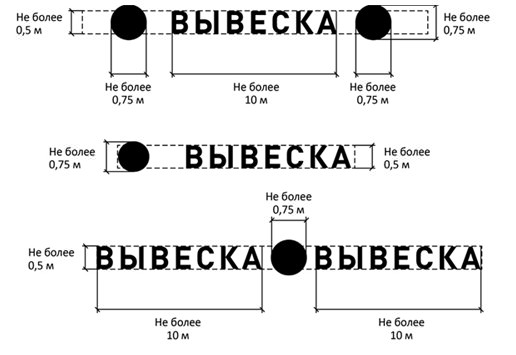 2. Пункт 2.5 ПорядкаПри размещении на одном фасаде объекта одновременно вывесок нескольких организаций, индивидуальных предпринимателей указанные вывески размещаются в один высотный ряд на единой горизонтальной линии (на одном уровне, высоте). 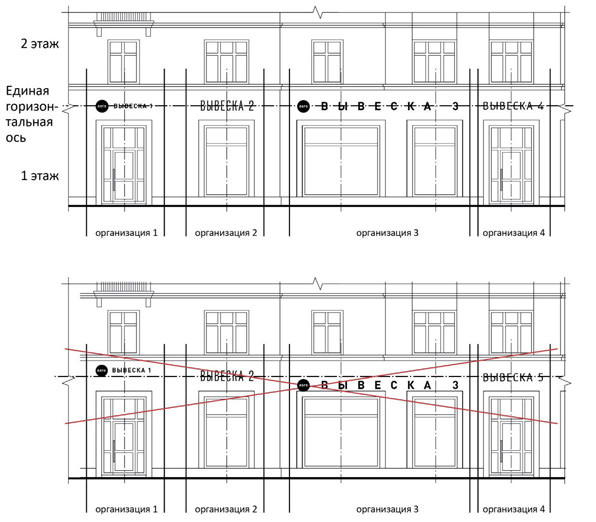 3. Пункт 2.6 ПорядкаВывески могут состоять из следующих элементов:- информационное поле (текстовая часть);- декоративно-художественные элементы. Высота декоративно-художественных элементов не должна превышать высоту текстовой части вывески более, чем в полтора раза. 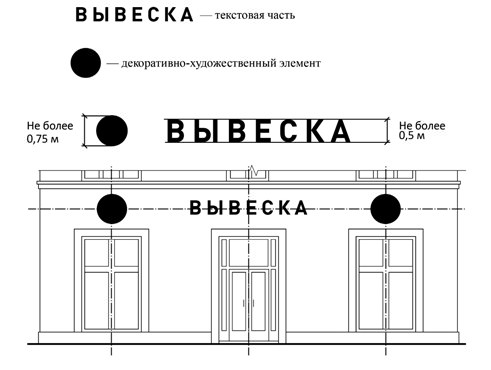 4. Подпункт 2.8.1 пункта 2.8 ПорядкаВ случае если помещения располагаются в подвальных или цокольных этажах объектов и отсутствует возможность размещения информационных конструкций (вывесок) в соответствии с требованиями абзаца первого настоящего пункта, вывески могут быть размещены над окнами подвального или цокольного этажа, но не ниже  от уровня земли до нижнего края настенной конструкции. При этом вывеска не должна выступать от плоскости фасада более чем на . 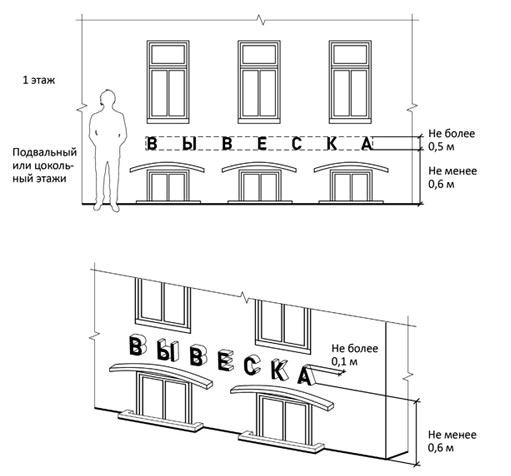 5. Подпункт 2.8.2 пункта 2.8 ПорядкаМаксимальный размер настенных конструкций, размещаемых организациями, индивидуальными предпринимателями на внешних поверхностях зданий, строений, сооружений, не должен превышать: - по высоте – , за исключением размещения настенной вывески на фризе; - по длине – 70 процентов от длины фасада, соответствующей занимаемым данными организациями, индивидуальными предпринимателями помещениям, но не более  для единичной конструкции. 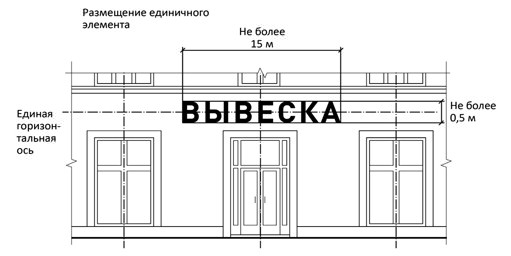 При размещении настенной конструкции в пределах 70 процентов от длины фасада в виде комплекса идентичных взаимосвязанных элементов (информационное поле (текстовая часть) и декоративно-художественные элементы) максимальный размер каждого из указанных элементов не может превышать 10 метров в длину.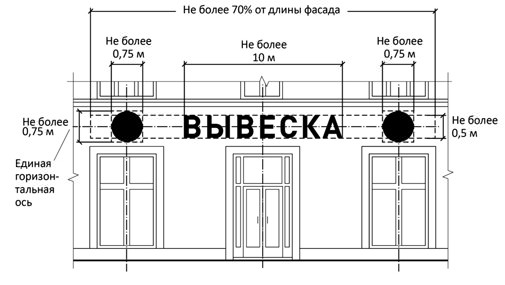 Максимальный размер информационных конструкций, содержащих сведения об ассортименте блюд, напитков и иных продуктов питания, предлагаемых при предоставлении ими указанных услуг, в том числе с указанием их массы/объема и цены (меню), не должен превышать:- по высоте – ; - по длине –  (подпункт 2.9.2 пункта 2.9 порядка). 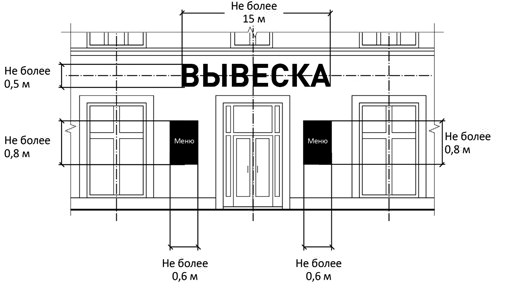 6. Подпункт 2.8.3 пункта 2.8 ПорядкаПри наличии на фасаде объекта фриза настенная конструкция размещается исключительно на фризе, на всю высоту фриза.   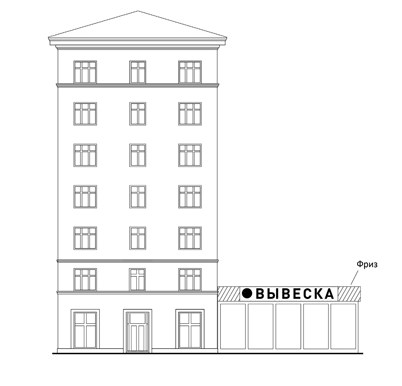 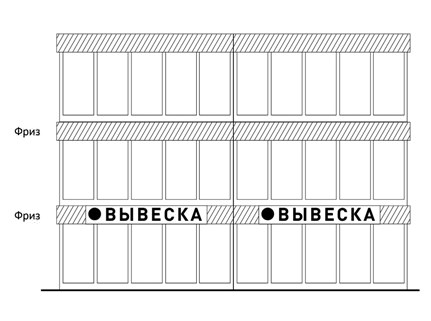 При наличии на фасаде объекта козырька настенная конструкция может быть размещена на фризе козырька, строго в габаритах указанного фриза. Запрещается размещение настенной конструкции непосредственно на конструкции козырька. 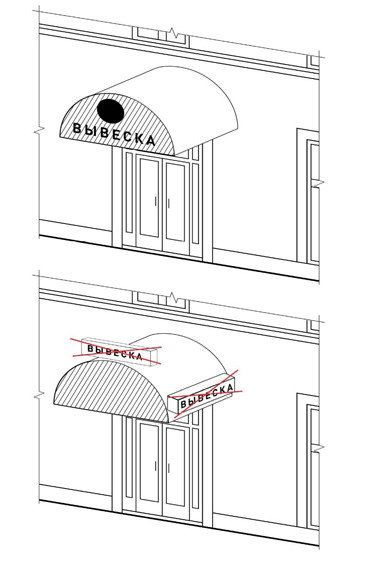 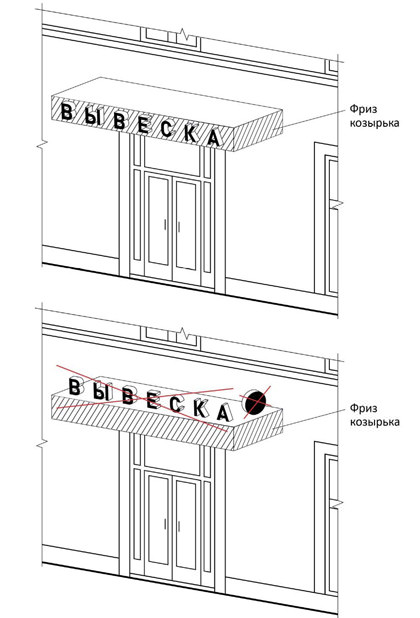 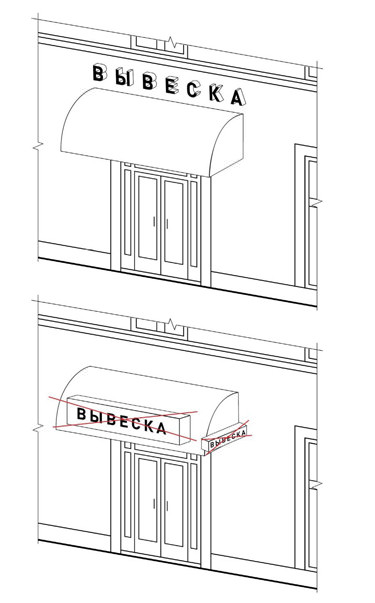 7. Пункт 2.9 ПорядкаКонсольные конструкции располагаются в одной горизонтальной плоскости фасада, у арок, на границах и внешних углах зданий, строений, сооружений:Расстояние от уровня земли до нижнего края консольной конструкции должно быть не менее .Консольная конструкция не должна находиться более чем на  от края фасада, а ее крайняя точка лицевой стороны – на расстоянии более чем     от плоскости фасада. В высоту консольная конструкция не может превышать . При наличии на фасаде объекта настенных конструкций консольные конструкции располагаются с ними на единой горизонтальной оси.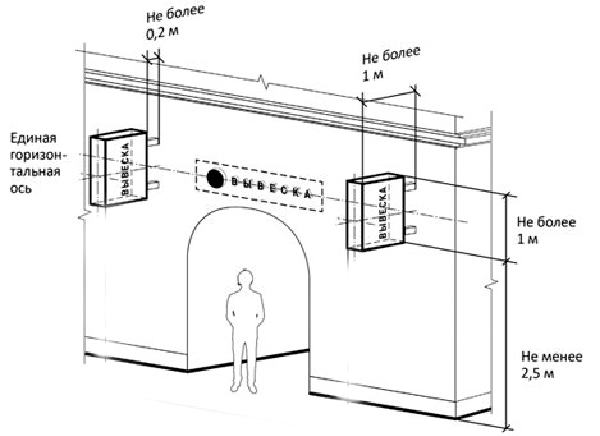 8. Подпункт 2.9.1 пункта 2.9 ПорядкаВитринные конструкции размещаются в витрине, на внешней и/или с внутренней стороны остекления витрины объектов. Информационные конструкции (вывески), размещенные на внешней стороне витрины, не должны выходить за плоскость фасада объекта.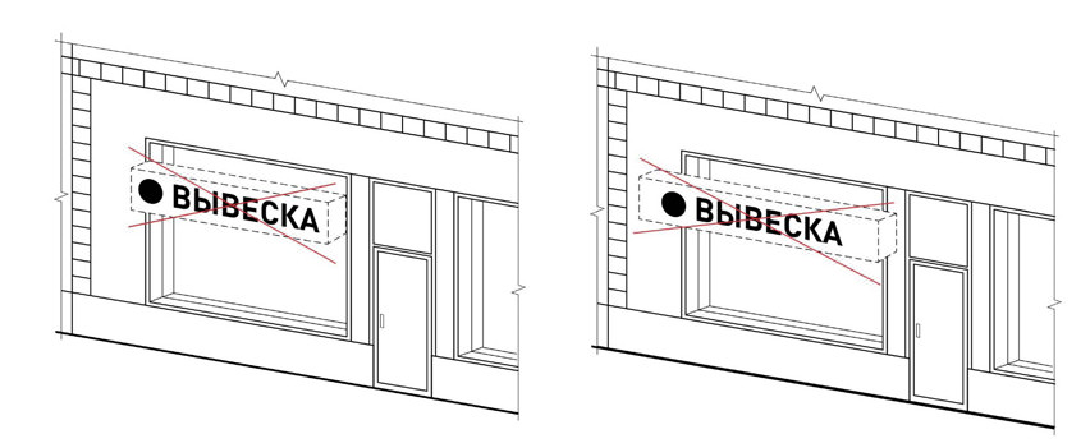 9. Запрещается:- нарушение геометрических параметров вывесок; 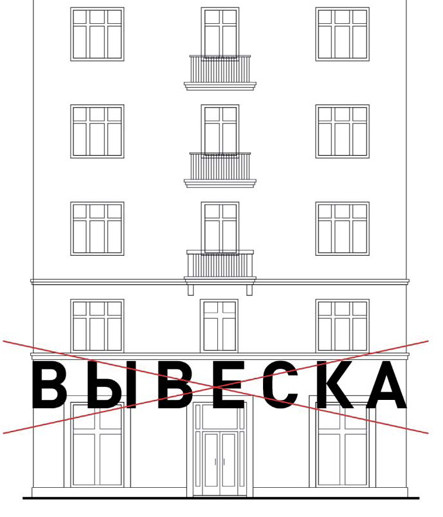 - нарушение требований к местам расположения;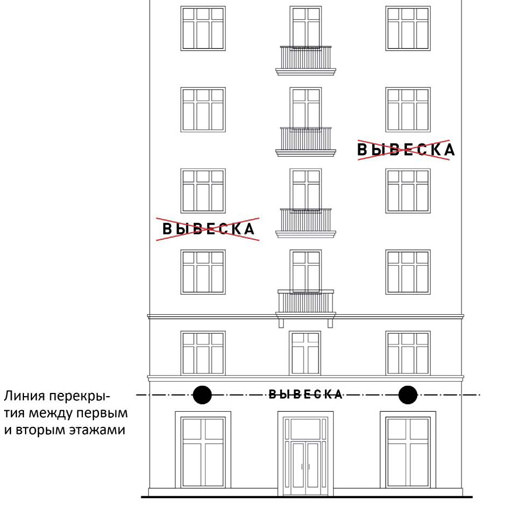 - вертикальное расположение букв; 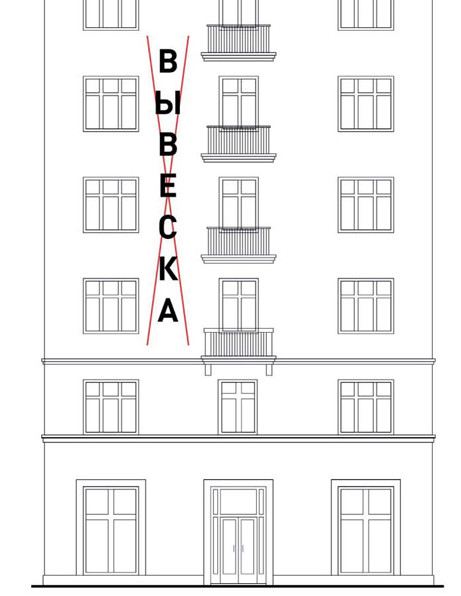 - размещение на козырьке; 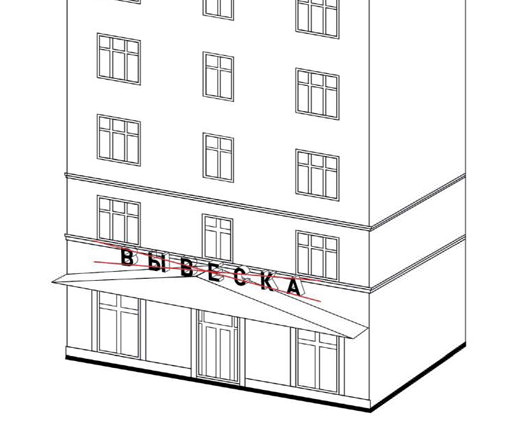 - полное перекрытие оконных и дверных проемов, а также витражей и витрин. Размещение вывесок в оконных проемах. Размещение вывесок в границах жилых помещений, в том числе на глухих торцах фасада.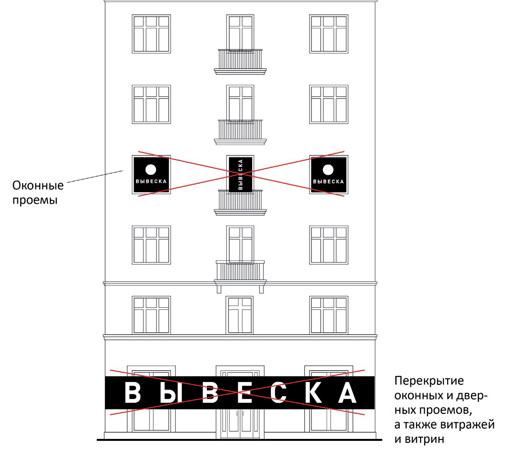 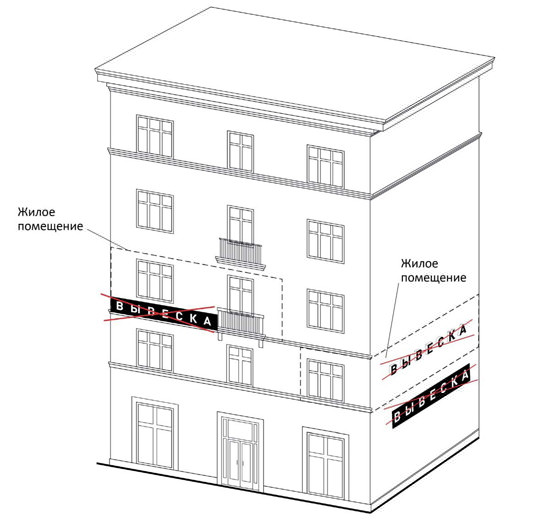 - размещение вывесок на кровлях, лоджиях и балконах; 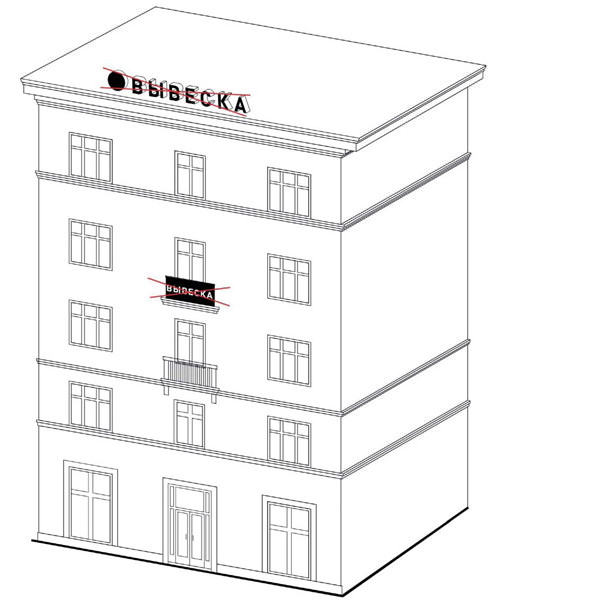 - размещение вывесок возле мемориальных досок;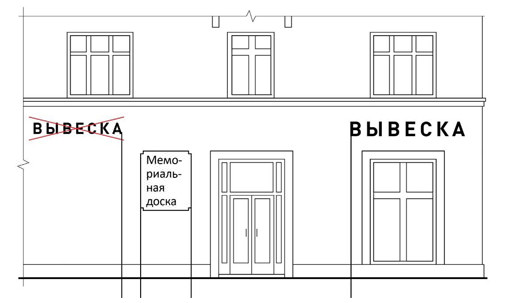 - перекрытие указателей наименований улиц и номеров домов;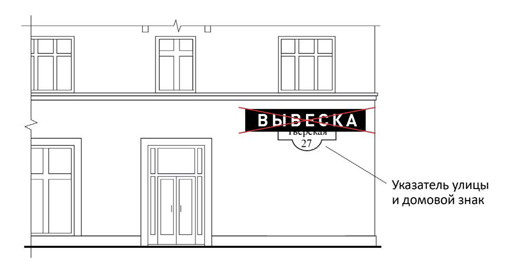 - размещение вывесок на ограждающих конструкциях сезонных (летних) кафе при стационарных предприятиях общественного питания;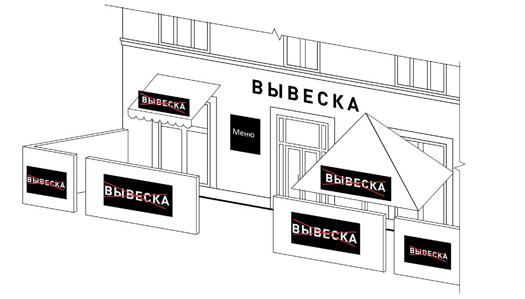 - размещение вывесок в виде отдельно стоящих сборно-разборных (складных) конструкций – штендеров. 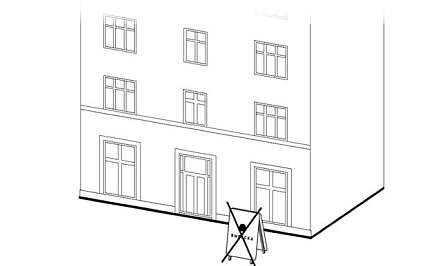 Зам. председателя Совета поселения                                     А.А. Малышев             Глава городского поселения                                            Т.А. ГрудоОб утверждении Правил благоустройства территории городского поселения ИгримПредседатель Совета поселения                                                              И.Н. Дудка               Глава городского поселения                                                                                                                       Т.А. ГрудоN п/пНаименование посадокКомКомЯма или траншеяЯма или траншеяЯма или траншеяN п/пНаименование посадокРазмер, мОбъем кома, м3Размер, мПлощадь, м3Объем, м31.Деревья и кустарники с комом земли:1.круглымd = 0,2, h = 0,150,005d = 0,8, h = 0,50,50,251.d = 0,25, h = 0,20,01d = 0,8, h = 0,50,50,251.d = 0,3, h = 0,30,02d = 0,8, h = 0,750,50,381.d = 0,5, h = 0,40,08d = 1,0, h = 0,80,790,631.d = 0,8, h = 0,60,3d = 1,5, h = 0,851,761,51.квадратным0,5 x 0,5 x 0,40,11,4 x 1,4 x 0,651,961,271.0,8 x 0,8 x 0,50,321,7 x 1,7 x 0,752,892,171.1,0 x 1,0 x 0,60,61,9 x 1,9 x 0,853,613,071.1,3 x 1,3 x 0,61,012,2 x 2,2 x 0,854,844,111.1,5 x 1,5 x 0,651,462,4 x 2,4 x 0,95,765,181.1,7 x 1,7 x 0,651,882,6 x 2,6 x 0,96,766,082.Деревья с обнаженной корневой системой (без кома) при посадке:2.в естественный грунт--d = 0,7, h = 0,70,380,272.с внесением растительной земли--d = 1,0, h = 0,80,790,633.Кустарники с обнаженной корневой системой (без кома) при посадке:3.в ямы естественный грунт--d = 0,5, h = 0,50,20,13.в ямы с внесением растительной земли-d = 0,7, h = 0,50,380,193.в траншеи однорядную живую изгородь-0,5 x 0,5 x 1,00,50,253.в траншеи двухрядную живую изгородь-0,7 x 0,5 x 1,00,70,35N п/пТипы объектовДеревья, шт.Кустарники, шт.Озелененные территории общего пользованияОзелененные территории общего пользованияОзелененные территории общего пользованияОзелененные территории общего пользования1.Парки общепоселковые и районные200 - 2502000 - 25002.Скверы300 - 3301200 - 13203.Бульвары300 - 3301200 - 1320Озелененные территории на участках застройкиОзелененные территории на участках застройкиОзелененные территории на участках застройкиОзелененные территории на участках застройки4.Участки жилой застройки100 - 120900 - 10805.Участки детских садов и яслей140 - 1601400 - 16006.Участки школ80 - 110800 - 11007.Спортивные комплексы100 - 130400 - 5208.Больницы и лечебные учреждения300 - 3303000 - 33009.Участки промышленных предприятий150 - 180750 - 900Озелененные территории специального назначенияОзелененные территории специального назначенияОзелененные территории специального назначенияОзелененные территории специального назначения10.Улицы, набережные280 - 300840 - 90011.Санитарно-защитные зоны730 - 1100- 157N п/пВозрастНазначение оборудованияРекомендуемое игровое и физкультурное оборудование1.Дети преддошкольного возраста (1 - 3 года)Тренировка усидчивости, терпения, развитие фантазииПесочницы1.Дети преддошкольного возраста (1 - 3 года)Тренировка лазания, ходьбы, перешагивания, подлезания, равновесияДомики, пирамиды, гимнастические стенки, бумы, брёвна, горки;кубы деревянные 20x40x15 см;доски шириной 15, 20, 25 см, длиной 150, 200 и 250 см, доска деревянная - один конец приподнят на высоту 10 - 15 см;горка с поручнями, ступеньками и центральной площадкой, длина 240 см, высота 48 см (в центральной части), ширина ступеньки - 70 см;лестница-стремянка, высота 100 или 150 см, расстояние между перекладинами - 10 и 15 см1.Дети преддошкольного возраста (1 - 3 года)Тренировка вестибулярного аппарата, укрепления мышечной системы (мышц спины, живота и ног), совершенствования чувства равновесия, ритма, ориентировки в пространствеКачели и качалки2.Дети дошкольного возраста (3 - 7 лет)Обучение и совершенствование лазанияПирамиды с вертикальными и горизонтальными перекладинами;лестницы различной конфигурации, со встроенными обручами, полусферы;доска деревянная на высоте 10 - 15 см (устанавливается на специальных подставках)2.Дети дошкольного возраста (3 - 7 лет)Обучение равновесию, перешагиванию, перепрыгиванию, спрыгиваниюБревно со стёсанным верхом, прочно закреплённое, лежащее на земле, длина 2,5 - 3,5 м, ширина 20 - 30 см;бум "Крокодил", длина 2,5 м, ширина 20 см, высота 20 см;гимнастическое бревно, длина горизонтальной части 3,5 м, наклонной - 1,2 м, диаметр бревна - 27 см;гимнастическая скамейка, длина 3 м, ширина 20 см, толщина 3 см, высота 20 см2.Дети дошкольного возраста (3 - 7 лет)Обучение вхождению, лазанью, движению на четвереньках, скатываниюГорка с поручнями, длина 2 м, высота 60 см;горка с лесенкой и скатом, длина 240 см, высота 80 см, длина лесенки и ската - 90 см, ширина лесенки и ската - 70 см2.Дети дошкольного возраста (3 - 7 лет)Развитие силы, гибкости, координации движенийГимнастическая стенка, высота 3 м, ширина пролётов не менее 1 м, диаметр перекладины - 22 мм, расстояние между перекладинами - 25 см;гимнастические столбики2.Дети дошкольного возраста (3 - 7 лет)Развитие глазомера, точности движений, ловкости, для обучения метания в цельСтойка с обручами для метания в цель, высота 120 - 130 см, диаметр обруча 40 - 50 см;оборудование для метания в виде "цветка", "петуха", центр мишени расположен на высоте 120 см (младшие дошкольники), - 150 - 200 см (старшие дошкольники);кольцебросы - доска с укреплёнными колышками высотой 15 - 20 см, кольцебросы могут быть расположены горизонтально и наклонно;мишени на щитах из досок в виде четырех концентрических кругов диаметром 20, 40, 60, 80 см, центр мишени на высоте 110 - 120 см от уровня пола или площадки, круги красятся в красный (центр), салатный, жёлтый и голубой;баскетбольные щиты, крепятся на двух деревянных или металлических стойках так, чтобы кольцо находилось на уровне 2 м от пола или поверхности площадки3.Дети школьного возрастаОбщее физическое развитиеГимнастическая стенка высотой не менее 3 м, количество пролетов 4 - 6;разновысокие перекладины, перекладина-эспандер для выполнения силовых упражнений в висе;"рукоход" различной конфигурации для обучения передвижению разными способами, висам, подтягиванию;спортивно-гимнастические комплексы - 5 - 6 горизонтальных перекладин, укреплённых на разной высоте, к перекладинам могут прикрепляться спортивные снаряды: кольца, трапеции, качели, шесты и др.;сочленённые перекладины разной высоты: 1,5 - 2, 2 - 3 м, могут располагаться по одной линии или в форме букв "Г", "Т" или змейкой4.Дети старшего школьного возрастаУлучшение мышечной силы, телосложения и общего физического развитияСпортивные комплексы;спортивно-игровые комплексы (микроскалодромы, велодромы и т.п.)Nп/пИгровоеоборудованиеТребования1.КачелиВысота от уровня земли до сидения качелей в состоянии покоя должна быть не менее 350 мм и не более 635 мм. Допускается не более двух сидений в одной рамке качелей. В двойных качелях не должны использоваться вместе сидение для маленьких детей (колыбель) и плоское сидение для более старших детей2.КачалкиВысота от земли до сидения в состоянии равновесия должна быть 550 - 750 мм. Максимальный наклон сидения при движении назад и вперед - не более 20 градусов. Конструкция качалки не должна допускать попадание ног сидящего в ней ребёнка под опорные части качалки, не должна иметь острых углов, радиус их закругления должен составлять не менее 20 мм3.КаруселиМинимальное расстояние от уровня земли до нижней вращающейся конструкции карусели должно быть не менее 60 мм и не более 110 мм. Нижняя поверхность вращающейся платформы должна быть гладкой. Максимальная высота от нижнего уровня карусели до её верхней точки составляет 1 м4.ГоркиДоступ к горке осуществляется через лестницу, лазательную секцию или другие приспособления. Высота ската отдельно стоящей горки не должна превышать 2,5 м вне зависимости от вида доступа. Ширина открытой и прямой горки не менее 700 мм и не более 950 мм. Стартовая площадка - не менее 300 мм длиной с уклоном до 5 градусов, ширина площадки должна быть равна горизонтальной проекции участка скольжения. На отдельно стоящей горке высота бокового ограждения на стартовой площадке должна быть не менее 0,15 м. Угол наклона участка скольжения не должен превышать 60 градусов в любой точке. На конечном участке ската средний наклон не должен превышать 10 градусов. Край ската горки должен подгибаться по направлению к земле с радиусом не менее 50 мм и углом загиба не менее 100 градусов. Расстояние от края ската горки до земли должно быть не более 100 мм. Высота ограждающего бортика на конечном участке при длине участка скольжения менее 1,5 м - не более 200 мм, при длине участка скольжения более 1,5 м - не более 350 мм. Горка-тоннель должна иметь минимальную высоту и ширину 750 ммNп/пИгровое оборудованиеМинимальные расстояния1.КачелиНе менее 1,5 м в стороны от боковых конструкций и не менее 2,0 м вперёд (назад) от крайних точек качели в состоянии наклона2.КачалкиНе менее 1,0 м в стороны от боковых конструкций и не менее 1,5 м вперёд от крайних точек качалки в состоянии наклона3.КаруселиНе менее 2 м в стороны от боковых конструкций и не менее 3 м вверх от нижней вращающейся поверхности карусели4.ГоркиНе менее 1 м от боковых сторон и 2 м вперёд от нижнего края ската горки